Содержание1. Постановление администрации муниципального района Сергиевский Самарской области№891 от 03 августа 2017г. «О внесении изменений в Постановление администрации муниципального района Сергиевский №746 от 30.06.2017 года «Об утверждении муниципальной программы  «Формирование комфортной городской   среды на 2017 год»………………..………………….52. Постановление администрации муниципального района Сергиевский Самарской области№911 от 08 августа 2017г. «О внесении изменений в Приложение № 1 к Постановлению администрации муниципального района Сергиевский № 337 от 31.03.2016 года «Об утверждении Административного регламента предоставления администрацией муниципального района Сергиевский муниципальной услуги  «Прием на хранение архивных документов»………………………………………………………………………………...…..123. Постановление администрации муниципального района Сергиевский Самарской области№912 от 08 августа 2017г. «Об утверждении порядка предоставления помещений для проведения встреч депутатов с избирателями и определения специально отведенных мест, перечня помещений для проведения встреч депутатов с избирателями»……………………………..…124. Постановление администрации муниципального района Сергиевский Самарской области№913 от 08 августа 2017г. «О внесении изменений в Приложение № 1 к Постановлению администрации муниципального района Сергиевский № 336 от 31.03.2016 года «Об утверждении Административного регламента  предоставления администрацией муниципального района Сергиевский муниципальной услуги «Согласование номенклатур дел, положений об архивах, об экспертных комиссиях»……………………………………….135. Постановление администрации муниципального района Сергиевский Самарской области№914 от 08 августа 2017г. «О внесении изменений в Приложение № 1 к Постановлению администрации муниципального района Сергиевский № 356 от 31.03.2016 года «Об утверждении Административного регламента предоставления администрацией муниципального района Сергиевский муниципальной услуги «Расторжение договора найма жилого помещения муниципального специализированного жилищного фонда»……………………………………………………………………………………………………………………………………………………….…136. Постановление администрации муниципального района Сергиевский Самарской области№915 от 08 августа 2017г. «О внесении изменений в Приложение № 1 к Постановлению администрации муниципального района Сергиевский № 355 от 31.03.2016 года «Об утверждении Административного регламента предоставления администрацией муниципального района Сергиевский муниципальной услуги «Изменение (расторжение) договора социального найма жилого помещения муниципального жилищного фонда»…………………………………………………………………………………………………………………………………………………...……..137. Постановление администрации муниципального района Сергиевский Самарской области№916 от 08 августа 2017г. «О внесении изменений в Приложение № 1 к Постановлению администрации муниципального района Сергиевский № 348 от 31.03.2016 года «Об утверждении Административного регламента предоставления администрацией муниципального района Сергиевский муниципальной услуги «Постановка работников органов местного самоуправления муниципальных образований в Самарской области, государственных учреждений Самарской области и муниципальных учреждений муниципальных образований в Самарской области на учет в качестве нуждающихся в получении социальной выплаты и расчет размера социальных выплат на строительство или приобретение жилого помещения»…………………………………………………………………………………………………………………………………………………….148. Постановление администрации муниципального района Сергиевский Самарской области№917 от 08 августа 2017г. «О внесении изменений в Приложение № 1 к Постановлению администрации муниципального района Сергиевский № 347 от 31.03.2016 года «Об утверждении Административного регламента предоставления администрацией муниципального района Сергиевский муниципальной услуги «Постановка отдельных категорий граждан на учет в качестве нуждающихся в жилых помещениях или в предоставлении социальной выплаты на строительство или приобретение жилого помещения»…………………………………………………………………………149. Постановление администрации муниципального района Сергиевский Самарской области№918 от 08 августа 2017г. «О внесении изменений в Приложение № 1 к Постановлению администрации муниципального района Сергиевский № 321 от 31.03.2016 года «Об утверждении Административного регламента предоставления  администрацией муниципального района Сергиевский муниципальной услуги «Предоставление информации о порядке  предоставления жилищно-коммунальных услуг населению»………………….1410. Постановление администрации муниципального района Сергиевский Самарской области№919 от 08 августа 2017г. «О внесении изменений в Приложение № 1 к Постановлению администрации муниципального района Сергиевский № 1637 от 15.12.2015 года «Об утверждении Административного регламента администрации муниципального района Сергиевский по предоставлению муниципальной услуги «Принятие решения по заявлению лица об отказе от права на земельный участок»………………….…..1411. Постановление администрации муниципального района Сергиевский Самарской области№920 от 08 августа 2017г. «О внесении изменений в Приложение № 1 к Постановлению администрации муниципального района Сергиевский № 339 от 31.03.2016 года «Об утверждении Административного регламента предоставления    некоммерческим партнерством «Объединение предприятий и предпринимателей муниципального района Сергиевский Самарской области «Единство» муниципальной услуги «Оказание консультационных услуг субъектам малого и среднего предпринимательства»………………………………………………………………...……….1512. Постановление администрации муниципального района Сергиевский Самарской области№921 от 08 августа 2017г. «О внесении изменений в Приложение № 1 к Постановлению администрации муниципального района Сергиевский № 335 от 31.03.2016 года «Об утверждении Административного регламента предоставления администрацией муниципального района Сергиевский муниципальной услуги «Выдача разрешения на движение по автомобильным дорогам тяжеловесного и (или) крупногабаритного транспортного средства»…………………………………………………………………………………………………………………………………………………….....1513. Постановление администрации муниципального района Сергиевский Самарской области№922 от 08 августа 2017г. «О внесении изменений в Приложение № 1 к Постановление администрации муниципального района Сергиевский № 1636 от 15.12.2015 года «Об утверждении Административного регламента администрации муниципального района Сергиевский  Самарской области по предоставлению муниципальной услуги «Перевод земельных участков из одной категории в другую в отношении земель, находящихся в муниципальной или частной собственности, за исключением земель сельскохозяйственного назначения»………………...………1514. Постановление администрации муниципального района Сергиевский Самарской области№923 от 08 августа 2017г. «О внесении изменений в Приложение № 1 к Постановлению администрации муниципального района Сергиевский № 344 от 31.03.2016 года «Об утверждении Административного регламента предоставления администрацией муниципального района Сергиевский муниципальной услуги «Предоставление земельных участков, находящихся в муниципальной собственности, на аукционах»……………………1515. Постановление администрации муниципального района Сергиевский Самарской области№924 от 08 августа 2017г. «О внесении изменений в Приложение № 1 к Постановлению администрации муниципального района Сергиевский № 343 от 31.03.2016 года «Об утверждении Административного регламента предоставления администрацией муниципального района Сергиевский муниципальной услуги «Предоставление земельных участков, находящихся в муниципальной собственности, отдельным категориям физических и юридических лиц без проведения торгов»……………………..………………………………………………………………………………………….1616. Постановление администрации муниципального района Сергиевский Самарской области№925 от 08 августа 2017г. «О внесении изменений в Приложение № 1 к Постановлению администрации муниципального района Сергиевский № 360 от 31.03.2016 года «Об утверждении Административного регламента предоставления   администрацией муниципального района Сергиевский муниципальной услуги «Предоставление муниципального имущества в аренду»………………………………………………………………………1617. Постановление администрации муниципального района Сергиевский Самарской области№926 от 08 августа 2017г. «О внесении изменений в Приложение № 1 к Постановлению администрации муниципального района Сергиевский № 359 от 31.03.2016 года «Об утверждении Административного регламента предоставления   администрацией муниципального района Сергиевский Самарской области муниципальной услуги «Предоставление информации об объектах недвижимого имущества, находящихся в муниципальной собственности и предназначенных для сдачи в аренду»……………………………………………………………………………..…………………….1618. Постановление администрации муниципального района Сергиевский Самарской области№927 от 08 августа 2017г. «О внесении изменений в Приложение № 1 к Постановлению администрации муниципального района Сергиевский № 341 от 31.03.2016 года «Об утверждении Административного регламента предоставления администрацией муниципального района Сергиевский муниципальной услуги «Утверждение схемы расположения земельного участка или земельных участков на кадастровом плане территории в целях образования земельных участков из земель находящихся в муниципальной собственности»………………………………………..………….1719. Постановление администрации муниципального района Сергиевский Самарской области№928 от 08 августа 2017г. «О внесении изменений в Приложение № 1 к Постановлению администрации муниципального района Сергиевский № 340 от 31.03.2016 года «Об утверждении Административного регламента  предоставления администрацией муниципального района Сергиевский  муниципальной услуги «Информационное обеспечение граждан, организаций и общественных объединений на основе документов архивного фонда Самарской области и других архивных документов»………………………………………………………………………………………...……..1720. Постановление администрации муниципального района Сергиевский Самарской области№929 от 08 августа 2017г. «О внесении изменений в Приложение № 1 к Постановлению администрации муниципального района Сергиевский № 357 от 31.03.2016 года «Об утверждении Административного регламента   предоставления администрацией муниципального района Сергиевский муниципальной услуги «Выдача согласия на обмен занимаемых жилых помещений гражданам – нанимателям жилых помещений муниципального жилищного фонда по договорам социального найма»…………………………………………………………………………………1721. Постановление администрации муниципального района Сергиевский Самарской области№930 от 08 августа 2017г. «О внесении изменений в Приложение № 1 к Постановлению администрации муниципального района Сергиевский № 1638 от 15.12.2015 года «Об утверждении Административного регламента администрации муниципального района Сергиевский  Самарской области по предоставлению муниципальной услуги «Выдача  акта освидетельствования проведения основных работ по строительству (реконструкции) объекта индивидуального жилищного строительства с привлечением средств материнского (семейного) капитала»……………1722. Постановление администрации муниципального района Сергиевский Самарской области№931 от 08 августа 2017г. «О внесении изменений в Приложение № 1 к Постановлению администрации муниципального района Сергиевский № 327 от 31.03.2016 года «Об утверждении Административного регламента предоставления  Муниципальным бюджетным учреждением культуры «Сергиевский историко-краеведческий музей» муниципального района Сергиевский муниципальной услуги «Публичный показ музейных предметов, музейных коллекций»………………………………………………………………………………………………………………………...….1823. Постановление администрации муниципального района Сергиевский Самарской области№932 от 08 августа 2017г. «О внесении изменений в Приложение № 1 к Постановлению администрации муниципального района Сергиевский № 323 от 31.03.2016 года «Об утверждении Административного регламента предоставления администрацией муниципального района Сергиевский муниципальной услуги «Предоставление муниципального имущества в безвозмездное пользование»……………………………………………….1824. Постановление администрации муниципального района Сергиевский Самарской области№933 от 08 августа 2017г. «О внесении изменений в Приложение № 1 к Постановлению администрации муниципального района Сергиевский № 361 от 31.03.2016 года «Об утверждении Административного регламента  предоставления администрацией муниципального района Сергиевский муниципальной услуги «Выдача согласия на вселение граждан (за исключением супруга, детей, родителей) в занимаемое жилое помещение гражданам – нанимателям жилых помещений муниципального жилищного фонда по договорам социального найма»……………………………..1825. Постановление администрации муниципального района Сергиевский Самарской области№934 от 08 августа 2017г. «О внесении изменений в Приложение № 1 к Постановлению администрации муниципального района Сергиевский № 358 от 31.03.2016 года «Об утверждении Административного регламента предоставления администрацией муниципального района Сергиевский муниципальной услуги «Предоставление малоимущим гражданам жилых помещений муниципального жилищного фонда по договорам социального найма»………………………………………………………………………………………………………………………………………...…1926. Постановление администрации муниципального района Сергиевский Самарской области№935 от 08 августа 2017г. «О внесении изменений в Приложение № 1 к Постановлению администрации муниципального района Сергиевский № 342 от 31.03.2016 года «Об утверждении Административного регламента предоставления администрацией муниципального района Сергиевский муниципальной услуги «Согласование схемы расположения ярмарки»………………………………………………………………………………….1927. Постановление администрации муниципального района Сергиевский Самарской области№936 от 08 августа 2017г. «О внесении изменений в Приложение № 1 к Постановлению администрации муниципального района Сергиевский № 365 от 31.03.2016 года «Об утверждении Административного регламента предоставления администрацией муниципального района Сергиевский муниципальной услуги «Прием заявлений и выдача документов о согласовании переустройства и (или) перепланировки жилого помещения»…1928. Постановление администрации муниципального района Сергиевский Самарской области№937 от 08 августа 2017г. «О внесении изменений в Приложение № 1 к Постановлению администрации муниципального района Сергиевский № 1635 от 15.12.2015 года «Об утверждении Административного регламента администрации муниципального района Сергиевский  Самарской области по предоставлению муниципальной услуги «Предоставление в собственность жилых помещений, относящихся к муниципальному жилищному фонду»………………………………………………………………………………………………………………………………………...…1929. Постановление администрации муниципального района Сергиевский Самарской области№938 от 08 августа 2017г. «О внесении изменений в Приложение № 1 к Постановлению администрации муниципального района Сергиевский № 330 от 31.03.2016 года «Об утверждении Административного регламента предоставления Муниципальным казенным учреждением «Управление заказчика-застройщика, архитектуры и градостроительства» муниципального района Сергиевский муниципальной услуги «Выдача разрешений на проведение земляных работ»……………………………………………………………………………………………………………………...………2030. Постановление администрации муниципального района Сергиевский Самарской области№939 от 08 августа 2017г. «О внесении изменений в Приложение № 1 к Постановлению администрации муниципального района Сергиевский № 1634 от 15.12.2015 года «Об утверждении Административного регламента администрации муниципального района Сергиевский  Самарской области по предоставлению муниципальной услуги «Предоставление сведений об объектах недвижимого имущества, содержащихся в реестре муниципального имущества»……………………………………………………………………………………………………………………………...….2031. Постановление администрации муниципального района Сергиевский Самарской области№940 от 08 августа 2017г. «О внесении изменений в Приложение № 1 к Постановлению администрации муниципального района Сергиевский № 326 от 31.03.2016 года «Об утверждении Административного регламента предоставления Муниципальным автономным учреждением культуры «Межпоселенческий культурно-досуговый центр» муниципального района Сергиевский муниципальной услуги «Показ концертов и концертных программ»………………………………………………………………………………………………………………………………………………….…..2032. Постановление администрации муниципального района Сергиевский Самарской области№941 от 08 августа 2017г. «О внесении изменений в Приложение № 1 к Постановлению администрации муниципального района Сергиевский № 1409 от 28.12.2016 года «Об утверждении Административного регламента  предоставления  Муниципальным бюджетным образовательным учреждением дополнительного образования детей «Сергиевская детская школа искусств» муниципального района Сергиевский муниципальной услуги «Организация и предоставление образования по дополнительным общеразвивающим программам»…………………………………….…..2033. Постановление администрации муниципального района Сергиевский Самарской области№942 от 08 августа 2017г. «О внесении изменений в Приложение № 1 к Постановлению администрации муниципального района Сергиевский № 1372 от 23.12.2016 года «Об утверждении Административного регламента  предоставления Муниципальным бюджетным учреждением дополнительного образования «Суходольская детская музыкальная школа» муниципального района Сергиевский муниципальной услуги «Организация и предоставление образования по дополнительным общеразвивающим программам»……………………………………………..…..2134. Постановление администрации муниципального района Сергиевский Самарской области№943 от 08 августа 2017г. «О внесении изменений в Приложение № 1 к Постановлению администрации муниципального района Сергиевский № 325 от 31.03.2016 года «Об утверждении Административного регламента предоставления Муниципальным автономным учреждением культуры «Межпоселенческий культурно-досуговый центр» муниципального района Сергиевский муниципальной услуги «Показ спектаклей (театральных постановок)»………………………………………………………………………………………………………………………………………………..….2135. Постановление администрации муниципального района Сергиевский Самарской области№944 от 08 августа 2017г. «О внесении изменений в Приложение № 1 к Постановлению администрации муниципального района Сергиевский № 320 от 31.03.2016 года «Об утверждении Административного регламента предоставления   Муниципальным бюджетным учреждением «Дом молодежных организаций» муниципального района Сергиевский муниципальной услуги «Временное трудоустройство несовершеннолетних граждан в возрасте от 14 до 18 лет в свободное от учебы время»……………………………………………………………………………………...….2136. Постановление администрации муниципального района Сергиевский Самарской области№945 от 08 августа 2017г. «О внесении изменений в Приложение № 1 к Постановлению администрации муниципального района Сергиевский № 328 от 31.03.2016 года «Об утверждении Административного регламента предоставления  Муниципальным бюджетным учреждением культуры «Межпоселенческая центральная библиотека» муниципального района Сергиевский муниципальной услуги «Библиотечное, библиографическое и информационное обслуживание пользователей библиотеки»………………………………………………………………………………………..….2137. Постановление администрации муниципального района Сергиевский Самарской области№946 от 08 августа 2017г. «О внесении изменений в Приложение № 1 к Постановлению администрации муниципального района Сергиевский № 329 от 31.03.2016 года « Об утверждении Административного регламента предоставления Муниципальным бюджетным учреждением «Дом молодежных организаций» муниципального района Сергиевский муниципальной услуги «Оказание организационной, консультативной и методической помощи молодежи и молодежным объединениям»………………………………………………………………………………….…….2238. Постановление администрации муниципального района Сергиевский Самарской области№947 от 08 августа 2017г. «О внесении изменений в Приложение № 1 к Постановлению администрации муниципального района Сергиевский № 363 от 31.03.2016 года «Об утверждении Административного регламента    предоставления администрацией муниципального района Сергиевский муниципальной услуги «Выдача согласия на передачу в поднаем жилых помещений (части жилого помещения), занимаемых гражданами – нанимателями жилых помещений муниципального жилищного фонда по договорам социального найма»………………………….2239. Постановление администрации муниципального района Сергиевский Самарской области№948 от 08 августа 2017г. «О внесении изменений в Приложение № 1 к Постановлению администрации муниципального района Сергиевский № 362 от 31.03.2016 года «Об утверждении Административного регламента предоставления администрацией муниципального района Сергиевский муниципальной услуги «Предоставление жилых помещений муниципального специализированного жилищного фонда по договорам найма специализированных жилых помещений»…………………………………………………………………………………………………………….…….2240. Постановление администрации муниципального района Сергиевский Самарской области№949 от 08 августа 2017г. «О внесении изменений в Приложение № 1 к Постановлению администрации муниципального района Сергиевский № 364 от 31.03.2016 года «Об утверждении Административного регламента  предоставления администрацией муниципального района Сергиевский муниципальной услуги «Предоставление жилых помещений меньшего размера взамен занимаемых жилых помещений гражданам - нанимателям жилых помещений муниципального жилищного фонда по договорам социального найма»………………………………………………………..…..2241. Постановление администрации муниципального района Сергиевский Самарской области№950 от 08 августа 2017г. «О внесении изменений в Приложение № 1 к Постановлению администрации муниципального района Сергиевский № 366 от 31.03.2016 года «Об утверждении Административного регламента предоставления администрацией муниципального района Сергиевский муниципальной услуги «Принятие документов, а также выдача решений о переводе или об отказе в переводе жилого помещения в нежилое или нежилого помещения в жилое помещение»…………………………………………………………………………………………………………...…….2342. Постановление администрации муниципального района Сергиевский Самарской области№951 от 08 августа 2017г. «О внесении изменений в Приложение № 1 к Постановлению администрации муниципального района Сергиевский № 1639 от 15.12.2015 года «Об утверждении Административного регламента предоставления администрацией муниципального района Сергиевский  муниципальной услуги «Начисление ежемесячной доплаты к пенсии муниципальным служащим»…………………………………………………..2343. Постановление администрации муниципального района Сергиевский Самарской области№952 от 08 августа 2017г. «О внесении изменений в Приложение № 1 к Постановлению администрации муниципального района Сергиевский № 435 от 27.04.2017 года «Об утверждении административного регламента предоставления администрацией муниципального района Сергиевский муниципальной услуги «Предоставление сведений из информационной системы обеспечения градостроительной деятельности»………………..2344. Постановление администрации муниципального района Сергиевский Самарской области№953 от 08 августа 2017г. «О внесении изменений в Приложение № 1 к Постановлению администрации муниципального района Сергиевский № 434 от 27.04.2017 года «Об утверждении Административного регламента предоставления администрацией муниципального района Сергиевский муниципальной услуги «Выдача градостроительных планов земельных участков для проектирования объектов капитального строительства»……………………………………………………………………………………………………………………………………………...….2345. Постановление администрации муниципального района Сергиевский Самарской области№954 от 08 августа 2017г. «О внесении изменений в Приложение № 1 к Постановлению администрации муниципального района Сергиевский № 432 от 27.04.2017 года «Об утверждении Административного регламента предоставления администрацией муниципального района Сергиевский муниципальной услуги «Выдача разрешений на строительство при осуществлении строительства, реконструкции объектов капитального строительства, в отношении проектной документации которых экспертиза не проводится в соответствии с Градостроительным кодексом Российской Федерации, на территории муниципального района Сергиевский»………………………………………………………………………....2446. Постановление администрации муниципального района Сергиевский Самарской области№955 от 08 августа 2017г. «О внесении изменений в Приложение № 1 к Постановлению администрации муниципального района Сергиевский № 433 от 27.04.2017 года «Об утверждении Административного регламента предоставления администрацией муниципального района Сергиевский муниципальной услуги «Выдача разрешений на ввод объектов капитального строительства в эксплуатацию при осуществлении строительства, реконструкции объектов капитального строительства, в отношении проектной документации которых экспертиза не проводится в соответствии с Градостроительным кодексом Российской Федерации, на территории муниципального района Сергиевский»………………………………….…..2447. Постановление администрации муниципального района Сергиевский Самарской области№956 от 08 августа 2017г. «О внесении изменений в Приложение № 1 к Постановлению администрации муниципального района Сергиевский № 346 от 31.03.2016 года «Об утверждении Административного регламента  предоставления администрацией муниципального района Сергиевский Самарской области муниципальной услуги «Выдача лицам, достигшим четырнадцатилетнего возраста, разрешения на вступление в брак»….…2448. Постановление администрации муниципального района Сергиевский Самарской области№957 от 08 августа 2017г. «О внесении изменений в Приложение № 1 к Постановлению администрации муниципального района Сергиевский № 345 от 31.03.2016 года «Об утверждении Административного регламента предоставления администрацией муниципального района Сергиевский муниципальной услуги «Выдача разрешений на снос зеленых насаждений»…………………………………………………………………………….2449. Постановление администрации муниципального района Сергиевский Самарской области№958 от 08 августа 2017г. «О внесении изменений в Приложение № 1 к Постановлению администрации муниципального района Сергиевский № 334 от 31.03.2016 года «Об утверждении Административного регламента предоставления Муниципальным казенным учреждением «Управление заказчика-застройщика, архитектуры и градостроительства» муниципального района Сергиевский муниципальной услуги «Оказание услуг по присоединению объекта дорожного сервиса к автомобильной дороге общего пользования местного значения»…………………………………….2550. Постановление администрации муниципального района Сергиевский Самарской области№959 от 08 августа 2017г. «О внесении изменений в Приложение № 1 к Постановлению администрации муниципального района Сергиевский № 322 от 31.03.2016 года «Об утверждении Административного регламента  предоставления Муниципальным казенным учреждением «Управление заказчика-застройщика, архитектуры и градостроительства» муниципального района Сергиевский муниципальной услуги «Присвоение, изменение, аннулирование и регистрация адресов объектов недвижимости»………………………………………………………………………...….2551. Постановление администрации муниципального района Сергиевский Самарской области№960 от 08 августа 2017г. «О внесении изменений в Приложение № 1 к Постановлению администрации муниципального района Сергиевский № 338 от 31.03.2016 года «Об утверждении Административного регламента    предоставления  администрацией муниципального района Сергиевский муниципальной услуги «Информационное обслуживание пользователей в читальных залах муниципальных архивов»……...……..2552. Постановление администрации муниципального района Сергиевский Самарской области№961 от 09 августа 2017г. «О внесении изменений в Приложение   № 1 к постановлению администрации муниципального района Сергиевский   № 1430 от 14.10.2014г. «Об утверждении муниципальной программы «Совершенствование муниципального управления и повышение инвестиционной привлекательности муниципального района Сергиевский  на 2015-2017 годы»………………………………………….…………..2553. Постановление администрации муниципального района Сергиевский Самарской области№971 от 09 августа 2017г. «О внесении изменений в приложение № 1 к постановлению администрации муниципального района Сергиевский № 1376 от 26.10.2015 г. «Об утверждении муниципальной программы «По противодействию незаконному обороту наркотических средств, профилактике наркомании, лечению и реабилитации наркозависимой части населения  муниципального района Сергиевский Самарской области на 2016-2020 годы»……………………………………………………………………………………………………………………………………………2854. Постановление администрации муниципального района Сергиевский Самарской области№972 от 09 августа 2017г. «О внесении изменений в Приложение № 1 к  постановлению администрации муниципального района Сергиевский № 1120 от 17.10.2016г. «Об утверждении муниципальной Программы «Реконструкция, строительство, ремонт и укрепление материально-технической базы учреждений культуры, здравоохранения и образования, ремонт муниципальных административных зданий муниципального района Сергиевский Самарской области на 2017-2019 годы»………………………………………………………………………………………...……2954. Постановление администрации муниципального района Сергиевский Самарской области№973 от 10 августа 2017г. «Об утверждении Порядка проведения общественных обсуждений проекта муниципальной программы «Формирования комфортной городской среды на 2018-2022 годы»…………………………………………………………………………………...….3054. Постановление администрации муниципального района Сергиевский Самарской области№974 от 10 августа 2017г. «Об утверждении Порядка представления, рассмотрения и оценки предложений заинтересованных лиц о включении дворовой территории в муниципальную программу «Формирование комфортной городской среды на 2018-2022 годы» и Порядка представления, рассмотрения и оценки предложений граждан, организаций о включении в муниципальную программу «Формирование комфортной городской среды на 2018-2022 годы» общественной территории муниципального района Сергиевский, подлежащей благоустройству в 2018-2022 годах»…………………………………………………………………………………………………………………………………………………………..3154. Постановление администрации муниципального района Сергиевский Самарской области№975 от 10 августа 2017г. «Об образовании общественной комиссии по обеспечению реализации муниципальной программы «Формирование комфортной городской среды на 2018-2022 годы»…………………………………………………………………………………………………………3355. Постановление администрации муниципального района Сергиевский Самарской области№976 от 10 августа 2017г. «О внесении изменений в Приложение № 1 к  постановлению администрации муниципального района Сергиевский № 1120 от 17.10.2016г. «Об утверждении муниципальной Программы «Реконструкция, строительство, ремонт и укрепление материально-технической базы учреждений культуры,  здравоохранения и образования, ремонт муниципальных административных зданий муниципального района Сергиевский Самарской области на 2017-2019 годы»…………………………………………………………………………………………..….3456. Постановление администрации муниципального района Сергиевский Самарской области№977 от 10 августа 2017г. «О внесении изменений в приложение №1 к Постановлению администрации муниципального района Сергиевский Самарской области №1439 от 15.10.2014г. «Об утверждении муниципальной Программы «Обеспечение реализации политики в сфере строительного комплекса и градостроительной деятельности муниципального района Сергиевский Самарской области на 2015-2017 годы»……3557. Постановление администрации муниципального района Сергиевский Самарской области№982 от 11 августа 2017г. «О внесении изменений в Приложение к Постановлению администрации муниципального района Сергиевский  № 1461 от 18.12.2013г. «Муниципальная программа муниципального района Сергиевский «Молодой семье – доступное жилье» до 2020 года»…...3558. Постановление администрации муниципального района Сергиевский Самарской области№983 от 11 августа 2017г. «О внесении изменений в Приложение № 1 к  Постановлению администрации муниципального района Сергиевский № 1131 от 20.10.2016г. «Об утверждении муниципальной Программы «Модернизация объектов коммунальной инфраструктуры в муниципальном районе Сергиевский Самарской области на 2017-2019гг.»………………………………………………………………………………………………....36АДМИНИСТРАЦИЯМУНИЦИПАЛЬНОГО РАЙОНА СЕРГИЕВСКИЙСАМАРСКОЙ ОБЛАСТИПОСТАНОВЛЕНИЕ03 августа 2017г.                                                                                                                                                                                                                   №891О внесении изменений в Постановление администрации муниципального района Сергиевский №746 от 30.06.2017 года «Об утверждении муниципальной программы  «Формирование комфортной городской   среды на 2017 год»В   соответствии с Бюджетным кодексом Российской, Федеральным законом   Российской Федерации от 6 октября 2003 года №131-ФЗ «Об общих принципах организации местного самоуправления в Российской Федерации»,  в соответствии  со  статьей  179  Бюджетного  кодекса  Российской  Федерации,  в целях совершенствования системы комплексного благоустройства населенных пунктов поселения и качества жизни населения, в целях уточнения объемов финансирования муниципальной программы «Формирование комфортной городской среды на 2017 год», администрация  муниципального района СергиевскийПОСТАНОВЛЯЕТ:1. Внести изменения в Приложение №1 к постановлению администрации муниципального района Сергиевский №746 от 30.06.2017 года «Об утверждении муниципальной программы «Формирование комфортной городской   среды  на 2017 год» (далее Программа) следующего содержания:1.1. В паспорте Программы раздел «Дата принятия решения о разработке муниципальной программы» изложить в следующей редакции:«Дата принятия решения о разработке муниципальной программы.Постановление администрации муниципального района Сергиевский №591 от 30.05.2017 года».1.2. В паспорте Программы в разделе «Цели и задачи муниципальной программы» слова «-Повышение уровня благоустройства муниципального района Сергиевский» заменить словами «-Повышение  уровня  благоустройства общественных и придомовых территорий  муниципального  района  Сергиевский».1.3. В паспорте Программы в разделе «Важнейшие целевые индикаторы и показатели муниципальной программы» исключить слова «-Доля и размер финансового участия заинтересованных лиц в выполнении работ по благоустройству территории от общей стоимости работ».1.4. В паспорте Программы раздел «Объемы и источники финансирования муниципальной программы» изложить в следующей редакции:«Объемы и источники финансирования муниципальной программы.Планируемый общий объем финансирования Программы составит: 25 465,19000* тыс. рублей, в т.ч.:- средства местного бюджета – 3 679,80000* тыс. рублей;- средства областного бюджета – 12 417,67000* тыс. рублей;- средства федерального бюджета – 9 367,72000* тыс. рублей.*прогноз финансирования».1.5. В тексте программы в разделе «Цели и задачи Программы» слова «Порядок и форма трудового участия заинтересованных лиц в выполнении работ по благоустройству приведены в приложениях №4 и №5 к Программе» исключить.1.6. В тексте программы в разделе «Важнейшие целевые индикаторы Программы» слова «-Доля и размер финансового участия заинтересованных лиц в выполнении работ по благоустройству территории от общей стоимости работ» исключить.1.7. В тексте программы в разделе «Объемы и источники финансирования Программы слова «Планируемый общий объем финансирования Программы составит: 43 987,31800* тыс. рублей, в т.ч.:- средства местного бюджета – 5 532,01800* тыс. рублей;- средства областного бюджета – 21 919,52000* тыс. рублей;- средства федерального бюджета – 16 535,78000* тыс. рублей.* прогноз финансирования» заменить словами«Планируемый общий объем финансирования Программы составит: 25 465,19000* тыс. рублей, в т.ч.:- средства местного бюджета – 3 679,80000* тыс. рублей;- средства областного бюджета – 12 417,67000* тыс. рублей;- средства федерального бюджета – 9 367,72000* тыс. рублей.*прогноз финансирования»1.8. В тексте программы раздел «Перечень программных мероприятий» изложить в следующей редакции:«Перечень программных мероприятий.Программой предусматриваются виды работ исходя из минимального и дополнительного перечня видов работ по благоустройству в соответствии с требованиями правительства РФ от 10.02.2017 года №169.Минимальный и дополнительный перечень видов работ по благоустройству дворовых территорий многоквартирных домов приведены в Приложении №6 к Программе.Работы по минимальному и дополнительному перечню видов работ по благоустройству дворовых территорий многоквартирных домов могут осуществляться с привлечением трудовых ресурсов заинтересованных лиц в виде выполнения неоплачиваемых работ, не требующих специальной квалификации:- подготовительные работы (уборка мусора, снятие старого оборудования, земляные работы)-  прочие виды работ (покраска оборудования, озеленение территории, посадка деревьев).Решение о трудовом участии принимается собственниками помещений в многоквартирных домах, собственниками иных зданий и сооружений, расположенных в границах дворовой территории, на общем собрании собственников помещений.Перечень программных мероприятий и информация о необходимых ресурсах приведены в Приложении №3 к Программе.Порядок и форма трудового участия  заинтересованных лиц в выполнении работ по благоустройству дворовых территорий  многоквартирных домов приведены в Приложении №4 к Программе.Порядок разработки, обсуждения с заинтересованными лицами и утверждения дизайн - проектов благоустройства дворовой территории, включаемых в муниципальную программу «Формирование комфортной городской    среды на 2017 год» приведен в Приложении №5 к Программе.Единичные расценки стоимости работ по благоустройству дворовых территорий, включенных в перечень программных мероприятий, приведены в Приложении №7 к Программе.Варианты малых архитектурных форм, возможные к применению при осуществлении работ по благоустройству дворовых и общественных территорий муниципального района Сергиевский, приведены в приложении №8 к Программе».1.9. В тексте подпрограммы «Благоустройство дворовых территорий муниципального района Сергиевский» в разделе «Важнейшие целевые индикаторы и показатель подпрограммы» слова «а) создание благоприятной среды обитания и повышения комфортности проживания населения – асфальтирование дворовых проездов, озеленение и т.д.» заменить словами«а) создание благоприятной среды обитания и повышение комфортности проживания населения -  ремонт фасада, ремонт отмостки, замена оконных и дверных блоков, асфальтирование дворовых проездов, озеленение  и т.д.».1.10. В тексте подпрограммы «Благоустройство дворовых территорий муниципального района Сергиевский» раздел «Объемы и источники финансирования подпрограммы» изложить в следующей редакции:«Объемы и источники финансирования подпрограммы.Планируемый общий объем финансирования Программы составит: 24 205,99000* тыс. рублей, в т.ч.:- средства местного бюджета – 2 420,60000* тыс. рублей;- средства областного бюджета – 12 417,67000* тыс. рублей;- средства федерального бюджета – 9 367,72000* тыс. рублей.* прогноз финансирования».1.11. Приложение №1 к Программе изложить в редакции согласно приложению №1 к настоящему Постановлению.1.12. Приложение №2 к Программе изложить в редакции согласно приложению №2 к настоящему Постановлению.1.13. Приложение №3 к Программе изложить в редакции согласно приложению №3 к настоящему Постановлению.1.14. Дополнить приложениями №6, №7 и №8 к Программе в редакции согласно приложениям №4, №5 и №6 к настоящему Постановлению.2. Опубликовать настоящее Постановление в газете «Сергиевский вестник».3. Настоящее постановление вступает в силу со дня его официального опубликования.4. Контроль за выполнением настоящего постановления возложить на первого заместителя Главы муниципального района Сергиевский Самарской области Екамасова А.И.Глава муниципального  района  СергиевскийА.А. ВеселовПриложение №1к постановлению администрациимуниципального района Сергиевский Самарской области№891 от “03” августа 2017 г.Важнейшие целевые индикаторы ПрограммыПриложение №2к постановлению администрациимуниципального района Сергиевский Самарской области№891 от “03” августа 2017 г.Объемы и источники финансирования программных мероприятийДанные в тыс. руб.Приложение №3к постановлению администрациимуниципального района Сергиевский Самарской области№891 от “03” августа 2017 г.Перечень программных мероприятийПриложение №4к постановлению администрациимуниципального района Сергиевский Самарской области№891 от “03” августа 2017 г.Минимальный и дополнительный перечень видов работ  по благоустройству дворовых территорий многоквартирных домовМинимальный перечень видов работ по благоустройству дворовых территорий многоквартирных домов включает в себя следующие виды работ:- ремонт дворовых территорий;- обеспечение освещения дворовых территорий;- установка скамеек;- установка мусорных урн.Дополнительный перечень видов работ по благоустройству дворовых территорий многоквартирных домов включает в себя следующие виды работ:- установка детских и спортивных площадок;- установка ограждений многоквартирных домов;- замена оконных и дверных блоков;- ремонт отмостки;- ремонт фасадов многоквартирных домов;- иные виды работ.Приложение №5к постановлению администрациимуниципального района Сергиевский Самарской области№891 от “03” августа 2017 г.Единичные расценки работ по благоустройству дворовых территорийПриложение №6к постановлению администрациимуниципального района Сергиевский Самарской области№891 от “03” августа 2017 г.Варианты малых архитектурных форм, возможные к применению при осуществлении работ по благоустройству дворовых и общественных территорий муниципального района Сергиевский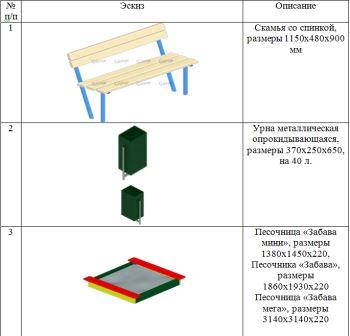 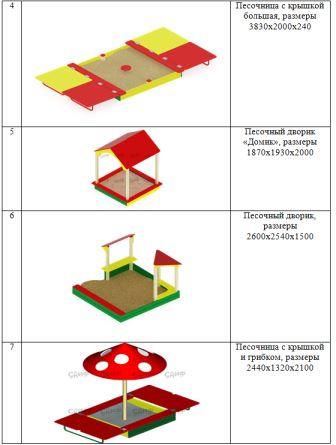 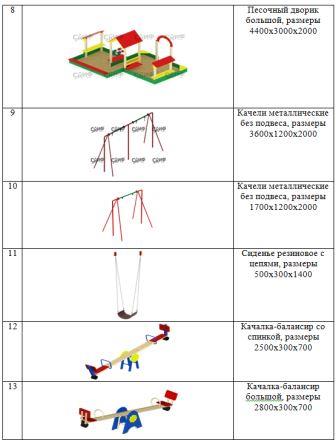 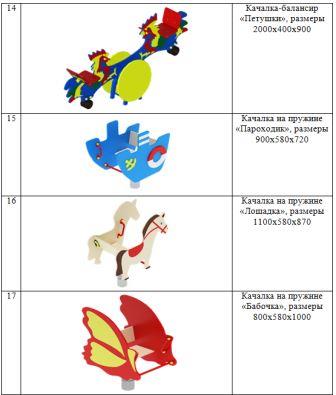 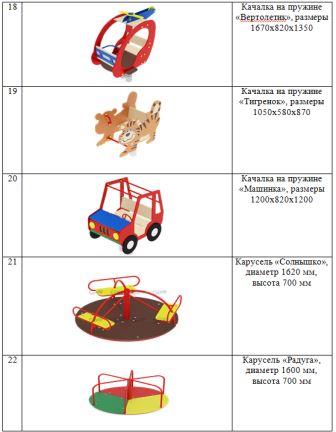 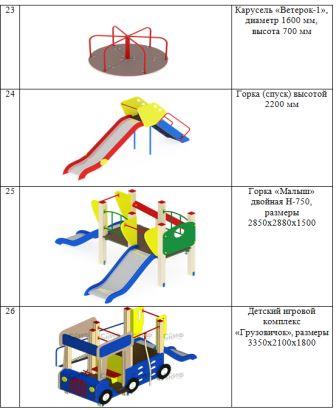 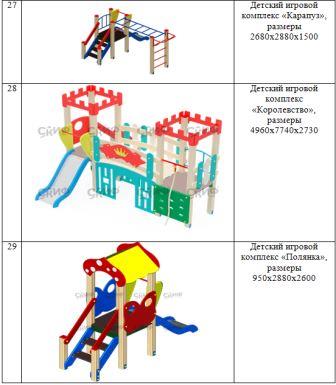 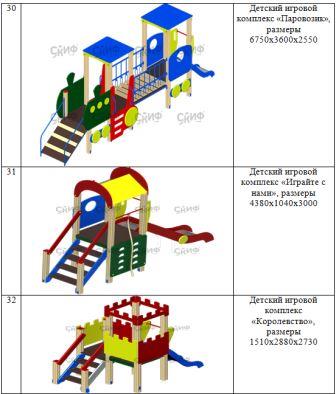 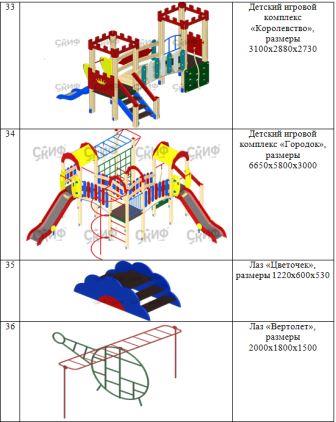 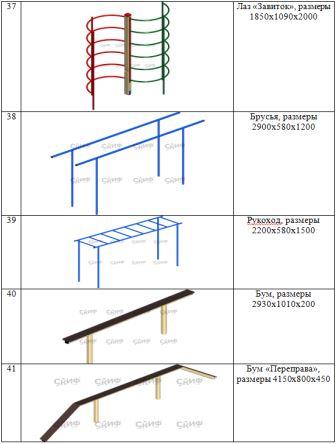 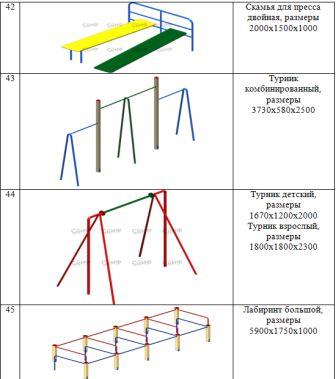 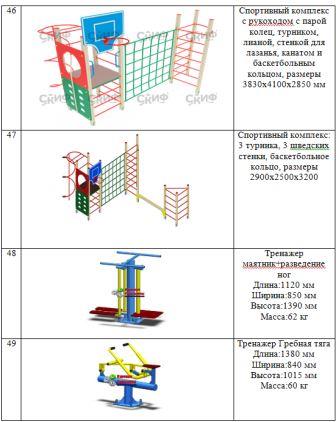 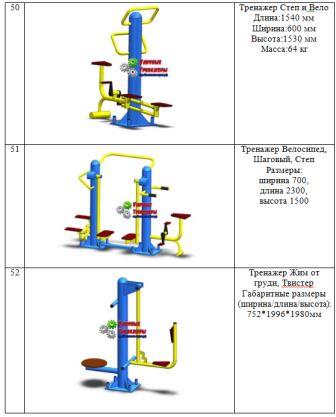 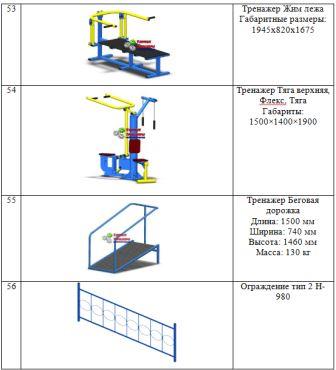 АДМИНИСТРАЦИЯМУНИЦИПАЛЬНОГО РАЙОНА СЕРГИЕВСКИЙСАМАРСКОЙ ОБЛАСТИПОСТАНОВЛЕНИЕ08 августа 2017г.                                                                                                                                                                                                                   №911О внесении изменений в Приложение № 1 к Постановлению администрации муниципального района Сергиевский № 337 от 31.03.2016 года «Об утверждении Административного регламента предоставления администрацией муниципального района Сергиевский муниципальной услуги  «Прием на хранение архивных документов»»В соответствии с Федеральным законом от 06.10.2003 № 131-ФЗ «Об общих принципах организации местного самоуправления в Российской Федерации», Федеральным законом от 27.07.2010 № 210-ФЗ «Об организации предоставления государственных и муниципальных услуг», Федеральным законом от 24.11.1995 № 181-ФЗ «О социальной защите инвалидов в Российской Федерации» постановлением администрации муниципального района Сергиевский № 1245 от 29.11.2016 г. «Об утверждении Реестра муниципальных услуг и Перечня муниципальных услуг муниципального района Сергиевский», постановлением администрации муниципального района Сергиевский №1189 от 23.10.2013 г. «Об утверждении Порядка разработки, согласования и утверждения административных регламентов предоставления муниципальных услуг», в целях приведения нормативно-правовых актов органов местного самоуправления в соответствие с действующим законодательством, администрация муниципального района СергиевскийПОСТАНОВЛЯЕТ:1. Внести в Приложение № 1 к Постановлению администрации муниципального района Сергиевский № 337 от 31.03.2016 года «Об утверждении Административного регламента предоставления администрацией муниципального района Сергиевский муниципальной услуги «Прием на хранение архивных документов»» (далее – Административный регламент) изменения следующего содержания:1.1. Абзац 20 пункта 34 Раздела 2 Административного регламента изложить в следующей редакции:«При технической невозможности обеспечения доступности помещения (здания), в котором предоставляется муниципальная услуга, для инвалидов по согласованию с общественной организацией инвалидов, на подготовленного сотрудника уполномоченного органа по предоставлению муниципальной услуги, административно-распорядительным актом возлагается обязанность по предоставлению муниципальной услуги по месту жительства инвалида или в дистанционном режиме».2. Опубликовать настоящее постановление в газете «Сергиевский вестник».3. Настоящее постановление вступает в силу со дня его официального опубликования.4. Контроль за выполнением настоящего постановления возложить на начальника архивного отдела администрации муниципального района Сергиевский Комарову А.Ю.Глава муниципального района СергиевскийА.А. ВеселовАДМИНИСТРАЦИЯМУНИЦИПАЛЬНОГО РАЙОНА СЕРГИЕВСКИЙСАМАРСКОЙ ОБЛАСТИПОСТАНОВЛЕНИЕ08 августа 2017г.                                                                                                                                                                                                                   №912Об утверждении порядка предоставления помещений для проведения встреч депутатов с избирателями и определения специально отведенных мест, перечня помещений для проведения встреч депутатов с избирателямиВ соответствии с Федеральным законом от 06.10.2003г. № 131-ФЗ «Об общих принципах организации местного самоуправления в Российской Федерации», Уставом муниципального района Сергиевский Самарской области, Администрация муниципального района Сергиевский Самарской области ПОСТАНОВЛЯЕТ:1. Утвердить Порядок предоставления помещений для проведения встреч депутатов с избирателями (Приложение № 1).2. Определить специально отведенные места, перечень помещений для проведения встреч с избирателями (Приложение № 2).3. Опубликовать настоящее постановление в газете «Сергиевский вестник», разместить на официальном сайте администрации муниципального района Сергиевский http://sergievsk.ru/  в сети Интернет.4. Настоящее постановление вступает в силу со дня его официального опубликования.5. Контроль за выполнением настоящего Постановления оставляю за собой.Глава муниципального района СергиевскийА.А. ВеселовПриложение №1к постановлению администрациимуниципального района Сергиевский Самарской области№912 от “08” августа 2017 г.Порядокпредоставления помещений для проведения встреч депутатов с избирателями1. Порядок предоставления помещений для проведения встреч депутатов с избирателями (далее - Порядок), определяет условия предоставления специально отведенных мест для проведения публичных мероприятий в форме встреч депутатов различных уровней с избирателями в соответствии с ч. 5.3. статьи 40 Федерального закона от 06.10.2003 г. №131-ФЗ «Об общих принципах организации местного самоуправления в Российской Федерации».2. Администрация муниципального района Сергиевский Самарской области (далее - администрация муниципального образования) предоставляет нежилое помещение, находящееся в муниципальной собственности, для проведения депутатом встреч с избирателями.3. Нежилое помещение предоставляется в безвозмездное пользование на основании распоряжения администрации муниципального образования на основании письменного обращения (заявления) депутата по форме согласно приложению к настоящему Порядку. Письменное обращение (заявление) депутата должно быть направлено в администрацию муниципального образования не позднее, чем за 7 дней до даты проведения встречи.Нежилое помещение должно быть оборудовано средствами связи, необходимой мебелью и оргтехникой.4. Расходы за пользование депутатом нежилым помещением осуществляются из средств местного бюджета.Приложение № 1к Порядку предоставления помещений для проведения встреч депутатов с избирателями___________________________________________(наименование администрации)                                собственника, владельца помещенияот_________________________________________(Ф.И.О. депутата)Заявление о предоставлении помещения для проведения встреч депутата с избирателямиВ соответствии п. 5.3статьи 40 Федерального закона от 06.10.2003 г. № 131 -ФЗ "Об общих принципах организации местного самоуправления в Российской  Федерации" прошу предоставить  помещение:_____________________________________________________________________________________________________________________________(место проведения встречи)для проведения   публичного мероприятия в форме собрания, встречи с избирателями  которое  планируется   «____»_______20__ года  в(время начала проведения встречи)продолжительностью_________________________________________________________________________________________________________.(продолжительность встречи)Примерное число участников:__________________________________________________________________________________________________.Ответственный за проведение мероприятия (встречи)______________________________________________________________________________,(Ф.И.О., статус)контактный телефон___________________________________________________________________________________________________________.Дата подачи заявки:____________________________________________________________________________________________________________Депутат ___________ _______________________                    (подпись)         (расшифровка подписи)«___»______________20___годПриложение №2к постановлению администрациимуниципального района Сергиевский Самарской области№912 от “08” августа 2017 г.Специально отведенные места, перечень помещений для проведения встреч депутатов с избирателямиАДМИНИСТРАЦИЯМУНИЦИПАЛЬНОГО РАЙОНА СЕРГИЕВСКИЙСАМАРСКОЙ ОБЛАСТИПОСТАНОВЛЕНИЕ08 августа 2017г.                                                                                                                                                                                                                   №913О внесении изменений в Приложение № 1 к Постановлению администрации муниципального района Сергиевский № 336 от 31.03.2016 года «Об утверждении Административного регламента  предоставления администрацией муниципального района Сергиевский муниципальной услуги «Согласование номенклатур дел, положений об архивах, об экспертных комиссиях»»В соответствии с Федеральным законом от 06.10.2003 № 131-ФЗ «Об общих принципах организации местного самоуправления в Российской Федерации», Федеральным законом от 27.07.2010 № 210-ФЗ «Об организации предоставления государственных и муниципальных услуг», Федеральным законом от 24.11.1995 № 181-ФЗ «О социальной защите инвалидов в Российской Федерации» постановлением администрации муниципального района Сергиевский №1245 от 29.11.2016 г. «Об утверждении Реестра муниципальных услуг и Перечня муниципальных услуг муниципального района Сергиевский», постановлением администрации муниципального района Сергиевский № 1189 от 23.10.2013 г. «Об утверждении Порядка разработки, согласования и утверждения административных регламентов предоставления муниципальных услуг», в целях приведения нормативно-правовых актов органов местного самоуправления в соответствие с действующим законодательством, администрация муниципального района СергиевскийПОСТАНОВЛЯЕТ:1. Внести в Приложение № 1 к Постановлению администрации муниципального района Сергиевский № 336 от 31.03.2016 года «Об утверждении Административного регламента предоставления администрацией муниципального района Сергиевский муниципальной услуги «Согласование номенклатур дел, положений об архивах, об экспертных комиссиях»» (далее – Административный регламент) изменения следующего содержания:1.1. Абзац 17 пункта 24 Раздела 2 Административного регламента изложить в следующей редакции:«При технической невозможности обеспечения доступности помещения (здания), в котором предоставляется муниципальная услуга, для инвалидов по согласованию с общественной организацией инвалидов, на подготовленного сотрудника уполномоченного органа по предоставлению муниципальной услуги, административно-распорядительным актом возлагается обязанность по предоставлению муниципальной услуги по месту жительства инвалида или в дистанционном режиме».2. Опубликовать настоящее постановление в газете «Сергиевский вестник».3. Настоящее постановление вступает в силу со дня его официального опубликования.4. Контроль за выполнением настоящего постановления возложить на начальника архивного отдела администрации муниципального района Сергиевский Комарову А.Ю.Глава муниципального района СергиевскийА.А. ВеселовАДМИНИСТРАЦИЯМУНИЦИПАЛЬНОГО РАЙОНА СЕРГИЕВСКИЙСАМАРСКОЙ ОБЛАСТИПОСТАНОВЛЕНИЕ08 августа 2017г.                                                                                                                                                                                                                   №914О внесении изменений в Приложение № 1 к Постановлению администрации муниципального района Сергиевский № 356 от 31.03.2016 года «Об утверждении Административного регламента  предоставления администрацией муниципального района Сергиевский муниципальной услуги «Расторжение договора найма жилого помещения муниципального специализированного жилищного фонда»»В соответствии с Федеральным законом от 06.10.2003 № 131-ФЗ «Об общих принципах организации местного самоуправления в Российской Федерации», Федеральным законом от 27.07.2010 № 210-ФЗ «Об организации предоставления государственных и муниципальных услуг», Федеральным законом от 24.11.1995 № 181-ФЗ «О социальной защите инвалидов в Российской Федерации» постановлением администрации муниципального района Сергиевский № 1245 от 29.11.2016 г. «Об утверждении Реестра муниципальных услуг и Перечня муниципальных услуг муниципального района Сергиевский», постановлением администрации муниципального района Сергиевский №1189 от 23.10.2013 г. «Об утверждении Порядка разработки, согласования и утверждения административных регламентов предоставления муниципальных услуг», в целях приведения нормативно-правовых актов органов местного самоуправления в соответствие с действующим законодательством, администрация муниципального района СергиевскийПОСТАНОВЛЯЕТ:1. Внести в Приложение № 1 к Постановлению администрации муниципального района Сергиевский № 356 от 31.03.2016 года «Об утверждении Административного регламента предоставления администрацией муниципального района Сергиевский муниципальной услуги «Расторжение договора найма жилого помещения муниципального специализированного жилищного фонда»» (далее – Административный регламент) изменения следующего содержания:1.1. Абзац 1 подпункта 1.3.2. пункта 1.3. Раздела 1 Административного регламента изложить в следующей редакции:«Местонахождение Жилищного отдела Правового управления администрации, структурного подразделения администрации, в функциональные обязанности которого входит предоставление муниципальной услуги:  446540, Самарская область, Сергиевский район, с. Сергиевск, ул. Ленина, 15 А.Почтовый адрес: 446540, Самарская область, Сергиевский район, с. Сергиевск, ул. Ленина, 15 А».1.2. Абзац 13 пункта 2.15. Раздела 2 Административного регламента изложить в следующей редакции:«При технической невозможности обеспечения доступности помещения (здания), в котором предоставляется муниципальная услуга, для инвалидов по согласованию с общественной организацией инвалидов, на подготовленного сотрудника уполномоченного органа по предоставлению муниципальной услуги, административно-распорядительным актом возлагается обязанность по предоставлению муниципальной услуги по месту жительства инвалида или в дистанционном режиме».2. Опубликовать настоящее постановление в газете «Сергиевский вестник».3. Настоящее постановление вступает в силу со дня его официального опубликования.4. Контроль за выполнением настоящего постановления возложить на руководителя Правового управления администрации муниципального района Сергиевский Облыгину Ю.В.Глава муниципального района СергиевскийА.А. ВеселовАДМИНИСТРАЦИЯМУНИЦИПАЛЬНОГО РАЙОНА СЕРГИЕВСКИЙСАМАРСКОЙ ОБЛАСТИПОСТАНОВЛЕНИЕ08 августа 2017г.                                                                                                                                                                                                                   №915О внесении изменений в Приложение № 1 к Постановлению администрации муниципального района Сергиевский № 355 от 31.03.2016 года «Об утверждении Административного регламента  предоставления администрацией муниципального района Сергиевский муниципальной услуги «Изменение (расторжение) договора социального найма жилого помещения муниципального жилищного фонда»»В соответствии с Федеральным законом от 06.10.2003 № 131-ФЗ «Об общих принципах организации местного самоуправления в Российской Федерации», Федеральным законом от 27.07.2010 № 210-ФЗ «Об организации предоставления государственных и муниципальных услуг», Федеральным законом от 24.11.1995 № 181-ФЗ «О социальной защите инвалидов в Российской Федерации» постановлением администрации муниципального района Сергиевский № 1245 от 29.11.2016 г. «Об утверждении Реестра муниципальных услуг и Перечня муниципальных услуг муниципального района Сергиевский», постановлением администрации муниципального района Сергиевский №1189 от 23.10.2013 г. «Об утверждении Порядка разработки, согласования и утверждения административных регламентов предоставления муниципальных услуг», в целях приведения нормативно-правовых актов органов местного самоуправления в соответствие с действующим законодательством, администрация муниципального района СергиевскийПОСТАНОВЛЯЕТ:1. Внести в Приложение № 1 к Постановлению администрации муниципального района Сергиевский № 355 от 31.03.2016 года «Об утверждении Административного регламента предоставления администрацией муниципального района Сергиевский муниципальной услуги «Изменение (расторжение) договора социального найма жилого помещения муниципального жилищного фонда»» (далее – Административный регламент) изменения следующего содержания:1.1. Абзац 1 подпункта 1.3.2. пункта 1.3. Раздела 1 Административного регламента изложить в следующей редакции:«Местонахождение Жилищного отдела Правового управления администрации, структурного подразделения администрации, в функциональные обязанности которого входит предоставление муниципальной услуги:  446540, Самарская область, Сергиевский район, с. Сергиевск, ул. Ленина, 15 А.Почтовый адрес: 446540, Самарская область, Сергиевский район, с. Сергиевск, ул. Ленина, 15 А».1.2. Абзац 6 пункта 2.13. Раздела 2 Административного регламента изложить в следующей редакции:«При технической невозможности обеспечения доступности помещения (здания), в котором предоставляется муниципальная услуга, для инвалидов по согласованию с общественной организацией инвалидов, на подготовленного сотрудника уполномоченного органа по предоставлению муниципальной услуги, административно-распорядительным актом возлагается обязанность по предоставлению муниципальной услуги по месту жительства инвалида или в дистанционном режиме».2. Опубликовать настоящее постановление в газете «Сергиевский вестник».3. Настоящее постановление вступает в силу со дня его официального опубликования.4. Контроль за выполнением настоящего постановления возложить на руководителя Правового управления администрации муниципального района Сергиевский Облыгину Ю.В.Глава муниципального района СергиевскийА.А. ВеселовАДМИНИСТРАЦИЯМУНИЦИПАЛЬНОГО РАЙОНА СЕРГИЕВСКИЙСАМАРСКОЙ ОБЛАСТИПОСТАНОВЛЕНИЕ08 августа 2017г.                                                                                                                                                                                                                   №916О внесении изменений в Приложение № 1 к Постановлению администрации муниципального района Сергиевский № 348 от 31.03.2016 года «Об утверждении Административного регламента предоставления администрацией муниципального района Сергиевский муниципальной услуги «Постановка работников органов местного самоуправления муниципальных образований в Самарской области, государственных учреждений Самарской области и муниципальных учреждений муниципальных образований в Самарской области на учет в качестве нуждающихся в получении социальной выплаты и расчет размера социальных выплат на строительство или приобретение жилого помещения»»В соответствии с Федеральным законом от 06.10.2003 № 131-ФЗ «Об общих принципах организации местного самоуправления в Российской Федерации», Федеральным законом от 27.07.2010 № 210-ФЗ «Об организации предоставления государственных и муниципальных услуг», Федеральным законом от 24.11.1995 № 181-ФЗ «О социальной защите инвалидов в Российской Федерации» постановлением администрации муниципального района Сергиевский № 1245 от 29.11.2016 г. «Об утверждении Реестра муниципальных услуг и Перечня муниципальных услуг муниципального района Сергиевский», постановлением администрации муниципального района Сергиевский №1189 от 23.10.2013 г. «Об утверждении Порядка разработки, согласования и утверждения административных регламентов предоставления муниципальных услуг», в целях приведения нормативно-правовых актов органов местного самоуправления в соответствие с действующим законодательством, администрация муниципального района СергиевскийПОСТАНОВЛЯЕТ:1. Внести в Приложение № 1 к Постановлению администрации муниципального района Сергиевский № 348 от 31.03.2016 года «Об утверждении Административного регламента предоставления администрацией муниципального района Сергиевский муниципальной услуги «Постановка работников органов местного самоуправления муниципальных образований в Самарской области, государственных учреждений Самарской области и муниципальных учреждений муниципальных образований в Самарской области на учет в качестве нуждающихся в получении социальной выплаты и расчет размера социальных выплат на строительство или приобретение жилого помещения»» (далее – Административный регламент) изменения следующего содержания:1.1. Абзац 5 подпункта 1.2.2. пункта 1.2. Раздела 1 Административного регламента изложить в следующей редакции:«Местонахождение Жилищного отдела Правового управления администрации, структурного подразделения администрации, в функциональные обязанности которого входит предоставление муниципальной услуги:  446540, Самарская область, Сергиевский район, с. Сергиевск, ул. Ленина, 15 А.Почтовый адрес: 446540, Самарская область, Сергиевский район, с. Сергиевск, ул. Ленина, 15 А».1.2. Абзац 6 подпункта 2.15.1. пункта 2.15. Раздела 2 Административного регламента изложить в следующей редакции:«При технической невозможности обеспечения доступности помещения (здания), в котором предоставляется муниципальная услуга, для инвалидов по согласованию с общественной организацией инвалидов, на подготовленного сотрудника уполномоченного органа по предоставлению муниципальной услуги, административно-распорядительным актом возлагается обязанность по предоставлению муниципальной услуги по месту жительства инвалида или в дистанционном режиме».2. Опубликовать настоящее постановление в газете «Сергиевский вестник».3. Настоящее постановление вступает в силу со дня его официального опубликования.4. Контроль за выполнением настоящего постановления возложить на руководителя Правового управления администрации муниципального района Сергиевский Облыгину Ю.В.Глава муниципального района СергиевскийА.А. ВеселовАДМИНИСТРАЦИЯМУНИЦИПАЛЬНОГО РАЙОНА СЕРГИЕВСКИЙСАМАРСКОЙ ОБЛАСТИПОСТАНОВЛЕНИЕ08 августа 2017г.                                                                                                                                                                                                                   №917О внесении изменений в Приложение № 1 к Постановлению администрации муниципального района Сергиевский № 347 от 31.03.2016 года «Об утверждении Административного регламента предоставления администрацией муниципального района Сергиевский муниципальной услуги «Постановка отдельных категорий граждан на учет в качестве нуждающихся в жилых помещениях или в предоставлении социальной выплаты на строительство или приобретение жилого помещения»»В соответствии с Федеральным законом от 06.10.2003 № 131-ФЗ «Об общих принципах организации местного самоуправления в Российской Федерации», Федеральным законом от 27.07.2010 № 210-ФЗ «Об организации предоставления государственных и муниципальных услуг», Федеральным законом от 24.11.1995 № 181-ФЗ «О социальной защите инвалидов в Российской Федерации» постановлением администрации муниципального района Сергиевский № 1245 от 29.11.2016 г. «Об утверждении Реестра муниципальных услуг и Перечня муниципальных услуг муниципального района Сергиевский», постановлением администрации муниципального района Сергиевский № 1189 от 23.10.2013 г. «Об утверждении Порядка разработки, согласования и утверждения административных регламентов предоставления муниципальных услуг», в целях приведения нормативных правовых актов органов местного самоуправления в соответствие с действующим законодательством, администрация муниципального района СергиевскийПОСТАНОВЛЯЕТ:1. Внести в Приложение № 1 к Постановлению администрации муниципального района Сергиевский № 347 от 31.03.2016 года «Об утверждении Административного регламента предоставления администрацией муниципального района Сергиевский муниципальной услуги «Постановка отдельных категорий граждан на учет в качестве нуждающихся в жилых помещениях или в предоставлении социальной выплаты на строительство или приобретение жилого помещения»» (далее – Административный регламент) изменения следующего содержания:1.1. Абзац 5 подпункта 1.2.2. пункта 1.2. Раздела 1 Административного регламента изложить в следующей редакции:«Местонахождение Жилищного отдела Правового управления администрации, структурного подразделения администрации, в функциональные обязанности которого входит предоставление муниципальной услуги:  446540, Самарская область, Сергиевский район, с. Сергиевск, ул. Ленина, 15 А.Почтовый адрес: 446540, Самарская область, Сергиевский район, с. Сергиевск, ул. Ленина, 15 А».1.2. Абзац 23 пункта 2.13. Раздела 2 Административного регламента изложить в следующей редакции:«При технической невозможности обеспечения доступности помещения (здания), в котором предоставляется муниципальная услуга, для инвалидов по согласованию с общественной организацией инвалидов, на подготовленного сотрудника уполномоченного органа по предоставлению муниципальной услуги, административно-распорядительным актом возлагается обязанность по предоставлению муниципальной услуги по месту жительства инвалида или в дистанционном режиме».2. Опубликовать настоящее постановление в газете «Сергиевский вестник».3. Настоящее постановление вступает в силу со дня его официального опубликования.4. Контроль за выполнением настоящего постановления возложить на руководителя Правового управления администрации муниципального района Сергиевский Облыгину Ю.В.Глава муниципального района СергиевскийА.А. ВеселовАДМИНИСТРАЦИЯМУНИЦИПАЛЬНОГО РАЙОНА СЕРГИЕВСКИЙСАМАРСКОЙ ОБЛАСТИПОСТАНОВЛЕНИЕ08 августа 2017г.                                                                                                                                                                                                                   №918О внесении изменений в Приложение № 1 к Постановлению администрации муниципального района Сергиевский № 321 от 31.03.2016 года «Об утверждении Административного регламента предоставления  администрацией муниципального района Сергиевский муниципальной услуги «Предоставление информации о порядке  предоставления жилищно-коммунальных услуг населению»»В соответствии с Федеральным законом от 06.10.2003 № 131-ФЗ «Об общих принципах организации местного самоуправления в Российской Федерации», Федеральным законом от 27.07.2010 № 210-ФЗ «Об организации предоставления государственных и муниципальных услуг», Федеральным законом от 24.11.1995 № 181-ФЗ «О социальной защите инвалидов в Российской Федерации» постановлением администрации муниципального района Сергиевский № 1245 от 29.11.2016 г. «Об утверждении Реестра муниципальных услуг и Перечня муниципальных услуг муниципального района Сергиевский», постановлением администрации муниципального района Сергиевский №1189 от 23.10.2013г. «Об утверждении Порядка разработки, согласования и утверждения административных регламентов предоставления муниципальных услуг», в целях приведения нормативных правовых актов органов местного самоуправления в соответствие с действующим законодательством, администрация муниципального района СергиевскийПОСТАНОВЛЯЕТ:1. Внести в Приложение № 1 к Постановлению администрации муниципального района Сергиевский № 321 от 31.03.2016 года «Об утверждении Административного регламента предоставления   администрацией муниципального района Сергиевский  муниципальной услуги «Предоставление информации о порядке  предоставления жилищно-коммунальных услуг населению»» (далее – Административный регламент) изменения следующего содержания:1.1. Абзац 3 пункта 2.18 Раздела 2 Административного регламента изложить в следующей редакции:«При технической невозможности обеспечения доступности помещения (здания), в котором предоставляется муниципальная услуга, для инвалидов по согласованию с общественной организацией инвалидов, на подготовленного сотрудника уполномоченного органа по предоставлению муниципальной услуги, административно-распорядительным актом возлагается обязанность по предоставлению муниципальной услуги по месту жительства инвалида или в дистанционном режиме».2.  Опубликовать настоящее постановление в газете «Сергиевский вестник».3. Настоящее постановление вступает в силу со дня его официального опубликования.4. Контроль за выполнением настоящего постановления возложить на начальника промышленно-коммунального отдела администрации муниципального района Сергиевский Тупик Г.И.Глава муниципального района СергиевскийА.А. ВеселовАДМИНИСТРАЦИЯМУНИЦИПАЛЬНОГО РАЙОНА СЕРГИЕВСКИЙСАМАРСКОЙ ОБЛАСТИПОСТАНОВЛЕНИЕ08 августа 2017г.                                                                                                                                                                                                                   №919О внесении изменений в Приложение № 1 к Постановлению администрации муниципального района Сергиевский № 1637 от 15.12.2015 года «Об утверждении Административного регламента администрации муниципального района Сергиевский по предоставлению муниципальной услуги «Принятие решения по заявлению лица об отказе от права на земельный участок»»В соответствии с Федеральным законом от 06.10.2003 № 131-ФЗ «Об общих принципах организации местного самоуправления в Российской Федерации», Федеральным законом от 27.07.2010 № 210-ФЗ «Об организации предоставления государственных и муниципальных услуг», Федеральным законом от 24.11.1995 № 181-ФЗ «О социальной защите инвалидов в Российской Федерации» постановлением администрации муниципального района Сергиевский № 1245 от 29.11.2016 г. «Об утверждении Реестра муниципальных услуг и Перечня муниципальных услуг муниципального района Сергиевский», постановлением администрации муниципального района Сергиевский №1189 от 23.10.2013 г. «Об утверждении Порядка разработки, согласования и утверждения административных регламентов предоставления муниципальных услуг», в целях приведения нормативно-правовых актов органов местного самоуправления в соответствие с действующим законодательством, администрация муниципального района СергиевскийПОСТАНОВЛЯЕТ:1. Внести в Приложение № 1 к Постановлению администрации муниципального района Сергиевский № 1637 от 15.12.2015 года «Об утверждении Административного регламента администрации муниципального района Сергиевский по предоставлению муниципальной услуги «Принятие решения по заявлению лица об отказе от права на земельный участок»» (далее Административный регламент) изменения следующего содержания:1.1. Абзац 11 пункта 2.14. Раздела 2 Административного регламента изложить в следующей редакции:«При технической невозможности обеспечения доступности помещения (здания), в котором предоставляется муниципальная услуга, для инвалидов по согласованию с общественной организацией инвалидов, на подготовленного сотрудника уполномоченного органа по предоставлению муниципальной услуги, административно-распорядительным актом возлагается обязанность по предоставлению муниципальной услуги по месту жительства инвалида или в дистанционном режиме».2. Опубликовать настоящее постановление в газете «Сергиевский вестник».3. Настоящее постановление вступает в силу со дня его официального опубликования.4. Контроль за выполнением настоящего постановления возложить на руководителя Комитета по управлению муниципальным имуществом муниципального района Сергиевский Абрамову Н.А.Глава муниципального района СергиевскийА.А. ВеселовАДМИНИСТРАЦИЯМУНИЦИПАЛЬНОГО РАЙОНА СЕРГИЕВСКИЙСАМАРСКОЙ ОБЛАСТИПОСТАНОВЛЕНИЕ08 августа 2017г.                                                                                                                                                                                                                   №920О внесении изменений в Приложение № 1 к Постановлению администрации муниципального района Сергиевский № 339 от 31.03.2016 года «Об утверждении Административного регламента предоставления  некоммерческим партнерством «Объединение предприятий и предпринимателей муниципального района Сергиевский Самарской области «Единство» муниципальной услуги «Оказание консультационных услуг субъектам малого и среднего предпринимательства»»В соответствии с Федеральным законом от 06.10.2003 № 131-ФЗ «Об общих принципах организации местного самоуправления в Российской Федерации», Федеральным законом от 27.07.2010 № 210-ФЗ «Об организации предоставления государственных и муниципальных услуг», Федеральным законом от 24.11.1995 № 181-ФЗ «О социальной защите инвалидов в Российской Федерации» постановлением администрации муниципального района Сергиевский № 1245 от 29.11.2016 г. «Об утверждении Реестра муниципальных услуг и Перечня муниципальных услуг муниципального района Сергиевский», постановлением администрации муниципального района Сергиевский №1189 от 23.10.2013 г. «Об утверждении Порядка разработки, согласования и утверждения административных регламентов предоставления муниципальных услуг», в целях приведения нормативно-правовых актов органов местного самоуправления в соответствие с действующим законодательством, администрация муниципального района СергиевскийПОСТАНОВЛЯЕТ:1. Внести в Приложение № 1 к Постановлению администрации муниципального района Сергиевский № 339 от 31.03.2016 года «Об утверждении Административного регламента предоставления    некоммерческим партнерством «Объединение предприятий и предпринимателей муниципального района Сергиевский Самарской области «Единство» муниципальной услуги «Оказание консультационных услуг субъектам малого и среднего предпринимательства»» (далее – Административный регламент) изменения следующего содержания:1.1. Пункт 2.21. Раздела 2 Административного регламента изложить в следующей редакции:«При технической невозможности обеспечения доступности помещения (здания), в котором предоставляется муниципальная услуга, для инвалидов по согласованию с общественной организацией инвалидов, на подготовленного сотрудника уполномоченного органа по предоставлению муниципальной услуги, административно-распорядительным актом возлагается обязанность по предоставлению муниципальной услуги по месту жительства инвалида или в дистанционном режиме».2. Опубликовать настоящее постановление в газете «Сергиевский вестник».3. Настоящее постановление вступает в силу со дня его официального опубликования.4. Контроль за выполнением настоящего постановления возложить на начальника отдела торговли и экономического развития администрации муниципального района Сергиевский Макарову О.В.Глава муниципального района СергиевскийА.А. ВеселовАДМИНИСТРАЦИЯМУНИЦИПАЛЬНОГО РАЙОНА СЕРГИЕВСКИЙСАМАРСКОЙ ОБЛАСТИПОСТАНОВЛЕНИЕ08 августа 2017г.                                                                                                                                                                                                                   №921О внесении изменений в Приложение № 1 к Постановлению администрации муниципального района Сергиевский № 335 от 31.03.2016 года «Об утверждении Административного регламента предоставления  администрацией муниципального района Сергиевский муниципальной услуги «Выдача разрешения на движение по автомобильным дорогам тяжеловесного и (или) крупногабаритного транспортного средства»»В соответствии с Федеральным законом от 06.10.2003 № 131-ФЗ «Об общих принципах организации местного самоуправления в Российской Федерации», Федеральным законом от 27.07.2010 № 210-ФЗ «Об организации предоставления государственных и муниципальных услуг», Федеральным законом от 24.11.1995 № 181-ФЗ «О социальной защите инвалидов в Российской Федерации» постановлением администрации муниципального района Сергиевский № 1245 от 29.11.2016 г. «Об утверждении Реестра муниципальных услуг и Перечня муниципальных услуг муниципального района Сергиевский», постановлением администрации муниципального района Сергиевский №1189 от 23.10.2013 г. «Об утверждении Порядка разработки, согласования и утверждения административных регламентов предоставления муниципальных услуг», в целях приведения нормативно-правовых актов органов местного самоуправления в соответствие с действующим законодательством, администрация муниципального района СергиевскийПОСТАНОВЛЯЕТ:1. Внести в Приложение № 1 к Постановлению администрации муниципального района Сергиевский № 335 от 31.03.2016 года «Об утверждении Административного регламента предоставления администрацией муниципального района Сергиевский муниципальной услуги «Выдача разрешения на движение по автомобильным дорогам тяжеловесного и (или) крупногабаритного транспортного средства»» (далее – Административный регламент) изменения следующего содержания:1.1. Абзац 3 подпункта 2.12.4. пункта 2.12. Раздела 2 Административного регламента изложить в следующей редакции:«При технической невозможности обеспечения доступности помещения (здания), в котором предоставляется муниципальная услуга, для инвалидов по согласованию с общественной организацией инвалидов, на подготовленного сотрудника уполномоченного органа по предоставлению муниципальной услуги, административно-распорядительным актом возлагается обязанность по предоставлению муниципальной услуги по месту жительства инвалида или в дистанционном режиме».2. Опубликовать настоящее постановление в газете «Сергиевский вестник».3. Настоящее постановление вступает в силу со дня его официального опубликования.4. Контроль за выполнением настоящего постановления возложить на начальника отдела по делам гражданской обороны и чрезвычайным ситуациям администрации муниципального района Сергиевский Семагина С.А.Глава муниципального района СергиевскийА.А. ВеселовАДМИНИСТРАЦИЯМУНИЦИПАЛЬНОГО РАЙОНА СЕРГИЕВСКИЙСАМАРСКОЙ ОБЛАСТИПОСТАНОВЛЕНИЕ08 августа 2017г.                                                                                                                                                                                                                   №922О внесении изменений в Приложение № 1 к Постановление администрации муниципального района Сергиевский № 1636 от 15.12.2015 года «Об утверждении Административного регламента администрации муниципального района Сергиевский  Самарской области по предоставлению муниципальной услуги «Перевод земельных участков из одной категории в другую в отношении земель, находящихся в муниципальной или частной собственности, за исключением земель сельскохозяйственного назначения»»В соответствии с Федеральным законом от 06.10.2003 № 131-ФЗ «Об общих принципах организации местного самоуправления в Российской Федерации», Федеральным законом от 27.07.2010 № 210-ФЗ «Об организации предоставления государственных и муниципальных услуг», Федеральным законом от 24.11.1995 № 181-ФЗ «О социальной защите инвалидов в Российской Федерации» постановлением администрации муниципального района Сергиевский № 1245 от 29.11.2016 г. «Об утверждении Реестра муниципальных услуг и Перечня муниципальных услуг муниципального района Сергиевский», постановлением администрации муниципального района Сергиевский № 1189 от 23.10.2013 г. «Об утверждении Порядка разработки, согласования и утверждения административных регламентов предоставления муниципальных услуг», в целях приведения нормативных правовых актов органов местного самоуправления в соответствие с действующим законодательством, администрация муниципального района СергиевскийПОСТАНОВЛЯЕТ:1. Внести в Приложение № 1 к Постановлению администрации муниципального района Сергиевский № 1636 от 15.12.2015 года «Об утверждении Административного регламента администрации муниципального района Сергиевский Самарской области по предоставлению муниципальной услуги «Перевод земельных участков из одной категории в другую в отношении земель, находящихся в муниципальной или частной собственности, за исключением земель сельскохозяйственного назначения»» (далее – Административный регламент) изменения следующего содержания:1.1. Абзац 10 пункта 2.14. Раздела 2 Административного регламента изложить в следующей редакции:«При технической невозможности обеспечения доступности помещения (здания), в котором предоставляется муниципальная услуга, для инвалидов по согласованию с общественной организацией инвалидов, на подготовленного сотрудника уполномоченного органа по предоставлению муниципальной услуги, административно-распорядительным актом возлагается обязанность по предоставлению муниципальной услуги по месту жительства инвалида или в дистанционном режиме».2. Опубликовать настоящее постановление в газете «Сергиевский вестник».3. Настоящее постановление вступает в силу со дня его официального опубликования.4. Контроль за выполнением настоящего постановления возложить на руководителя Комитета по управлению муниципальным имуществом муниципального района Сергиевский Абрамову Н.А.Глава муниципального района СергиевскийА.А. ВеселовАДМИНИСТРАЦИЯМУНИЦИПАЛЬНОГО РАЙОНА СЕРГИЕВСКИЙСАМАРСКОЙ ОБЛАСТИПОСТАНОВЛЕНИЕ08 августа 2017г.                                                                                                                                                                                                                   №923О внесении изменений в Приложение № 1 к Постановлению администрации муниципального района Сергиевский № 344 от 31.03.2016 года «Об утверждении Административного регламента предоставления администрацией муниципального района Сергиевский муниципальной услуги «Предоставление земельных участков, находящихся в муниципальной собственности, на аукционах»»В соответствии с Федеральным законом от 06.10.2003 № 131-ФЗ «Об общих принципах организации местного самоуправления в Российской Федерации», Федеральным законом от 27.07.2010 № 210-ФЗ «Об организации предоставления государственных и муниципальных услуг», Федеральным законом от 24.11.1995 № 181-ФЗ «О социальной защите инвалидов в Российской Федерации» постановлением администрации муниципального района Сергиевский № 1245 от 29.11.2016 г. «Об утверждении Реестра муниципальных услуг и Перечня муниципальных услуг муниципального района Сергиевский», постановлением администрации муниципального района Сергиевский №1189 от 23.10.2013 г. «Об утверждении Порядка разработки, согласования и утверждения административных регламентов предоставления муниципальных услуг», в целях приведения нормативных правовых актов органов местного самоуправления в соответствие с действующим законодательством, администрация муниципального района СергиевскийПОСТАНОВЛЯЕТ:1. Внести в Приложение № 1 к Постановлению администрации муниципального района Сергиевский № 344 от 31.03.2016 года «Об утверждении Административного регламента предоставления администрацией муниципального района Сергиевский муниципальной услуги «Предоставление земельных участков, находящихся в муниципальной собственности, на аукционах»» (далее – Административный регламент) изменения следующего содержания:1.1. Абзац 11 пункта 2.17. Раздела 2 Административного регламента изложить в следующей редакции:«При технической невозможности обеспечения доступности помещения (здания), в котором предоставляется муниципальная услуга, для инвалидов по согласованию с общественной организацией инвалидов, на подготовленного сотрудника уполномоченного органа по предоставлению муниципальной услуги, административно-распорядительным актом возлагается обязанность по предоставлению муниципальной услуги по месту жительства инвалида или в дистанционном режиме».2. Внести в Приложение № 1 к Административному регламенту предоставления администрацией муниципального района Сергиевский муниципальной услуги «Предоставление земельных участков, находящихся в муниципальной собственности, на аукционах» изменения следующего содержания:2.1. В строках 8 и 10 графы 2 Таблицы «Контактные координаты органа местного самоуправления муниципального образования Самарской области, уполномоченного на предоставление муниципальной услуги» слова «446540, Самарская область, Сергиевский район, с. Сергиевск, ул. Советская, 65» заменить на «446540, Самарская область, Сергиевский район, с. Сергиевск, ул. Ленина, 15 А».3. Опубликовать настоящее постановление в газете «Сергиевский вестник».4. Настоящее постановление вступает в силу со дня его официального опубликования.5. Контроль за выполнением настоящего постановления возложить на руководителя Комитета по управлению муниципальным имуществом муниципального района Сергиевский Абрамову Н.А.Глава муниципального района СергиевскийА.А. ВеселовАДМИНИСТРАЦИЯМУНИЦИПАЛЬНОГО РАЙОНА СЕРГИЕВСКИЙСАМАРСКОЙ ОБЛАСТИПОСТАНОВЛЕНИЕ08 августа 2017г.                                                                                                                                                                                                                   №924О внесении изменений в Приложение № 1 к Постановлению администрации муниципального района Сергиевский № 343 от 31.03.2016 года «Об утверждении Административного регламента предоставления администрацией муниципального района Сергиевский муниципальной услуги «Предоставление земельных участков, находящихся в муниципальной собственности, отдельным категориям физических и юридических лиц без проведения торгов»»В соответствии с Федеральным законом от 06.10.2003 № 131-ФЗ «Об общих принципах организации местного самоуправления в Российской Федерации», Федеральным законом от 27.07.2010 № 210-ФЗ «Об организации предоставления государственных и муниципальных услуг», Федеральным законом от 24.11.1995 № 181-ФЗ «О социальной защите инвалидов в Российской Федерации» постановлением администрации муниципального района Сергиевский № 1245 от 29.11.2016 г. «Об утверждении Реестра муниципальных услуг и Перечня муниципальных услуг муниципального района Сергиевский», постановлением администрации муниципального района Сергиевский №1189 от 23.10.2013 г. «Об утверждении Порядка разработки, согласования и утверждения административных регламентов предоставления муниципальных услуг», в целях приведения нормативных правовых актов органов местного самоуправления в соответствие с действующим законодательством, администрация муниципального района СергиевскийПОСТАНОВЛЯЕТ:1. Внести в Приложение № 1 к Постановлению администрации муниципального района Сергиевский № 343 от 31.03.2016 года «Об утверждении Административного регламента предоставления администрацией муниципального района Сергиевский муниципальной услуги «Предоставление земельных участков, находящихся в муниципальной собственности, отдельным категориям физических и юридических лиц без проведения торгов»» (далее – Административный регламент) изменения следующего содержания:1.1. Абзац 10 пункта 2.19. Раздела 2 Административного регламента изложить в следующей редакции:«При технической невозможности обеспечения доступности помещения (здания), в котором предоставляется муниципальная услуга, для инвалидов по согласованию с общественной организацией инвалидов, на подготовленного сотрудника уполномоченного органа по предоставлению муниципальной услуги, административно-распорядительным актом возлагается обязанность по предоставлению муниципальной услуги по месту жительства инвалида или в дистанционном режиме».1.2. Приложение № 1 к Административному регламенту по предоставлению муниципальной услуги «Предоставление земельных участков, находящихся в муниципальной собственности, отдельным категориям физических и юридических лиц без проведения торгов» изложить в новой редакции согласно Приложению № 1 к настоящему постановлению.2. Опубликовать настоящее постановление в газете «Сергиевский вестник».3. Настоящее постановление вступает в силу со дня его официального опубликования.4. Контроль за выполнением настоящего постановления возложить на руководителя Комитета по управлению муниципальным имуществом муниципального района Сергиевский Абрамову Н.А.Глава муниципального района СергиевскийА.А. ВеселовПриложение №1к постановлению администрациимуниципального района Сергиевский Самарской области№924 от “08” августа 2017 г.Информация о местонахождении, номерах телефонов для справок, днях и часах приема заявителей, адресах электронной почты уполномоченных органов, участвующих в предоставлении муниципальной услуги, содержащих информацию о предоставлении муниципальной услугиАДМИНИСТРАЦИЯМУНИЦИПАЛЬНОГО РАЙОНА СЕРГИЕВСКИЙСАМАРСКОЙ ОБЛАСТИПОСТАНОВЛЕНИЕ08 августа 2017г.                                                                                                                                                                                                                   №925О внесении изменений в Приложение № 1 к Постановлению администрации муниципального района Сергиевский № 360 от 31.03.2016 года «Об утверждении Административного регламента предоставления   администрацией муниципального района Сергиевский муниципальной услуги «Предоставление муниципального имущества в аренду»»В соответствии с Федеральным законом от 06.10.2003 № 131-ФЗ «Об общих принципах организации местного самоуправления в Российской Федерации», Федеральным законом от 27.07.2010 № 210-ФЗ «Об организации предоставления государственных и муниципальных услуг», Федеральным законом от 24.11.1995 № 181-ФЗ «О социальной защите инвалидов в Российской Федерации» постановлением администрации муниципального района Сергиевский № 1245 от 29.11.2016 г. «Об утверждении Реестра муниципальных услуг и Перечня муниципальных услуг муниципального района Сергиевский», постановлением администрации муниципального района Сергиевский № 1189 от 23.10.2013 г. «Об утверждении Порядка разработки, согласования и утверждения административных регламентов предоставления муниципальных услуг», в целях приведения нормативных правовых актов органов местного самоуправления в соответствие с действующим законодательством, администрация муниципального района СергиевскийПОСТАНОВЛЯЕТ:1. Внести в Приложение № 1 к Постановлению администрации муниципального района Сергиевский № 360 от 31.03.2016 года «Об утверждении Административного регламента предоставления   администрацией муниципального района Сергиевский муниципальной услуги «Предоставление муниципального имущества в аренду»» (далее – Административный регламент) изменения следующего содержания:1.1. Абзац 13 пункта 2.15. Раздела 2 Административного регламента изложить в следующей редакции:«При технической невозможности обеспечения доступности помещения (здания), в котором предоставляется муниципальная услуга, для инвалидов по согласованию с общественной организацией инвалидов, на подготовленного сотрудника уполномоченного органа по предоставлению муниципальной услуги, административно-распорядительным актом возлагается обязанность по предоставлению муниципальной услуги по месту жительства инвалида или в дистанционном режиме».2. Внести в Приложение № 1 к Административному регламенту предоставления администрацией муниципального района Сергиевский муниципальной услуги «Предоставление муниципального имущества в аренду» изменения следующего содержания:2.1. В строках 1 и 2 графы 2 Таблицы «Контактные координаты Комитета по управлению муниципальным имуществом муниципального района Сергиевский  слова «446540,  Самарская область, Сергиевский район, с. Сергиевск, ул. Советская, 65» заменить на «446540,  Самарская область, Сергиевский район, с. Сергиевск, ул. Ленина, 15 А».3. Опубликовать настоящее постановление в газете «Сергиевский вестник».4. Настоящее постановление вступает в силу со дня его официального опубликования.5. Контроль за выполнением настоящего постановления возложить на руководителя Комитета по управлению муниципальным имуществом муниципального района Сергиевский Абрамову Н.А.Глава муниципального района СергиевскийА.А. ВеселовАДМИНИСТРАЦИЯМУНИЦИПАЛЬНОГО РАЙОНА СЕРГИЕВСКИЙСАМАРСКОЙ ОБЛАСТИПОСТАНОВЛЕНИЕ08 августа 2017г.                                                                                                                                                                                                                   №926О внесении изменений в Приложение № 1 к Постановлению администрации муниципального района Сергиевский № 359 от 31.03.2016 года «Об утверждении Административного регламента предоставления   администрацией муниципального района Сергиевский Самарской области муниципальной услуги «Предоставление информации об объектах недвижимого имущества, находящихся в муниципальной собственности и предназначенных для сдачи в аренду»»В соответствии с Федеральным законом от 06.10.2003 № 131-ФЗ «Об общих принципах организации местного самоуправления в Российской Федерации», Федеральным законом от 27.07.2010 № 210-ФЗ «Об организации предоставления государственных и муниципальных услуг», Федеральным законом от 24.11.1995 № 181-ФЗ «О социальной защите инвалидов в Российской Федерации» постановлением администрации муниципального района Сергиевский № 1245 от 29.11.2016 г. «Об утверждении Реестра муниципальных услуг и Перечня муниципальных услуг муниципального района Сергиевский», постановлением администрации муниципального района Сергиевский № 1189 от 23.10.2013 г. «Об утверждении Порядка разработки, согласования и утверждения административных регламентов предоставления муниципальных услуг», в целях приведения нормативных правовых актов органов местного самоуправления в соответствие с действующим законодательством, администрация муниципального района СергиевскийПОСТАНОВЛЯЕТ:1. Внести в Приложение № 1 к Постановлению администрации муниципального района Сергиевский № 359 от 31.03.2016 года «Об утверждении Административного регламента предоставления   администрацией муниципального района Сергиевский Самарской области муниципальной услуги «Предоставление информации об объектах недвижимого имущества, находящихся в муниципальной собственности и предназначенных для сдачи в аренду»» изменения следующего содержания:1.1. Абзац 1 подпункта 2.6.3. пункта 2.6 Раздела 2 Приложения № 1 изложить в следующей редакции:«Заявление направляется в адрес КУМИ:лично через канцелярию КУМИ по адресу: 446540, Самарская область, Сергиевский район, с. Сергиевск, ул. Ленина, 15 А;почтовым отправлением по адресу: 446540, Самарская область, Сергиевский район, с. Сергиевск, ул. Ленина, 15 А;в электронном виде посредством Единого портала или Регионального портала;через МФЦ».1.2. Абзац 12 пункта 2.15. Раздела 2 Приложения № 1 к постановлению изложить в следующей редакции:«При технической невозможности обеспечения доступности помещения (здания), в котором предоставляется муниципальная услуга, для инвалидов по согласованию с общественной организацией инвалидов, на подготовленного сотрудника уполномоченного органа по предоставлению муниципальной услуги, административно-распорядительным актом возлагается обязанность по предоставлению муниципальной услуги по месту жительства инвалида или в дистанционном режиме».2. Опубликовать настоящее постановление в газете «Сергиевский вестник».3. Настоящее постановление вступает в силу со дня его официального опубликования.4. Контроль за выполнением настоящего постановления возложить на руководителя Комитета по управлению муниципальным имуществом муниципального района Сергиевский Абрамову Н.А.Глава муниципального района СергиевскийА.А. ВеселовАДМИНИСТРАЦИЯМУНИЦИПАЛЬНОГО РАЙОНА СЕРГИЕВСКИЙСАМАРСКОЙ ОБЛАСТИПОСТАНОВЛЕНИЕ08 августа 2017г.                                                                                                                                                                                                                   №927О внесении изменений в Приложение № 1 к Постановлению администрации муниципального района Сергиевский № 341 от 31.03.2016 года «Об утверждении Административного регламента предоставления администрацией муниципального района Сергиевский муниципальной услуги «Утверждение схемы расположения земельного участка или земельных участков на кадастровом плане территории в целях образования земельных участков из земель находящихся в муниципальной собственности»»В соответствии с Федеральным законом от 06.10.2003 № 131-ФЗ «Об общих принципах организации местного самоуправления в Российской Федерации», Федеральным законом от 27.07.2010 № 210-ФЗ «Об организации предоставления государственных и муниципальных услуг», Федеральным законом от 24.11.1995 № 181-ФЗ «О социальной защите инвалидов в Российской Федерации» постановлением администрации муниципального района Сергиевский № 1245 от 29.11.2016 г. «Об утверждении Реестра муниципальных услуг и Перечня муниципальных услуг муниципального района Сергиевский», постановлением администрации муниципального района Сергиевский №1189 от 23.10.2013 г. «Об утверждении Порядка разработки, согласования и утверждения административных регламентов предоставления муниципальных услуг», в целях приведения нормативных правовых актов органов местного самоуправления в соответствие с действующим законодательством, администрация муниципального района СергиевскийПОСТАНОВЛЯЕТ:1. Внести в Приложение № 1 к Постановлению администрации муниципального района Сергиевский № 341 от 31.03.2016 года «Об утверждении Административного регламента предоставления администрацией муниципального района Сергиевский муниципальной услуги «Утверждение схемы расположения земельного участка или земельных участков на кадастровом плане территории в целях образования земельных участков из земель находящихся в муниципальной собственности»» (далее – Административный регламент) изменения следующего содержания:1.1. Абзац 9 пункта 2.17. Раздела 2 Административного регламента изложить в следующей редакции:«При технической невозможности обеспечения доступности помещения (здания), в котором предоставляется муниципальная услуга, для инвалидов по согласованию с общественной организацией инвалидов, на подготовленного сотрудника уполномоченного органа по предоставлению муниципальной услуги, административно-распорядительным актом возлагается обязанность по предоставлению муниципальной услуги по месту жительства инвалида или в дистанционном режиме».1.2. Внести в Приложение № 1 к Административному регламенту по предоставлению муниципальной услуги «Утверждение схемы расположения земельного участка или земельных участков на кадастровом плане территории в целях образования земельных участков из земель находящихся в муниципальной собственности» изменения следующего содержания:В графе «Адрес» Таблицы «Информация о местонахождении, номерах телефонов для справок, днях и часах приема заявителей, адресах электронной почты уполномоченных органов, участвующих в предоставлении муниципальной услуги» слова «446540, Самарская область, Сергиевский район, ул. Советская, 65» заменить на: «446540, Самарская область, Сергиевский район, ул. Ленина, 15 А».2. Опубликовать настоящее постановление в газете «Сергиевский вестник».3. Настоящее постановление вступает в силу со дня его официального опубликования.4. Контроль за выполнением настоящего постановления возложить на руководителя Комитета по управлению муниципальным имуществом муниципального района Сергиевский Абрамову Н.А.Глава муниципального района СергиевскийА.А. ВеселовАДМИНИСТРАЦИЯМУНИЦИПАЛЬНОГО РАЙОНА СЕРГИЕВСКИЙСАМАРСКОЙ ОБЛАСТИПОСТАНОВЛЕНИЕ08 августа 2017г.                                                                                                                                                                                                                   №928О внесении изменений в Приложение № 1 к Постановлению администрации муниципального района Сергиевский № 340 от 31.03.2016 года «Об утверждении Административного регламента  предоставления администрацией муниципального района Сергиевский  муниципальной услуги «Информационное обеспечение граждан, организаций и общественных объединений на основе документов архивного фонда Самарской области и других архивных документов»»В соответствии с Федеральным законом от 06.10.2003 № 131-ФЗ «Об общих принципах организации местного самоуправления в Российской Федерации», Федеральным законом от 27.07.2010 № 210-ФЗ «Об организации предоставления государственных и муниципальных услуг», Федеральным законом от 24.11.1995 № 181-ФЗ «О социальной защите инвалидов в Российской Федерации» постановлением администрации муниципального района Сергиевский № 1245 от 29.11.2016 г. «Об утверждении Реестра муниципальных услуг и Перечня муниципальных услуг муниципального района Сергиевский», постановлением администрации муниципального района Сергиевский №1189 от 23.10.2013 г. «Об утверждении Порядка разработки, согласования и утверждения административных регламентов предоставления муниципальных услуг», в целях приведения нормативных правовых актов органов местного самоуправления в соответствие с действующим законодательством, администрация муниципального района СергиевскийПОСТАНОВЛЯЕТ:1. Внести в Приложение № 1 к Постановлению администрации муниципального района Сергиевский № 340 от 31.03.2016 года «Об утверждении Административного регламента  предоставления администрацией муниципального района Сергиевский муниципальной услуги «Информационное обеспечение граждан, организаций и общественных объединений на основе документов архивного фонда Самарской области и других архивных документов»» (далее – Административный регламент) изменения следующего содержания:1.1. Абзац 17 пункта 27 Раздела 2 Административного регламента изложить в следующей редакции:«При технической невозможности обеспечения доступности помещения (здания), в котором предоставляется муниципальная услуга, для инвалидов по согласованию с общественной организацией инвалидов, на подготовленного сотрудника уполномоченного органа по предоставлению муниципальной услуги, административно-распорядительным актом возлагается обязанность по предоставлению муниципальной услуги по месту жительства инвалида или в дистанционном режиме».2. Опубликовать настоящее постановление в газете «Сергиевский вестник».3. Настоящее постановление вступает в силу со дня его официального опубликования.4. Контроль за выполнением настоящего постановления возложить на начальника архивного отдела администрации муниципального района Сергиевский Комарову А.Ю.Глава муниципального района СергиевскийА.А. ВеселовАДМИНИСТРАЦИЯМУНИЦИПАЛЬНОГО РАЙОНА СЕРГИЕВСКИЙСАМАРСКОЙ ОБЛАСТИПОСТАНОВЛЕНИЕ08 августа 2017г.                                                                                                                                                                                                                   №929О внесении изменений в Приложение № 1 к Постановлению администрации муниципального района Сергиевский № 357 от 31.03.2016 года «Об утверждении Административного регламента   предоставления администрацией муниципального района Сергиевский муниципальной услуги «Выдача согласия на обмен занимаемых жилых помещений гражданам – нанимателям жилых помещений муниципального жилищного фонда по договорам социального найма»»В соответствии с Федеральным законом от 06.10.2003 № 131-ФЗ «Об общих принципах организации местного самоуправления в Российской Федерации», Федеральным законом от 27.07.2010 № 210-ФЗ «Об организации предоставления государственных и муниципальных услуг», Федеральным законом от 24.11.1995 № 181-ФЗ «О социальной защите инвалидов в Российской Федерации» постановлением администрации муниципального района Сергиевский № 1245 от 29.11.2016 г. «Об утверждении Реестра муниципальных услуг и Перечня муниципальных услуг муниципального района Сергиевский», постановлением администрации муниципального района Сергиевский №1189 от 23.10.2013 г. «Об утверждении Порядка разработки, согласования и утверждения административных регламентов предоставления муниципальных услуг», в целях приведения нормативно-правовых актов органов местного самоуправления в соответствие с действующим законодательством, администрация муниципального района СергиевскийПОСТАНОВЛЯЕТ:1. Внести в Приложение № 1 к Постановлению администрации муниципального района Сергиевский № 357 от 31.03.2016 года «Об утверждении Административного регламента предоставления администрацией муниципального района Сергиевский муниципальной услуги «Выдача согласия на обмен занимаемых жилых помещений гражданам – нанимателям жилых помещений муниципального жилищного фонда по договорам социального найма»» (далее – Административный регламент) изменения следующего содержания:1.1. Абзац 1 подпункта 1.3.2 пункта 1.3. Раздела 1 Административного регламента изложить в следующей редакции:«Местонахождение Жилищного отдела Правового управления администрации, структурного подразделения администрации, в функциональные обязанности которого входит предоставление муниципальной услуги:  446540, Самарская область, Сергиевский район, с. Сергиевск, ул. Ленина, 15 А.Почтовый адрес: 446540, Самарская область, Сергиевский район, с. Сергиевск, ул. Ленина, 15 А».1.2. Абзац 5 пункта 2.13. Раздела 2 Административного регламента изложить в следующей редакции:«При технической невозможности обеспечения доступности помещения (здания), в котором предоставляется муниципальная услуга, для инвалидов по согласованию с общественной организацией инвалидов, на подготовленного сотрудника уполномоченного органа по предоставлению муниципальной услуги, административно-распорядительным актом возлагается обязанность по предоставлению муниципальной услуги по месту жительства инвалида или в дистанционном режиме».2. Опубликовать настоящее постановление в газете «Сергиевский вестник».3. Настоящее постановление вступает в силу со дня его официального опубликования.4. Контроль за выполнением настоящего постановления возложить на руководителя Правового управления администрации муниципального района Сергиевский Облыгину Ю.В.Глава муниципального района СергиевскийА.А. ВеселовАДМИНИСТРАЦИЯМУНИЦИПАЛЬНОГО РАЙОНА СЕРГИЕВСКИЙСАМАРСКОЙ ОБЛАСТИПОСТАНОВЛЕНИЕ08 августа 2017г.                                                                                                                                                                                                                   №930О внесении изменений в Приложение № 1 к Постановлению администрации муниципального района Сергиевский № 1638 от 15.12.2015 года «Об утверждении Административного регламента администрации муниципального района Сергиевский  Самарской области по предоставлению муниципальной услуги «Выдача  акта освидетельствования проведения основных работ по строительству (реконструкции) объекта индивидуального жилищного строительства с привлечением средств материнского (семейного) капитала»»В соответствии с Федеральным законом от 06.10.2003 № 131-ФЗ «Об общих принципах организации местного самоуправления в Российской Федерации», Федеральным законом от 27.07.2010 № 210-ФЗ «Об организации предоставления государственных и муниципальных услуг», Федеральным законом от 24.11.1995 № 181-ФЗ «О социальной защите инвалидов в Российской Федерации» постановлением администрации муниципального района Сергиевский № 1245 от 29.11.2016 г. «Об утверждении Реестра муниципальных услуг и Перечня муниципальных услуг муниципального района Сергиевский», постановлением администрации муниципального района Сергиевский №1189 от 23.10.2013 г. «Об утверждении Порядка разработки, согласования и утверждения административных регламентов предоставления муниципальных услуг», в целях приведения нормативных правовых актов органов местного самоуправления в соответствие с действующим законодательством, администрация муниципального района СергиевскийПОСТАНОВЛЯЕТ:1. Внести в Приложение № 1 к Постановлению администрации муниципального района Сергиевский № 1638 от 15.12.2015 года «Об утверждении Административного регламента администрации муниципального района Сергиевский Самарской области по предоставлению муниципальной услуги «Выдача  акта освидетельствования проведения основных работ по строительству (реконструкции) объекта индивидуального жилищного строительства с привлечением средств материнского (семейного) капитала»» (далее – Административный регламент) изменения следующего содержания:1.1. Абзац 10 пункта 2.14. Раздела 2 Административного регламента изложить в следующей редакции:«При технической невозможности обеспечения доступности помещения (здания), в котором предоставляется муниципальная услуга, для инвалидов по согласованию с общественной организацией инвалидов, на подготовленного сотрудника уполномоченного органа по предоставлению муниципальной услуги, административно-распорядительным актом возлагается обязанность по предоставлению муниципальной услуги по месту жительства инвалида или в дистанционном режиме».1.2. Приложение № 1 к Административному регламенту по предоставлению муниципальной услуги «Выдача акта освидетельствования проведения основных работ по строительству (реконструкции) объекта индивидуального жилищного строительства с привлечением средств материнского (семейного) капитала» изложить в новой редакции согласно Приложению № 1 к настоящему постановлению.2. Опубликовать настоящее постановление в газете «Сергиевский вестник».3.  Настоящее постановление вступает в силу со дня его официального опубликования.4.  Контроль за выполнением настоящего постановления возложить на руководителя Управления заказчика-застройщика, архитектуры и градостроительства администрации муниципального района Сергиевский   Астапову Е.А.Глава муниципального района СергиевскийА.А. ВеселовПриложение №1к постановлению администрациимуниципального района Сергиевский Самарской области№930 от “08” августа 2017 г.Информация о местонахождении, номерах телефонов для справок, днях и часах приема заявителей, адресах электронной почты уполномоченных органов, участвующих в предоставлении муниципальной услуги, содержащих информацию о предоставлении муниципальной услугиАДМИНИСТРАЦИЯМУНИЦИПАЛЬНОГО РАЙОНА СЕРГИЕВСКИЙСАМАРСКОЙ ОБЛАСТИПОСТАНОВЛЕНИЕ08 августа 2017г.                                                                                                                                                                                                                   №931О внесении изменений в Приложение № 1 к Постановлению администрации муниципального района Сергиевский № 327 от 31.03.2016 года «Об утверждении Административного регламента предоставления  Муниципальным бюджетным учреждением культуры «Сергиевский историко-краеведческий музей» муниципального района Сергиевский муниципальной услуги «Публичный показ музейных предметов, музейных коллекций»»В соответствии с Федеральным законом от 06.10.2003 № 131-ФЗ «Об общих принципах организации местного самоуправления в Российской Федерации», Федеральным законом от 27.07.2010 № 210-ФЗ «Об организации предоставления государственных и муниципальных услуг», Федеральным законом от 24.11.1995 № 181-ФЗ «О социальной защите инвалидов в Российской Федерации» постановлением администрации муниципального района Сергиевский № 1245 от 29.11.2016 г. «Об утверждении Реестра муниципальных услуг и Перечня муниципальных услуг муниципального района Сергиевский», постановлением администрации муниципального района Сергиевский №1189 от 23.10.2013г. «Об утверждении Порядка разработки, согласования и утверждения административных регламентов предоставления муниципальных услуг», в целях приведения нормативно-правовых актов органов местного самоуправления в соответствие с действующим законодательством, администрация муниципального района СергиевскийПОСТАНОВЛЯЕТ:1. Внести в Приложение № 1 к Постановлению администрации муниципального района Сергиевский № 327 от 31.03.2016 года «Об утверждении Административного регламента предоставления Муниципальным бюджетным учреждением культуры «Сергиевский историко-краеведческий музей» муниципального района Сергиевский муниципальной услуги «Публичный показ музейных предметов, музейных коллекций»» (далее – Административный регламент) изменения следующего содержания:1.1. Абзац 8 пункта 2.14 Раздела 2 Административного регламента изложить в следующей редакции:«При технической невозможности обеспечения доступности помещения (здания), в котором предоставляется муниципальная услуга, для инвалидов по согласованию с общественной организацией инвалидов, на подготовленного сотрудника уполномоченного органа по предоставлению муниципальной услуги, административно-распорядительным актом возлагается обязанность по предоставлению муниципальной услуги по месту жительства инвалида или в дистанционном режиме».2.  Опубликовать настоящее постановление в газете «Сергиевский вестник».3. Настоящее постановление вступает в силу со дня его официального опубликования.4. Контроль за выполнением настоящего постановления возложить на директора муниципального казенного учреждения «Управление культуры, туризма и молодежной политики» муниципального района Сергиевский Самарской области Николаеву О.Н.Глава муниципального района СергиевскийА.А. ВеселовАДМИНИСТРАЦИЯМУНИЦИПАЛЬНОГО РАЙОНА СЕРГИЕВСКИЙСАМАРСКОЙ ОБЛАСТИПОСТАНОВЛЕНИЕ08 августа 2017г.                                                                                                                                                                                                                   №932О внесении изменений в Приложение № 1 к Постановлению администрации муниципального района Сергиевский № 323 от 31.03.2016 года «Об утверждении Административного регламента предоставления администрацией муниципального района Сергиевский муниципальной услуги «Предоставление муниципального имущества в безвозмездное пользование»»В соответствии с Федеральным законом от 06.10.2003 № 131-ФЗ «Об общих принципах организации местного самоуправления в Российской Федерации», Федеральным законом от 27.07.2010 № 210-ФЗ «Об организации предоставления государственных и муниципальных услуг», Федеральным законом от 24.11.1995 № 181-ФЗ «О социальной защите инвалидов в Российской Федерации» постановлением администрации муниципального района Сергиевский № 1245 от 29.11.2016 г. «Об утверждении Реестра муниципальных услуг и Перечня муниципальных услуг муниципального района Сергиевский», постановлением администрации муниципального района Сергиевский №1189 от 23.10.2013г. «Об утверждении Порядка разработки, согласования и утверждения административных регламентов предоставления муниципальных услуг», в целях приведения нормативных правовых актов органов местного самоуправления в соответствие с действующим законодательством, администрация муниципального района СергиевскийПОСТАНОВЛЯЕТ:1. Внести в Приложение № 1 к Постановлению администрации муниципального района Сергиевский № 323 от 31.03.2016 года «Об утверждении Административного регламента предоставления администрацией муниципального района Сергиевский муниципальной услуги «Предоставление муниципального имущества в безвозмездное пользование»» (далее – Административный регламент) изменения следующего содержания:1.1. Абзац 1 подпункта 2.6.3. пункта 2.6. Раздела 2 Административного регламента изложить в следующей редакции:«Заявление направляется в адрес КУМИ лично через канцелярию КУМИ по адресу: 446540, Самарская область, Сергиевский район, с. Сергиевск, ул. Ленина, 15 А или почтовым отправлением по адресу: 446540, Самарская область, Сергиевский район, с. Сергиевск, ул. Ленина, дом 15А».1.2. Абзац 13 пункта 2.15. Раздела 2 Административного регламента изложить в следующей редакции:«При технической невозможности обеспечения доступности помещения (здания), в котором предоставляется муниципальная услуга, для инвалидов по согласованию с общественной организацией инвалидов, на подготовленного сотрудника уполномоченного органа по предоставлению муниципальной услуги, административно-распорядительным актом возлагается обязанность по предоставлению муниципальной услуги по месту жительства инвалида или в дистанционном режиме».2.  Опубликовать настоящее постановление в газете «Сергиевский вестник».3. Настоящее постановление вступает в силу со дня его официального опубликования.4. Контроль за выполнением настоящего постановления возложить на руководителя Комитета по управлению муниципальным имуществом муниципального района Сергиевский Абрамову Н.А.Глава муниципального района СергиевскийА.А. ВеселовАДМИНИСТРАЦИЯМУНИЦИПАЛЬНОГО РАЙОНА СЕРГИЕВСКИЙСАМАРСКОЙ ОБЛАСТИПОСТАНОВЛЕНИЕ08 августа 2017г.                                                                                                                                                                                                                   №933О внесении изменений в Приложение № 1 к Постановлению администрации муниципального района Сергиевский № 361 от 31.03.2016 года «Об утверждении Административного регламента  предоставления администрацией муниципального района Сергиевский муниципальной услуги «Выдача согласия на вселение граждан (за исключением супруга, детей, родителей) в занимаемое жилое помещение гражданам – нанимателям жилых помещений муниципального жилищного фонда по договорам социального найма»»В соответствии с Федеральным законом от 06.10.2003 № 131-ФЗ «Об общих принципах организации местного самоуправления в Российской Федерации», Федеральным законом от 27.07.2010 № 210-ФЗ «Об организации предоставления государственных и муниципальных услуг», Федеральным законом от 24.11.1995 № 181-ФЗ «О социальной защите инвалидов в Российской Федерации» постановлением администрации муниципального района Сергиевский № 1245 от 29.11.2016 г. «Об утверждении Реестра муниципальных услуг и Перечня муниципальных услуг муниципального района Сергиевский», постановлением администрации муниципального района Сергиевский №1189 от 23.10.2013 г. «Об утверждении Порядка разработки, согласования и утверждения административных регламентов предоставления муниципальных услуг», в целях приведения нормативно-правовых актов органов местного самоуправления в соответствие с действующим законодательством, администрация муниципального района СергиевскийПОСТАНОВЛЯЕТ:1. Внести в Приложение № 1 к Постановлению администрации муниципального района Сергиевский № 361 от 31.03.2016 года «Об утверждении Административного регламента  предоставления администрацией муниципального района Сергиевский муниципальной услуги «Выдача согласия на вселение граждан (за исключением супруга, детей, родителей) в занимаемое жилое помещение гражданам – нанимателям жилых помещений муниципального жилищного фонда по договорам социального найма»» (далее – Административный регламент) изменения следующего содержания:1.1. Абзац 1 подпункта 1.3.2 пункта 1.3. Раздела 1 Административного регламента изложить в следующей редакции:«Местонахождение Жилищного отдела Правового управления администрации, структурного подразделения администрации, в функциональные обязанности которого входит предоставление муниципальной услуги:  446540, Самарская область, Сергиевский район, с. Сергиевск, ул. Ленина, 15 А.Почтовый адрес: 446540, Самарская область, Сергиевский район, с. Сергиевск, ул. Ленина, 15 А».1.2. Абзац 5 пункта 2.13. Раздела 2 Административного регламента изложить в следующей редакции:«При технической невозможности обеспечения доступности помещения (здания), в котором предоставляется муниципальная услуга, для инвалидов по согласованию с общественной организацией инвалидов, на подготовленного сотрудника уполномоченного органа по предоставлению муниципальной услуги, административно-распорядительным актом возлагается обязанность по предоставлению муниципальной услуги по месту жительства инвалида или в дистанционном режиме».2. Опубликовать настоящее постановление в газете «Сергиевский вестник».3. Настоящее постановление вступает в силу со дня его официального опубликования.4. Контроль за выполнением настоящего постановления возложить на руководителя Правового управления администрации муниципального района Сергиевский Облыгину Ю.В.Глава муниципального района СергиевскийА.А. ВеселовАДМИНИСТРАЦИЯМУНИЦИПАЛЬНОГО РАЙОНА СЕРГИЕВСКИЙСАМАРСКОЙ ОБЛАСТИПОСТАНОВЛЕНИЕ08 августа 2017г.                                                                                                                                                                                                                   №934О внесении изменений в Приложение № 1 к Постановлению администрации муниципального района Сергиевский № 358 от 31.03.2016 года «Об утверждении Административного регламента предоставления администрацией муниципального района Сергиевский муниципальной услуги «Предоставление малоимущим гражданам жилых помещений муниципального жилищного фонда по договорам социального найма»»В соответствии с Федеральным законом от 06.10.2003 № 131-ФЗ «Об общих принципах организации местного самоуправления в Российской Федерации», Федеральным законом от 27.07.2010 № 210-ФЗ «Об организации предоставления государственных и муниципальных услуг», Федеральным законом от 24.11.1995 № 181-ФЗ «О социальной защите инвалидов в Российской Федерации» постановлением администрации муниципального района Сергиевский № 1245 от 29.11.2016 г. «Об утверждении Реестра муниципальных услуг и Перечня муниципальных услуг муниципального района Сергиевский», постановлением администрации муниципального района Сергиевский №1189 от 23.10.2013 г. «Об утверждении Порядка разработки, согласования и утверждения административных регламентов предоставления муниципальных услуг», в целях приведения нормативно-правовых актов органов местного самоуправления в соответствие с действующим законодательством, администрация муниципального района СергиевскийПОСТАНОВЛЯЕТ:1. Внести в Приложение № 1 к Постановлению администрации муниципального района Сергиевский № 358 от 31.03.2016 года «Об утверждении Административного регламента предоставления администрацией муниципального района Сергиевский муниципальной услуги «Предоставление малоимущим гражданам жилых помещений муниципального жилищного фонда по договорам социального найма»» (далее – Административный регламент) изменения следующего содержания:1.1. Абзац 1 подпункта 1.2.2 пункта 1.2. Раздела 1 Административного регламента изложить в следующей редакции:«Местонахождение Жилищного отдела Правового управления администрации, структурного подразделения администрации, в функциональные обязанности которого входит предоставление муниципальной услуги:  446540, Самарская область, Сергиевский район, с. Сергиевск, ул. Ленина, 15 А.Почтовый адрес: 446540, Самарская область, Сергиевский район, с. Сергиевск, ул. Ленина, 15 А».1.2. Абзац 13 пункта 2.15. Раздела 2 Административного регламента изложить в следующей редакции:«При технической невозможности обеспечения доступности помещения (здания), в котором предоставляется муниципальная услуга, для инвалидов по согласованию с общественной организацией инвалидов, на подготовленного сотрудника уполномоченного органа по предоставлению муниципальной услуги, административно-распорядительным актом возлагается обязанность по предоставлению муниципальной услуги по месту жительства инвалида или в дистанционном режиме».2. Опубликовать настоящее постановление в газете «Сергиевский вестник».3. Настоящее постановление вступает в силу со дня его официального опубликования.4. Контроль за выполнением настоящего постановления возложить на руководителя Правового управления администрации муниципального района Сергиевский Облыгину Ю.В.Глава муниципального района СергиевскийА.А. ВеселовАДМИНИСТРАЦИЯМУНИЦИПАЛЬНОГО РАЙОНА СЕРГИЕВСКИЙСАМАРСКОЙ ОБЛАСТИПОСТАНОВЛЕНИЕ08 августа 2017г.                                                                                                                                                                                                                   №935О внесении изменений в Приложение № 1 к Постановлению администрации муниципального района Сергиевский № 342 от 31.03.2016 года «Об утверждении Административного регламента предоставления администрацией муниципального района Сергиевский муниципальной услуги «Согласование схемы расположения ярмарки»»В соответствии с Федеральным законом от 06.10.2003 № 131-ФЗ «Об общих принципах организации местного самоуправления в Российской Федерации», Федеральным законом от 27.07.2010 № 210-ФЗ «Об организации предоставления государственных и муниципальных услуг», Федеральным законом от 24.11.1995 № 181-ФЗ «О социальной защите инвалидов в Российской Федерации» постановлением администрации муниципального района Сергиевский № 1245 от 29.11.2016 г. «Об утверждении Реестра муниципальных услуг и Перечня муниципальных услуг муниципального района Сергиевский», постановлением администрации муниципального района Сергиевский №1189 от 23.10.2013 г. «Об утверждении Порядка разработки, согласования и утверждения административных регламентов предоставления муниципальных услуг», в целях приведения нормативно-правовых актов органов местного самоуправления в соответствие с действующим законодательством, администрация муниципального района СергиевскийПОСТАНОВЛЯЕТ:1. Внести в Приложение № 1 к Постановлению администрации муниципального района Сергиевский № 342 от 31.03.2016 года «Об утверждении Административного регламента предоставления администрацией муниципального района Сергиевский муниципальной услуги «Согласование схемы расположения ярмарки»» (далее – Административный регламент) изменения следующего содержания:1.1. Абзац 17 пункта 2.17. Раздела 2 Административного регламента изложить в следующей редакции:«При технической невозможности обеспечения доступности помещения (здания), в котором предоставляется муниципальная услуга, для инвалидов по согласованию с общественной организацией инвалидов, на подготовленного сотрудника уполномоченного органа по предоставлению муниципальной услуги, административно-распорядительным актом возлагается обязанность по предоставлению муниципальной услуги по месту жительства инвалида или в дистанционном режиме».2. Опубликовать настоящее постановление в газете «Сергиевский вестник».3. Настоящее постановление вступает в силу со дня его официального опубликования.4. Контроль за выполнением настоящего постановления возложить на начальника отдела торговли и экономического развития администрации муниципального района Сергиевский Макарову О.В.Глава муниципального района СергиевскийА.А. ВеселовАДМИНИСТРАЦИЯМУНИЦИПАЛЬНОГО РАЙОНА СЕРГИЕВСКИЙСАМАРСКОЙ ОБЛАСТИПОСТАНОВЛЕНИЕ08 августа 2017г.                                                                                                                                                                                                                   №936О внесении изменений в Приложение № 1 к Постановлению администрации муниципального района Сергиевский № 365 от 31.03.2016 года «Об утверждении Административного регламента предоставления администрацией муниципального района Сергиевский муниципальной услуги «Прием заявлений и выдача документов о согласовании переустройства и (или) перепланировки жилого помещения»»В соответствии с Федеральным законом от 06.10.2003 № 131-ФЗ «Об общих принципах организации местного самоуправления в Российской Федерации», Федеральным законом от 27.07.2010 № 210-ФЗ «Об организации предоставления государственных и муниципальных услуг», Федеральным законом от 24.11.1995 № 181-ФЗ «О социальной защите инвалидов в Российской Федерации» постановлением администрации муниципального района Сергиевский № 1245 от 29.11.2016 г. «Об утверждении Реестра муниципальных услуг и Перечня муниципальных услуг муниципального района Сергиевский», постановлением администрации муниципального района Сергиевский №1189 от 23.10.2013 г. «Об утверждении Порядка разработки, согласования и утверждения административных регламентов предоставления муниципальных услуг», в целях приведения нормативных правовых актов органов местного самоуправления в соответствие с действующим законодательством, администрация муниципального района СергиевскийПОСТАНОВЛЯЕТ:1. Внести в Приложение № 1 к Постановлению администрации муниципального района Сергиевский № 365 от 31.03.2016 года «Об утверждении Административного регламента предоставления администрацией муниципального района Сергиевский муниципальной услуги «Прием заявлений и выдача документов о согласовании переустройства и (или) перепланировки жилого помещения»» (далее – Административный регламент) изменения следующего содержания:1.1. Абзац 1 пункта 1.6. Раздела 1 Административного регламента изложить в следующей редакции:«Местонахождение Жилищного отдела Правового управления администрации муниципального района Сергиевский: 446540, Самарская область, Сергиевский район, с. Сергиевск, ул. Ленина, 15 А.Почтовый адрес: 446540, Самарская область, Сергиевский район, с. Сергиевск, ул. Ленина, 15 А».1.2. Абзац 6 пункта 2.17. Раздела 2 Административного регламента изложить в следующей редакции:«При технической невозможности обеспечения доступности помещения (здания), в котором предоставляется муниципальная услуга, для инвалидов по согласованию с общественной организацией инвалидов, на подготовленного сотрудника уполномоченного органа по предоставлению муниципальной услуги, административно-распорядительным актом возлагается обязанность по предоставлению муниципальной услуги по месту жительства инвалида или в дистанционном режиме».2. Опубликовать настоящее постановление в газете «Сергиевский вестник».3. Настоящее постановление вступает в силу со дня его официального опубликования.4. Контроль за выполнением настоящего постановления возложить на руководителя Правового управления администрации муниципального района Сергиевский Облыгину Ю.В.Глава муниципального района СергиевскийА.А. ВеселовАДМИНИСТРАЦИЯМУНИЦИПАЛЬНОГО РАЙОНА СЕРГИЕВСКИЙСАМАРСКОЙ ОБЛАСТИПОСТАНОВЛЕНИЕ08 августа 2017г.                                                                                                                                                                                                                   №937О внесении изменений в Приложение № 1 к Постановлению администрациимуниципального района Сергиевский № 1635 от 15.12.2015 года «Об утверждении Административного регламентаадминистрации муниципального района Сергиевский  Самарской области по предоставлению муниципальной услуги «Предоставление в собственность жилых помещений, относящихся к муниципальному жилищному фонду»»В соответствии с Федеральным законом от 06.10.2003 № 131-ФЗ «Об общих принципах организации местного самоуправления в Российской Федерации», Федеральным законом от 27.07.2010 № 210-ФЗ «Об организации предоставления государственных и муниципальных услуг», Федеральным законом от 24.11.1995 № 181-ФЗ «О социальной защите инвалидов в Российской Федерации» постановлением администрации муниципального района Сергиевский № 1245 от 29.11.2016 г. «Об утверждении Реестра муниципальных услуг и Перечня муниципальных услуг муниципального района Сергиевский», постановлением администрации муниципального района Сергиевский №1189 от 23.10.2013 г. «Об утверждении Порядка разработки, согласования и утверждения административных регламентов предоставления муниципальных услуг», в целях приведения нормативно-правовых актов органов местного самоуправления в соответствие с действующим законодательством, администрация муниципального района СергиевскийПОСТАНОВЛЯЕТ:1. Внести в Приложение № 1 к Постановлению администрации муниципального района Сергиевский № 1635 от 15.12.2015 года «Об утверждении Административного регламента администрации муниципального района Сергиевский  Самарской области по предоставлению муниципальной услуги «Предоставление в собственность жилых помещений, относящихся к муниципальному жилищному фонду»» (далее – Административный регламент) изменения следующего содержания:1.1. Абзац 11 пункта 2.13. Раздела 2 Административного регламента изложить в следующей редакции:«При технической невозможности обеспечения доступности помещения (здания), в котором предоставляется муниципальная услуга, для инвалидов по согласованию с общественной организацией инвалидов, на подготовленного сотрудника уполномоченного органа по предоставлению муниципальной услуги, административно-распорядительным актом возлагается обязанность по предоставлению муниципальной услуги по месту жительства инвалида или в дистанционном режиме».2. Внести в Приложение № 1 к Административному регламенту предоставления администрацией муниципального района Сергиевский муниципальной услуги «Предоставление земельных участков, находящихся в муниципальной собственности, на аукционах» изменения следующего содержания:2.1. Строки 8 и 10 графы 2 Таблицы изложить в новой редакции: «446540, Самарская область, Сергиевский район, с. Сергиевск, ул. Ленина, д. 15А».3. Опубликовать настоящее постановление в газете «Сергиевский вестник».4. Настоящее постановление вступает в силу со дня его официального опубликования.5. Контроль за выполнением настоящего постановления возложить на руководителя Комитета по управлению муниципальным имуществом муниципального района Сергиевский Абрамову Н.А.Глава муниципального района СергиевскийА.А. ВеселовАДМИНИСТРАЦИЯМУНИЦИПАЛЬНОГО РАЙОНА СЕРГИЕВСКИЙСАМАРСКОЙ ОБЛАСТИПОСТАНОВЛЕНИЕ08 августа 2017г.                                                                                                                                                                                                                   №938О внесении изменений в Приложение № 1 к Постановлению администрации муниципального района Сергиевский № 330 от 31.03.2016 года «Об утверждении Административного регламента предоставления Муниципальным казенным учреждением «Управление заказчика-застройщика, архитектуры и градостроительства» муниципального района Сергиевский муниципальной услуги «Выдача разрешений на проведение земляных работ»»В соответствии с Федеральным законом от 06.10.2003 № 131-ФЗ «Об общих принципах организации местного самоуправления в Российской Федерации», Федеральным законом от 27.07.2010 № 210-ФЗ «Об организации предоставления государственных и муниципальных услуг», Федеральным законом от 24.11.1995 № 181-ФЗ «О социальной защите инвалидов в Российской Федерации» постановлением администрации муниципального района Сергиевский № 1245 от 29.11.2016 г. «Об утверждении Реестра муниципальных услуг и Перечня муниципальных услуг муниципального района Сергиевский», постановлением администрации муниципального района Сергиевский № 1189 от 23.10.2013 г. «Об утверждении Порядка разработки, согласования и утверждения административных регламентов предоставления муниципальных услуг», в целях приведения нормативных правовых актов органов местного самоуправления в соответствие с действующим законодательством, администрация муниципального района СергиевскийПОСТАНОВЛЯЕТ:1. Внести в Приложение № 1 к Постановлению администрации муниципального района Сергиевский № 330 от 31.03.2016 года «Об утверждении Административного регламента предоставления   Муниципальным казенным учреждением «Управление заказчика-застройщика, архитектуры и градостроительства» муниципального района Сергиевский муниципальной услуги «Выдача разрешений на проведение земляных работ»» (далее – Административный регламент) изменения следующего содержания:1.1. Абзац 6 подпункта 1.3.1 пункта 1.3 Раздела 1 Административного регламента изложить в следующей редакции:«Местонахождение Муниципального казенного учреждения «Управление заказчика-застройщика, архитектуры  и градостроительства» муниципального района Сергиевский: 446540, Самарская область, Сергиевский район, с. Сергиевск, ул. Ленина, 15 А.Почтовый адрес: 446540, Самарская область, Сергиевский район, с. Сергиевск, ул. Ленина, 15 А».1.2. Абзац 18 пункта 2.13 Раздела 2 Административного регламента изложить в следующей редакции:«При технической невозможности обеспечения доступности помещения (здания), в котором предоставляется муниципальная услуга, для инвалидов по согласованию с общественной организацией инвалидов, на подготовленного сотрудника уполномоченного органа по предоставлению муниципальной услуги, административно-распорядительным актом возлагается обязанность по предоставлению муниципальной услуги по месту жительства инвалида или в дистанционном режиме».2. Опубликовать настоящее постановление в газете «Сергиевский вестник».3. Настоящее постановление вступает в силу со дня его официального опубликования.4. Контроль за выполнением настоящего постановления возложить на руководителя Муниципального казенного учреждения «Управление заказчика-застройщика, архитектуры и градостроительства» муниципального района Сергиевский Астапову Е.А.Глава муниципального района СергиевскийА.А. ВеселовАДМИНИСТРАЦИЯМУНИЦИПАЛЬНОГО РАЙОНА СЕРГИЕВСКИЙСАМАРСКОЙ ОБЛАСТИПОСТАНОВЛЕНИЕ08 августа 2017г.                                                                                                                                                                                                                   №939О внесении изменений в Приложение № 1 к Постановлению администрации муниципального района Сергиевский № 1634 от 15.12.2015 года «Об утверждении Административного регламента администрации муниципального района Сергиевский  Самарской области по предоставлению муниципальной услуги «Предоставление сведений об объектах недвижимого имущества, содержащихся в реестре муниципального имущества»»В соответствии с Федеральным законом от 06.10.2003 № 131-ФЗ «Об общих принципах организации местного самоуправления в Российской Федерации», Федеральным законом от 27.07.2010 № 210-ФЗ «Об организации предоставления государственных и муниципальных услуг», Федеральным законом от 24.11.1995 № 181-ФЗ «О социальной защите инвалидов в Российской Федерации» постановлением администрации муниципального района Сергиевский № 1245 от 29.11.2016 г. «Об утверждении Реестра муниципальных услуг и Перечня муниципальных услуг муниципального района Сергиевский», постановлением администрации муниципального района Сергиевский №1189 от 23.10.2013 г. «Об утверждении Порядка разработки, согласования и утверждения административных регламентов предоставления муниципальных услуг», в целях приведения нормативно-правовых актов органов местного самоуправления в соответствие с действующим законодательством, администрация муниципального района СергиевскийПОСТАНОВЛЯЕТ:1. Внести в Приложение № 1 к Постановлению администрации муниципального района Сергиевский № 1634 от 15.12.2015 года «Об утверждении Административного регламента администрации муниципального района Сергиевский  Самарской области по предоставлению муниципальной услуги «Предоставление сведений об объектах недвижимого имущества, содержащихся в реестре муниципального имущества»» (далее – Административный регламент) изменения следующего содержания:1.1. Абзац 12 пункта 2.14. Раздела 2 Административного регламента изложить в следующей редакции:«При технической невозможности обеспечения доступности помещения (здания), в котором предоставляется муниципальная услуга, для инвалидов по согласованию с общественной организацией инвалидов, на подготовленного сотрудника уполномоченного органа по предоставлению муниципальной услуги, административно-распорядительным актом возлагается обязанность по предоставлению муниципальной услуги по месту жительства инвалида или в дистанционном режиме».2. Внести в Приложение № 1 к Административному регламенту предоставления администрацией муниципального района Сергиевский муниципальной услуги «Предоставление сведений об объектах недвижимого имущества, содержащихся в реестре муниципального имущества» изменения следующего содержания:2.1. Графу 1 строки 2 после слова: «Адрес:» дополнить словами: «446540,  Самарская область, Сергиевский район, с. Сергиевск, ул. Ленина, 15 А».3. Настоящее постановление вступает в силу со дня его официального опубликования.4. Контроль за выполнением настоящего постановления возложить на руководителя Комитета по управлению муниципальным имуществом муниципального района Сергиевский Абрамову Н.А.Глава муниципального района СергиевскийА.А. ВеселовАДМИНИСТРАЦИЯМУНИЦИПАЛЬНОГО РАЙОНА СЕРГИЕВСКИЙСАМАРСКОЙ ОБЛАСТИПОСТАНОВЛЕНИЕ08 августа 2017г.                                                                                                                                                                                                                   №940О внесении изменений в Приложение № 1 к Постановлению администрации муниципального района Сергиевский № 326 от 31.03.2016 года «Об утверждении Административного регламента предоставления Муниципальным автономным учреждением культуры «Межпоселенческий культурно-досуговый центр» муниципального района Сергиевский муниципальной услуги «Показ концертов и концертных программ»»В соответствии с Федеральным законом от 06.10.2003 № 131-ФЗ «Об общих принципах организации местного самоуправления в Российской Федерации», Федеральным законом от 27.07.2010 № 210-ФЗ «Об организации предоставления государственных и муниципальных услуг», Федеральным законом от 24.11.1995 № 181-ФЗ «О социальной защите инвалидов в Российской Федерации» постановлением администрации муниципального района Сергиевский № 1245 от 29.11.2016 г. «Об утверждении Реестра муниципальных услуг и Перечня муниципальных услуг муниципального района Сергиевский», постановлением администрации муниципального района Сергиевский №1189 от 23.10.2013г. «Об утверждении Порядка разработки, согласования и утверждения административных регламентов предоставления муниципальных услуг», в целях приведения нормативно-правовых актов органов местного самоуправления в соответствие с действующим законодательством, администрация муниципального района СергиевскийПОСТАНОВЛЯЕТ:1. Внести в Приложение № 1 к Постановлению администрации муниципального района Сергиевский № 326 от 31.03.2016 года «Об утверждении Административного регламента предоставления муниципальным автономным учреждением культуры «Межпоселенческий культурно-досуговый центр» муниципального района Сергиевский муниципальной услуги «Показ концертов и концертных программ»» (далее – Административный регламент) изменения следующего содержания:1.1. Абзац 8 пункта 2.14. Раздела 2 Административного регламента изложить в следующей редакции:«При технической невозможности обеспечения доступности помещения (здания), в котором предоставляется муниципальная услуга, для инвалидов по согласованию с общественной организацией инвалидов, на подготовленного сотрудника уполномоченного органа по предоставлению муниципальной услуги, административно-распорядительным актом возлагается обязанность по предоставлению муниципальной услуги по месту жительства инвалида или в дистанционном режиме».2.  Опубликовать настоящее постановление в газете «Сергиевский вестник».3. Настоящее постановление вступает в силу со дня его официального опубликования.4. Контроль за выполнением настоящего постановления возложить на директора муниципального казенного учреждения «Управление культуры, туризма и молодежной политики» муниципального района Сергиевский Самарской области Николаеву О.Н.Глава муниципального района СергиевскийА.А. ВеселовАДМИНИСТРАЦИЯМУНИЦИПАЛЬНОГО РАЙОНА СЕРГИЕВСКИЙСАМАРСКОЙ ОБЛАСТИПОСТАНОВЛЕНИЕ08 августа 2017г.                                                                                                                                                                                                                   №941О внесении изменений в Приложение № 1 к Постановлению администрациимуниципального района Сергиевский № 1409 от 28.12.2016 года «Об утверждении Административного регламентапредоставления  Муниципальным бюджетным образовательным учреждением дополнительного образования детей «Сергиевская детская школа искусств» муниципального района Сергиевский муниципальной услуги «Организация и предоставление образования по дополнительным общеразвивающим программам»»В соответствии с Федеральным законом от 06.10.2003 № 131-ФЗ «Об общих принципах организации местного самоуправления в Российской Федерации», Федеральным законом от 27.07.2010 № 210-ФЗ «Об организации предоставления государственных и муниципальных услуг», Федеральным законом от 24.11.1995 № 181-ФЗ «О социальной защите инвалидов в Российской Федерации» постановлением администрации муниципального района Сергиевский № 1245 от 29.11.2016 г. «Об утверждении Реестра муниципальных услуг и Перечня муниципальных услуг муниципального района Сергиевский», постановлением администрации муниципального района Сергиевский №1189 от 23.10.2013 г. «Об утверждении Порядка разработки, согласования и утверждения административных регламентов предоставления муниципальных услуг», в целях приведения нормативных правовых актов органов местного самоуправления в соответствие с действующим законодательством, администрация муниципального района СергиевскийПОСТАНОВЛЯЕТ:1. Внести в Приложение № 1 к Постановлению администрации муниципального района Сергиевский № 1409 от 28.12.2016 года «Об утверждении Административного регламента  предоставления  Муниципальным бюджетным образовательным учреждением дополнительного образования детей «Сергиевская детская школа искусств» муниципального района Сергиевский муниципальной услуги «Организация и предоставление образования по дополнительным общеразвивающим программам»» (далее – Административный регламент) изменения следующего содержания:1.1. Абзац 15 пункта 2.16. Раздела 2 Административного регламента изложить в следующей редакции:«При технической невозможности обеспечения доступности помещения (здания), в котором предоставляется муниципальная услуга, для инвалидов по согласованию с общественной организацией инвалидов, на подготовленного сотрудника уполномоченного органа по предоставлению муниципальной услуги, административно-распорядительным актом возлагается обязанность по предоставлению муниципальной услуги по месту жительства инвалида или в дистанционном режиме».2.  Опубликовать настоящее постановление в газете «Сергиевский вестник».3. Настоящее постановление вступает в силу со дня его официального опубликования.4. Контроль за выполнением настоящего постановления возложить на руководителя муниципального казенного учреждения «Управление культуры, туризма и молодежной политики» муниципального района Сергиевский Самарской области Николаеву О.Н.Глава муниципального района СергиевскийА.А. ВеселовАДМИНИСТРАЦИЯМУНИЦИПАЛЬНОГО РАЙОНА СЕРГИЕВСКИЙСАМАРСКОЙ ОБЛАСТИПОСТАНОВЛЕНИЕ08 августа 2017г.                                                                                                                                                                                                                   №942О внесении изменений в Приложение № 1 к Постановлению администрации муниципального района Сергиевский № 1372 от 23.12.2016 года «Об утверждении Административного регламента  предоставления Муниципальным бюджетным учреждением дополнительного образования «Суходольская детская музыкальная школа» муниципального района Сергиевский муниципальной услуги «Организация и предоставление образования по дополнительным общеразвивающим программам»»В соответствии с Федеральным законом от 06.10.2003 № 131-ФЗ «Об общих принципах организации местного самоуправления в Российской Федерации», Федеральным законом от 27.07.2010 № 210-ФЗ «Об организации предоставления государственных и муниципальных услуг», Федеральным законом от 24.11.1995 № 181-ФЗ «О социальной защите инвалидов в Российской Федерации» постановлением администрации муниципального района Сергиевский №1245 от 29.11.2016 г. «Об утверждении Реестра муниципальных услуг и Перечня муниципальных услуг муниципального района Сергиевский», постановлением администрации муниципального района Сергиевский № 1189 от 23.10.2013 г. «Об утверждении Порядка разработки, согласования и утверждения административных регламентов предоставления муниципальных услуг», в целях приведения нормативных правовых актов органов местного самоуправления в соответствие с действующим законодательством, администрация муниципального района СергиевскийПОСТАНОВЛЯЕТ:1. Внести изменения в Приложение № 1 к Постановлению администрации муниципального района Сергиевский № 1372 от 23.12.2016 года «Об утверждении Административного регламента предоставления Муниципальным бюджетным учреждением дополнительного образования «Суходольская детская музыкальная школа» муниципального района Сергиевский муниципальной услуги «Организация и предоставление образования по дополнительным общеразвивающим программам»» (далее – Административный регламент) следующего содержания:1.1. Абзац 15 пункта 2.16. Раздела 2 Административного регламента изложить в следующей редакции:«При технической невозможности обеспечения доступности помещения (здания), в котором предоставляется муниципальная услуга, для инвалидов по согласованию с общественной организацией инвалидов, на подготовленного сотрудника уполномоченного органа по предоставлению муниципальной услуги, административно-распорядительным актом возлагается обязанность по предоставлению муниципальной услуги по месту жительства инвалида или в дистанционном режиме».2.  Опубликовать настоящее постановление в газете «Сергиевский вестник».3. Настоящее постановление вступает в силу со дня его официального опубликования.4. Контроль за выполнением настоящего постановления возложить на руководителя муниципального казенного учреждения «Управление культуры, туризма и молодежной политики» муниципального района Сергиевский Самарской области Николаеву О.Н.Глава муниципального района СергиевскийА.А. ВеселовАДМИНИСТРАЦИЯМУНИЦИПАЛЬНОГО РАЙОНА СЕРГИЕВСКИЙСАМАРСКОЙ ОБЛАСТИПОСТАНОВЛЕНИЕ08 августа 2017г.                                                                                                                                                                                                                   №943О внесении изменений в Приложение № 1 к Постановлению администрации муниципального района Сергиевский № 325 от 31.03.2016 года «Об утверждении Административного регламента предоставления Муниципальным автономным учреждением культуры «Межпоселенческий культурно-досуговый центр» муниципального района Сергиевский муниципальной услуги «Показ спектаклей (театральных постановок)»»В соответствии с Федеральным законом от 06.10.2003 № 131-ФЗ «Об общих принципах организации местного самоуправления в Российской Федерации», Федеральным законом от 27.07.2010 № 210-ФЗ «Об организации предоставления государственных и муниципальных услуг», Федеральным законом от 24.11.1995 № 181-ФЗ «О социальной защите инвалидов в Российской Федерации» постановлением администрации муниципального района Сергиевский № 1245 от 29.11.2016 г. «Об утверждении Реестра муниципальных услуг и Перечня муниципальных услуг муниципального района Сергиевский», постановлением администрации муниципального района Сергиевский №1189 от 23.10.2013г. «Об утверждении Порядка разработки, согласования и утверждения административных регламентов предоставления муниципальных услуг», в целях приведения нормативно-правовых актов органов местного самоуправления в соответствие с действующим законодательством, администрация муниципального района СергиевскийПОСТАНОВЛЯЕТ:1. Внести в Приложение № 1 к Постановлению администрации муниципального района Сергиевский № 325 от 31.03.2016 года «Об утверждении Административного регламента предоставления Муниципальным автономным учреждением культуры «Межпоселенческий культурно-досуговый центр» муниципального района Сергиевский муниципальной услуги «Показ спектаклей (театральных постановок)»» (далее – Административный регламент) изменения следующего содержания:1.1. Абзац 8 пункта  2.14. Раздела 2 Административного регламента изложить в следующей редакции:«При технической невозможности обеспечения доступности помещения (здания), в котором предоставляется муниципальная услуга, для инвалидов по согласованию с общественной организацией инвалидов, на подготовленного сотрудника уполномоченного органа по предоставлению муниципальной услуги, административно-распорядительным актом возлагается обязанность по предоставлению муниципальной услуги по месту жительства инвалида или в дистанционном режиме».2.  Опубликовать настоящее постановление в газете «Сергиевский вестник».3. Настоящее постановление вступает в силу со дня его официального опубликования.4. Контроль за выполнением настоящего постановления возложить на директора муниципального казенного учреждения «Управление культуры, туризма и молодежной политики» муниципального района Сергиевский Самарской области Николаеву О.Н.Глава муниципального района СергиевскийА.А. ВеселовАДМИНИСТРАЦИЯМУНИЦИПАЛЬНОГО РАЙОНА СЕРГИЕВСКИЙСАМАРСКОЙ ОБЛАСТИПОСТАНОВЛЕНИЕ08 августа 2017г.                                                                                                                                                                                                                   №944О внесении изменений в Приложение № 1 к Постановлению администрации муниципального района Сергиевский № 320 от 31.03.2016 года «Об утверждении Административного регламента предоставления   Муниципальным бюджетным учреждением «Дом молодежных организаций» муниципального района Сергиевский муниципальной услуги «Временное трудоустройство несовершеннолетних граждан в возрасте от 14 до 18 лет в свободное от учебы время»»В соответствии с Федеральным законом от 06.10.2003 № 131-ФЗ «Об общих принципах организации местного самоуправления в Российской Федерации», Федеральным законом от 27.07.2010 № 210-ФЗ «Об организации предоставления государственных и муниципальных услуг», Федеральным законом от 24.11.1995 № 181-ФЗ «О социальной защите инвалидов в Российской Федерации» постановлением администрации муниципального района Сергиевский № 1245 от 29.11.2016 г. «Об утверждении Реестра муниципальных услуг и Перечня муниципальных услуг муниципального района Сергиевский», постановлением администрации муниципального района Сергиевский № 1189 от 23.10.2013 г. «Об утверждении Порядка разработки, согласования и утверждения административных регламентов предоставления муниципальных услуг», в целях приведения нормативных правовых актов органов местного самоуправления в соответствие с действующим законодательством, администрация муниципального района СергиевскийПОСТАНОВЛЯЕТ:1. Внести в Приложение № 1 к Постановлению администрации муниципального района Сергиевский № 320 от 31.03.2016 года «Об утверждении Административного регламента предоставления  муниципальным бюджетным учреждением «Дом молодежных организаций» муниципального района Сергиевский муниципальной услуги «Временное трудоустройство несовершеннолетних граждан в возрасте от 14 до 18 лет в свободное от учебы время»» (далее – Административный регламент) изменения следующего содержания:1.1. Абзац 13 пункта 2.15. Раздела 2 Административного регламента изложить в следующей редакции:«При технической невозможности обеспечения доступности помещения (здания), в котором предоставляется муниципальная услуга, для инвалидов по согласованию с общественной организацией инвалидов, на подготовленного сотрудника уполномоченного органа по предоставлению муниципальной услуги, административно-распорядительным актом возлагается обязанность по предоставлению муниципальной услуги по месту жительства инвалида или в дистанционном режиме».2.  Опубликовать настоящее постановление в газете «Сергиевский вестник».3. Настоящее постановление вступает в силу со дня его официального опубликования.4. Контроль за выполнением настоящего постановления возложить на директора муниципального казенного учреждения «Управление культуры, туризма и молодежной политики» муниципального района Сергиевский Самарской области Николаеву О.Н.Глава муниципального района СергиевскийА.А. ВеселовАДМИНИСТРАЦИЯМУНИЦИПАЛЬНОГО РАЙОНА СЕРГИЕВСКИЙСАМАРСКОЙ ОБЛАСТИПОСТАНОВЛЕНИЕ08 августа 2017г.                                                                                                                                                                                                                   №945О внесении изменений в Приложение № 1 к Постановлению администрации муниципального района Сергиевский № 328 от 31.03.2016 года «Об утверждении Административного регламента предоставления  Муниципальным бюджетным учреждением культуры «Межпоселенческая центральная библиотека» муниципального района Сергиевский муниципальной услуги «Библиотечное, библиографическое и информационное обслуживание пользователей библиотеки»»В соответствии с Федеральным законом от 06.10.2003 № 131-ФЗ «Об общих принципах организации местного самоуправления в Российской Федерации», Федеральным законом от 27.07.2010 № 210-ФЗ «Об организации предоставления государственных и муниципальных услуг», Федеральным законом от 24.11.1995 № 181-ФЗ «О социальной защите инвалидов в Российской Федерации» постановлением администрации муниципального района Сергиевский № 1245 от 29.11.2016 г. «Об утверждении Реестра муниципальных услуг и Перечня муниципальных услуг муниципального района Сергиевский», постановлением администрации муниципального района Сергиевский № 1189 от 23.10.2013г. «Об утверждении Порядка разработки, согласования и утверждения административных регламентов предоставления муниципальных услуг», в целях приведения нормативно-правовых актов органов местного самоуправления в соответствие с действующим законодательством, администрация муниципального района СергиевскийПОСТАНОВЛЯЕТ:1. Внести в Приложение № 1 к Постановлению администрации муниципального района Сергиевский № 328 от 31.03.2016 года «Об утверждении Административного регламента предоставления Муниципальным бюджетным учреждением культуры «Межпоселенческая центральная библиотека» муниципального района Сергиевский муниципальной услуги «Библиотечное, библиографическое и информационное обслуживание пользователей библиотеки»» (далее – Административный регламент) изменения следующего содержания:1.1. Абзац 6 пункта 2.14. Раздела 2 Административного регламента изложить в следующей редакции:«При технической невозможности обеспечения доступности помещения (здания), в котором предоставляется муниципальная услуга, для инвалидов по согласованию с общественной организацией инвалидов, на подготовленного сотрудника уполномоченного органа по предоставлению муниципальной услуги, административно-распорядительным актом возлагается обязанность по предоставлению муниципальной услуги по месту жительства инвалида или в дистанционном режиме».2.  Опубликовать настоящее постановление в газете «Сергиевский вестник».3. Настоящее постановление вступает в силу со дня его официального опубликования.4. Контроль за выполнением настоящего постановления возложить на директора муниципального казенного учреждения «Управление культуры, туризма и молодежной политики» муниципального района Сергиевский Самарской области Николаеву О.Н.Глава муниципального района СергиевскийА.А. ВеселовАДМИНИСТРАЦИЯМУНИЦИПАЛЬНОГО РАЙОНА СЕРГИЕВСКИЙСАМАРСКОЙ ОБЛАСТИПОСТАНОВЛЕНИЕ08 августа 2017г.                                                                                                                                                                                                                   №946О внесении изменений в Приложение № 1 к Постановлению администрации муниципального района Сергиевский № 329 от 31.03.2016 года « Об утверждении Административного регламента предоставления Муниципальным бюджетным учреждением «Дом молодежных организаций» муниципального района Сергиевский муниципальной услуги «Оказание организационной, консультативной и методической помощи молодежи и молодежным объединениям»»В соответствии с Федеральным законом от 06.10.2003 № 131-ФЗ «Об общих принципах организации местного самоуправления в Российской Федерации», Федеральным законом от 27.07.2010 № 210-ФЗ «Об организации предоставления государственных и муниципальных услуг», Федеральным законом от 24.11.1995 № 181-ФЗ «О социальной защите инвалидов в Российской Федерации» постановлением администрации муниципального района Сергиевский № 1245 от 29.11.2016 г. «Об утверждении Реестра муниципальных услуг и Перечня муниципальных услуг муниципального района Сергиевский», постановлением администрации муниципального района Сергиевский №1189 от 23.10.2013г. «Об утверждении Порядка разработки, согласования и утверждения административных регламентов предоставления муниципальных услуг», в целях приведения нормативно-правовых актов органов местного самоуправления в соответствие с действующим законодательством, администрация муниципального района СергиевскийПОСТАНОВЛЯЕТ:1. Внести в Приложение № 1 к Постановлению администрации муниципального района Сергиевский № 329 от 31.03.2016 года «Об утверждении Административного регламента предоставления Муниципальным бюджетным учреждением «Дом молодежных организаций» муниципального района Сергиевский муниципальной услуги «Оказание организационной, консультативной и методической помощи молодежи и молодежным объединениям»» (далее – Административный регламент) изменения следующего содержания:1.1. Абзац 4 пункта 2.17 Раздела 2 Административного регламента изложить в следующей редакции:«При технической невозможности обеспечения доступности помещения (здания), в котором предоставляется муниципальная услуга, для инвалидов по согласованию с общественной организацией инвалидов, на подготовленного сотрудника уполномоченного органа по предоставлению муниципальной услуги, административно-распорядительным актом возлагается обязанность по предоставлению муниципальной услуги по месту жительства инвалида или в дистанционном режиме».2.  Опубликовать настоящее постановление в газете «Сергиевский вестник».3. Настоящее постановление вступает в силу со дня его официального опубликования.4. Контроль за выполнением настоящего постановления возложить на директора муниципального казенного учреждения «Управление культуры, туризма и молодежной политики» муниципального района Сергиевский Самарской области Николаеву О.Н.Глава муниципального района СергиевскийА.А. ВеселовАДМИНИСТРАЦИЯМУНИЦИПАЛЬНОГО РАЙОНА СЕРГИЕВСКИЙСАМАРСКОЙ ОБЛАСТИПОСТАНОВЛЕНИЕ08 августа 2017г.                                                                                                                                                                                                                   №947О внесении изменений в Приложение № 1 к Постановлению администрации муниципального района Сергиевский № 363 от 31.03.2016 года «Об утверждении Административногорегламента    предоставления администрацией муниципального района Сергиевский муниципальной услуги «Выдача согласия на передачу в поднаем жилых помещений (части жилого помещения), занимаемых гражданами – нанимателями жилых помещений муниципального жилищного фонда по договорам социального найма»»В соответствии с Федеральным законом от 06.10.2003 № 131-ФЗ «Об общих принципах организации местного самоуправления в Российской Федерации», Федеральным законом от 27.07.2010 № 210-ФЗ «Об организации предоставления государственных и муниципальных услуг», Федеральным законом от 24.11.1995 № 181-ФЗ «О социальной защите инвалидов в Российской Федерации» постановлением администрации муниципального района Сергиевский № 1245 от 29.11.2016 г. «Об утверждении Реестра муниципальных услуг и Перечня муниципальных услуг муниципального района Сергиевский», постановлением администрации муниципального района Сергиевский №1189 от 23.10.2013 г. «Об утверждении Порядка разработки, согласования и утверждения административных регламентов предоставления муниципальных услуг», в целях приведения нормативно-правовых актов органов местного самоуправления в соответствие с действующим законодательством, администрация муниципального района СергиевскийПОСТАНОВЛЯЕТ:1. Внести в Приложение № 1 к Постановлению администрации муниципального района Сергиевский № 363 от 31.03.2016 года «Об утверждении Административного регламента предоставления администрацией муниципального района Сергиевский муниципальной услуги «Выдача согласия на передачу в поднаем жилых помещений (части жилого помещения), занимаемых гражданами – нанимателями жилых помещений муниципального жилищного фонда по договорам социального найма»» (далее Административный регламент) изменения следующего содержания:1.1. Абзац 1 подпункта 1.3.2. пункта 1.3. Раздела 1 Административного регламента изложить в следующей редакции:«Местонахождение Жилищного отдела Правового управления администрации, структурного подразделения администрации, в функциональные обязанности которого входит предоставление муниципальной услуги:  446540, Самарская область, Сергиевский район, с. Сергиевск, ул. Ленина, 15 А.Почтовый адрес: 446540, Самарская область, Сергиевский район, с. Сергиевск, ул. Ленина, 15 А».1.2. Абзац 5 пункта 2.13. Раздела 2 Административного регламента изложить в следующей редакции:«При технической невозможности обеспечения доступности помещения (здания), в котором предоставляется муниципальная услуга, для инвалидов по согласованию с общественной организацией инвалидов, на подготовленного сотрудника уполномоченного органа по предоставлению муниципальной услуги, административно-распорядительным актом возлагается обязанность по предоставлению муниципальной услуги по месту жительства инвалида или в дистанционном режиме».2. Опубликовать настоящее постановление в газете «Сергиевский вестник».3. Настоящее постановление вступает в силу со дня его официального опубликования.4. Контроль за выполнением настоящего постановления возложить на руководителя Правового управления администрации муниципального района Сергиевский Облыгину Ю.В.Глава муниципального района СергиевскийА.А. ВеселовАДМИНИСТРАЦИЯМУНИЦИПАЛЬНОГО РАЙОНА СЕРГИЕВСКИЙСАМАРСКОЙ ОБЛАСТИПОСТАНОВЛЕНИЕ08 августа 2017г.                                                                                                                                                                                                                   №948О внесении изменений в Приложение № 1 к Постановлению администрациимуниципального района Сергиевский № 362 от 31.03.2016 года «Об утверждении Административного регламента  предоставления администрацией муниципального района Сергиевский муниципальной услуги «Предоставление жилых помещений муниципального специализированного жилищного фонда по договорам найма специализированных жилых помещений»»В соответствии с Федеральным законом от 06.10.2003 № 131-ФЗ «Об общих принципах организации местного самоуправления в Российской Федерации», Федеральным законом от 27.07.2010 № 210-ФЗ «Об организации предоставления государственных и муниципальных услуг», Федеральным законом от 24.11.1995 № 181-ФЗ «О социальной защите инвалидов в Российской Федерации» постановлением администрации муниципального района Сергиевский № 1245 от 29.11.2016 г. «Об утверждении Реестра муниципальных услуг и Перечня муниципальных услуг муниципального района Сергиевский», постановлением администрации муниципального района Сергиевский №1189 от 23.10.2013 г. «Об утверждении Порядка разработки, согласования и утверждения административных регламентов предоставления муниципальных услуг», в целях приведения нормативно-правовых актов органов местного самоуправления в соответствие с действующим законодательством, администрация муниципального района СергиевскийПОСТАНОВЛЯЕТ:1. Внести в Приложение № 1 к Постановлению администрации муниципального района Сергиевский № 362 от 31.03.2016 года «Об утверждении Административного регламента  предоставления администрацией муниципального района Сергиевский муниципальной услуги «Предоставление жилых помещений муниципального специализированного жилищного фонда по договорам найма специализированных жилых помещений»» (далее – Административный регламент) изменения следующего содержания:1.1. Абзац 8 подпункта 1.2.2 пункта 1.2. Раздела 1 Административного регламента изложить в следующей редакции:«Местонахождение Жилищного отдела Правового управления администрации, структурного подразделения администрации, в функциональные обязанности которого входит предоставление муниципальной услуги:  446540, Самарская область, Сергиевский район, с. Сергиевск, ул. Ленина, 15 А.Почтовый адрес: 446540, Самарская область, Сергиевский район, с. Сергиевск, ул. Ленина, 15 А».1.2. Абзац 13 пункта 2.15. Раздела 2 Административного регламента изложить в следующей редакции:«При технической невозможности обеспечения доступности помещения (здания), в котором предоставляется муниципальная услуга, для инвалидов по согласованию с общественной организацией инвалидов, на подготовленного сотрудника уполномоченного органа по предоставлению муниципальной услуги, административно-распорядительным актом возлагается обязанность по предоставлению муниципальной услуги по месту жительства инвалида или в дистанционном режиме».2. Опубликовать настоящее постановление в газете «Сергиевский вестник».3. Настоящее постановление вступает в силу со дня его официального опубликования.4. Контроль за выполнением настоящего постановления возложить на руководителя Правового управления администрации муниципального района Сергиевский Облыгину Ю.В.Глава муниципального района СергиевскийА.А. ВеселовАДМИНИСТРАЦИЯМУНИЦИПАЛЬНОГО РАЙОНА СЕРГИЕВСКИЙСАМАРСКОЙ ОБЛАСТИПОСТАНОВЛЕНИЕ08 августа 2017г.                                                                                                                                                                                                                   №949О внесении изменений в Приложение № 1 к Постановлению администрации муниципального района Сергиевский № 364 от 31.03.2016 года «Об утверждении Административного регламента  предоставления администрацией муниципального района Сергиевский муниципальной услуги «Предоставление жилых помещений меньшего размера взамен занимаемых жилых помещений гражданам - нанимателям жилых помещений муниципального жилищного фонда по договорам социального найма»»В соответствии с Федеральным законом от 06.10.2003 № 131-ФЗ «Об общих принципах организации местного самоуправления в Российской Федерации», Федеральным законом от 27.07.2010 № 210-ФЗ «Об организации предоставления государственных и муниципальных услуг», Федеральным законом от 24.11.1995 № 181-ФЗ «О социальной защите инвалидов в Российской Федерации» постановлением администрации муниципального района Сергиевский № 1245 от 29.11.2016 г. «Об утверждении Реестра муниципальных услуг и Перечня муниципальных услуг муниципального района Сергиевский», постановлением администрации муниципального района Сергиевский №1189 от 23.10.2013 г. «Об утверждении Порядка разработки, согласования и утверждения административных регламентов предоставления муниципальных услуг», в целях приведения нормативно-правовых актов органов местного самоуправления в соответствие с действующим законодательством, администрация муниципального района СергиевскийПОСТАНОВЛЯЕТ:1. Внести в Приложение № 1 к Постановлению администрации муниципального района Сергиевский № 364 от 31.03.2016 года «Об утверждении Административного регламента предоставления администрацией муниципального района Сергиевский муниципальной услуги «Предоставление жилых помещений меньшего размера взамен занимаемых жилых помещений гражданам - нанимателям жилых помещений муниципального жилищного фонда по договорам социального найма»» (далее – Административный регламент) изменения следующего содержания:1.1. Абзац 1 подпункта 1.2.2 пункта 1.2. Раздела 1 Административного регламента изложить в следующей редакции:«Местонахождение Жилищного отдела Правового управления администрации, структурного подразделения администрации, в функциональные обязанности которого входит предоставление муниципальной услуги:  446540, Самарская область, Сергиевский район, с. Сергиевск, ул. Ленина, 15 А.Почтовый адрес: 446540, Самарская область, Сергиевский район, с. Сергиевск, ул. Ленина, 15 А».1.2. Абзац 5 пункта 2.15. Раздела 2 Административного регламента изложить в следующей редакции:«При технической невозможности обеспечения доступности помещения (здания), в котором предоставляется муниципальная услуга, для инвалидов по согласованию с общественной организацией инвалидов, на подготовленного сотрудника уполномоченного органа по предоставлению муниципальной услуги, административно-распорядительным актом возлагается обязанность по предоставлению муниципальной услуги по месту жительства инвалида или в дистанционном режиме».2. Опубликовать настоящее постановление в газете «Сергиевский вестник».3. Настоящее постановление вступает в силу со дня его официального опубликования.4. Контроль за выполнением настоящего постановления возложить на руководителя Правового управления администрации муниципального района Сергиевский Облыгину Ю.В.Глава муниципального района СергиевскийА.А. ВеселовАДМИНИСТРАЦИЯМУНИЦИПАЛЬНОГО РАЙОНА СЕРГИЕВСКИЙСАМАРСКОЙ ОБЛАСТИПОСТАНОВЛЕНИЕ08 августа 2017г.                                                                                                                                                                                                                   №950О внесении изменений в Приложение № 1 к Постановлению администрациимуниципального района Сергиевский № 366 от 31.03.2016 года «Об утверждении Административного регламента предоставления администрацией муниципального района Сергиевский муниципальной услуги «Принятие документов, а также выдача решений о переводе или об отказе в переводе жилого помещения в нежилое или нежилого помещения в жилое помещение»»В соответствии с Федеральным законом от 06.10.2003 № 131-ФЗ «Об общих принципах организации местного самоуправления в Российской Федерации», Федеральным законом от 27.07.2010 № 210-ФЗ «Об организации предоставления государственных и муниципальных услуг», Федеральным законом от 24.11.1995 № 181-ФЗ «О социальной защите инвалидов в Российской Федерации» постановлением администрации муниципального района Сергиевский № 1245 от 29.11.2016 г. «Об утверждении Реестра муниципальных услуг и Перечня муниципальных услуг муниципального района Сергиевский», постановлением администрации муниципального района Сергиевский №1189 от 23.10.2013 г. «Об утверждении Порядка разработки, согласования и утверждения административных регламентов предоставления муниципальных услуг», в целях приведения нормативных правовых актов органов местного самоуправления в соответствие с действующим законодательством, администрация муниципального района СергиевскийПОСТАНОВЛЯЕТ:1. Внести в Приложение № 1 к Постановлению администрации муниципального района Сергиевский № 366 от 31.03.2016 года «Об утверждении Административного регламента предоставления администрацией муниципального района Сергиевский муниципальной услуги «Принятие документов, а также выдача решений о переводе или об отказе в переводе жилого помещения в нежилое или нежилого помещения в жилое помещение»» (далее – Административный регламент) изменения следующего содержания:1.1. Абзац 1 пункта 1.6. Раздела 1 Административного регламента изложить в следующей редакции:«Местонахождение Жилищного отдела Правового управления администрации муниципального района Сергиевский: 446540, Самарская область, Сергиевский район, с. Сергиевск, ул. Ленина, д. 15 А.Почтовый адрес: 446540, Самарская область, Сергиевский район, с. Сергиевск, ул. Ленина, д. 15 А».1.2. Абзац 6 пункта 2.17. Раздела 2 Административного регламента изложить в следующей редакции:«При технической невозможности обеспечения доступности помещения (здания), в котором предоставляется муниципальная услуга, для инвалидов по согласованию с общественной организацией инвалидов, на подготовленного сотрудника уполномоченного органа по предоставлению муниципальной услуги, административно-распорядительным актом возлагается обязанность по предоставлению муниципальной услуги по месту жительства инвалида или в дистанционном режиме».2. Опубликовать настоящее постановление в газете «Сергиевский вестник».3. Настоящее постановление вступает в силу со дня его официального опубликования.4. Контроль за выполнением настоящего постановления возложить на руководителя Правового управления администрации муниципального района Сергиевский Облыгину Ю.В.Глава муниципального района СергиевскийА.А. ВеселовАДМИНИСТРАЦИЯМУНИЦИПАЛЬНОГО РАЙОНА СЕРГИЕВСКИЙСАМАРСКОЙ ОБЛАСТИПОСТАНОВЛЕНИЕ08 августа 2017г.                                                                                                                                                                                                                   №951О внесении изменений в Приложение № 1 к Постановлению администрации муниципального района Сергиевский № 1639 от 15.12.2015 года «Об утверждении Административного регламента предоставления администрацией муниципального района Сергиевский  муниципальной услуги «Начисление ежемесячной доплаты к пенсии муниципальным служащим»»В соответствии с Федеральным законом от 06.10.2003 № 131-ФЗ «Об общих принципах организации местного самоуправления в Российской Федерации», Федеральным законом от 27.07.2010 № 210-ФЗ «Об организации предоставления государственных и муниципальных услуг», Федеральным законом от 24.11.1995 № 181-ФЗ «О социальной защите инвалидов в Российской Федерации» постановлением администрации муниципального района Сергиевский № 1245 от 29.11.2016 г. «Об утверждении Реестра муниципальных услуг и Перечня муниципальных услуг муниципального района Сергиевский», постановлением администрации муниципального района Сергиевский № 1189 от 23.10.2013 г. «Об утверждении Порядка разработки, согласования и утверждения административных регламентов предоставления муниципальных услуг», в целях приведения нормативных правовых актов органов местного самоуправления в соответствие с действующим законодательством, администрация муниципального района СергиевскийПОСТАНОВЛЯЕТ:1. Внести в Приложение № 1 к Постановлению администрации муниципального района Сергиевский № 1639 от 15.12.2015 года «Об утверждении Административного регламента предоставления администрацией муниципального района Сергиевский  муниципальной услуги «Начисление ежемесячной доплаты к пенсии муниципальным служащим»» (далее – Административный регламент) изменения следующего содержания:1.1. Пункт 2.13. Раздела 2 Административного регламента дополнить подпунктом 2.13.7.:«2.13.7. При технической невозможности обеспечения доступности помещения (здания), в котором предоставляется муниципальная услуга, для инвалидов по согласованию с общественной организацией инвалидов, на подготовленного сотрудника уполномоченного органа по предоставлению муниципальной услуги, административно-распорядительным актом возлагается обязанность по предоставлению муниципальной услуги по месту жительства инвалида или в дистанционном режиме».2. Опубликовать настоящее постановление в газете «Сергиевский вестник».3.  Настоящее постановление вступает в силу со дня его официального опубликования.4.  Контроль за выполнением настоящего постановления возложить на руководителя Управления финансами администрации муниципального района Сергиевский  Ганиеву С.Р.Глава муниципального района СергиевскийА.А. ВеселовАДМИНИСТРАЦИЯМУНИЦИПАЛЬНОГО РАЙОНА СЕРГИЕВСКИЙСАМАРСКОЙ ОБЛАСТИПОСТАНОВЛЕНИЕ08 августа 2017г.                                                                                                                                                                                                                   №952О внесении изменений в Приложение № 1 к Постановлению администрации муниципального района Сергиевский № 435 от 27.04.2017 года «Об утверждении административного регламента предоставления администрацией муниципального района Сергиевский муниципальной услуги «Предоставление сведений из информационной системы обеспечения градостроительной деятельности»»В соответствии с Федеральным законом от 06.10.2003 № 131-ФЗ «Об общих принципах организации местного самоуправления в Российской Федерации», Федеральным законом от 27.07.2010 № 210-ФЗ «Об организации предоставления государственных и муниципальных услуг», Федеральным законом от 24.11.1995 № 181-ФЗ «О социальной защите инвалидов в Российской Федерации» постановлением администрации муниципального района Сергиевский № 1245 от 29.11.2016 г. «Об утверждении Реестра муниципальных услуг и Перечня муниципальных услуг муниципального района Сергиевский», постановлением администрации муниципального района Сергиевский № 1189 от 23.10.2013 г. «Об утверждении Порядка разработки, согласования и утверждения административных регламентов предоставления муниципальных услуг», в целях приведения нормативных правовых актов органов местного самоуправления в соответствие с действующим законодательством, администрация муниципального района СергиевскийПОСТАНОВЛЯЕТ:1. Внести изменения в Приложение № 1 к Постановлению администрации муниципального района Сергиевский № 435 от 27.04.2017 года «Об утверждении административного регламента предоставления администрацией муниципального района Сергиевский муниципальной услуги «Предоставление сведений из информационной системы обеспечения градостроительной деятельности»» (далее – Административный регламент) изменения следующего содержания:1.1. Абзац 9 пункта 2.13. Раздела 2 Административного регламента изложить в следующей редакции:«При технической невозможности обеспечения доступности помещения (здания), в котором предоставляется муниципальная услуга, для инвалидов по согласованию с общественной организацией инвалидов, на подготовленного сотрудника уполномоченного органа по предоставлению муниципальной услуги, административно-распорядительным актом возлагается обязанность по предоставлению муниципальной услуги по месту жительства инвалида или в дистанционном режиме».2. Опубликовать настоящее постановление в газете «Сергиевский вестник».3. Настоящее постановление вступает в силу со дня его официального опубликования.4. Контроль за выполнением настоящего постановления возложить на руководителя муниципального казенного учреждения «Управления заказчика-застройщика, архитектуры и градостроительства» муниципального района Сергиевский Самарской области Астапову Е.А.Глава муниципального района СергиевскийА.А. ВеселовАДМИНИСТРАЦИЯМУНИЦИПАЛЬНОГО РАЙОНА СЕРГИЕВСКИЙСАМАРСКОЙ ОБЛАСТИПОСТАНОВЛЕНИЕ08 августа 2017г.                                                                                                                                                                                                                   №953О внесении изменений в Приложение № 1 к Постановлению администрации муниципального района Сергиевский № 434 от 27.04.2017 года «Об утверждении Административного регламента предоставления администрацией муниципального района Сергиевский муниципальной услуги «Выдача градостроительных планов земельных участков для проектирования объектов капитального строительства»»В соответствии с Федеральным законом от 06.10.2003 № 131-ФЗ «Об общих принципах организации местного самоуправления в Российской Федерации», Федеральный закон "О внесении изменений в Градостроительный кодекс Российской Федерации, отдельные законодательные акты Российской Федерации в части совершенствования регулирования подготовки, согласования и утверждения документации по планировке территории и обеспечения комплексного и устойчивого развития территорий и признании утратившими силу отдельных положений законодательных актов Российской Федерации" от 03.07.2016 N 373-ФЗ, Федеральным законом от 27.07.2010 № 210-ФЗ «Об организации предоставления государственных и муниципальных услуг», Федеральным законом от 24.11.1995 № 181-ФЗ «О социальной защите инвалидов в Российской Федерации» постановлением администрации муниципального района Сергиевский № 1245 от 29.11.2016 г. «Об утверждении Реестра муниципальных услуг и Перечня муниципальных услуг муниципального района Сергиевский», постановлением администрации муниципального района Сергиевский № 1189 от 23.10.2013 г. «Об утверждении Порядка разработки, согласования и утверждения административных регламентов предоставления муниципальных услуг», в целях приведения нормативных правовых актов в соответствие с действующим законодательством, администрация муниципального района СергиевскийПОСТАНОВЛЯЕТ:1. Внести в Приложение № 1 к Постановлению администрации муниципального района Сергиевский № 434 от 27.04.2017 года «Об утверждении Административного регламента предоставления администрацией муниципального района Сергиевский муниципальной услуги «Выдача градостроительных планов земельных участков для проектирования объектов капитального строительства»» (далее – Административный регламент) изменения следующего содержания:1.1. Абзац 1 подпункта 1.3.1 пункта 1.3 Раздела 1 Административного регламента изложить в следующей редакции:«Местонахождение муниципального казенного учреждения: «Управление заказчика-застройщика, архитектуры и градостроительства» муниципального района Сергиевский: 446540, Самарская область, Сергиевский район, с. Сергиевск, ул. Ленина, д. 15 А.Почтовый адрес: 446540, Самарская область, Сергиевский район, с. Сергиевск, ул. Ленина, д. 15 А».1.2. Абзац 9 пункта 2.14. Раздела 2 Административного регламента к постановлению изложить в следующей редакции:«При технической невозможности обеспечения доступности помещения (здания), в котором предоставляется муниципальная услуга, для инвалидов по согласованию с общественной организацией инвалидов, на подготовленного сотрудника уполномоченного органа по предоставлению муниципальной услуги, административно-распорядительным актом возлагается обязанность по предоставлению муниципальной услуги по месту жительства инвалида или в дистанционном режиме».1.3. Пункт 2.4. Раздела 2 Административного регламента к постановлению изложить в следующей редакции:«Муниципальная услуга предоставляется в течение двадцати рабочих дней после получения заявления о выдаче градостроительного плана земельного участка».2. Опубликовать настоящее постановление в газете «Сергиевский вестник».3. Настоящее постановление вступает в силу со дня его официального опубликования.4. Контроль за выполнением настоящего постановления возложить на руководителя муниципального казенного учреждения «Управления заказчика-застройщика, архитектуры и градостроительства» муниципального района Сергиевский Самарской области Астапову Е.А.Глава муниципального района СергиевскийА.А. ВеселовАДМИНИСТРАЦИЯМУНИЦИПАЛЬНОГО РАЙОНА СЕРГИЕВСКИЙСАМАРСКОЙ ОБЛАСТИПОСТАНОВЛЕНИЕ08 августа 2017г.                                                                                                                                                                                                                   №954О внесении изменений в Приложение № 1 к Постановлению администрации муниципального района Сергиевский № 432 от 27.04.2017 года «Об утверждении Административного регламента предоставления администрацией муниципального района Сергиевский муниципальной услуги «Выдача разрешений на строительство при осуществлении строительства, реконструкции объектов капитального строительства, в отношении проектной документации которых экспертиза не проводится в соответствии с Градостроительным кодексом Российской Федерации, на территории муниципального района Сергиевский»»В соответствии с Федеральным законом от 06.10.2003 № 131-ФЗ «Об общих принципах организации местного самоуправления в Российской Федерации», Федеральным законом от 27.07.2010 № 210-ФЗ «Об организации предоставления государственных и муниципальных услуг», Федеральным законом от 24.11.1995 № 181-ФЗ «О социальной защите инвалидов в Российской Федерации» постановлением администрации муниципального района Сергиевский № 1245 от 29.11.2016 г. «Об утверждении Реестра муниципальных услуг и Перечня муниципальных услуг муниципального района Сергиевский», постановлением администрации муниципального района Сергиевский № 1189 от 23.10.2013 г. «Об утверждении Порядка разработки, согласования и утверждения административных регламентов предоставления муниципальных услуг», в целях приведения нормативных правовых актов органов местного самоуправления в соответствие с действующим законодательством, администрация муниципального района СергиевскийПОСТАНОВЛЯЕТ:1. Внести изменения в Приложение № 1 к Постановлению администрации муниципального района Сергиевский № 432 от 27.04.2017 года «Об утверждении Административного регламента предоставления администрацией муниципального района Сергиевский муниципальной услуги «Выдача разрешений на строительство при осуществлении строительства, реконструкции объектов капитального строительства, в отношении проектной документации которых экспертиза не проводится в соответствии с Градостроительным кодексом Российской Федерации, на территории муниципального района Сергиевский»» (далее – Административный регламент) изменения следующего содержания:1.1. Абзац 9 пункта 2.20. Раздела 2 Административного регламента изложить в следующей редакции:«При технической невозможности обеспечения доступности помещения (здания), в котором предоставляется муниципальная услуга, для инвалидов по согласованию с общественной организацией инвалидов, на подготовленного сотрудника уполномоченного органа по предоставлению муниципальной услуги, административно-распорядительным актом возлагается обязанность по предоставлению муниципальной услуги по месту жительства инвалида или в дистанционном режиме».2. Опубликовать настоящее постановление в газете «Сергиевский вестник».3. Настоящее постановление вступает в силу со дня его официального опубликования.4. Контроль за выполнением настоящего постановления возложить на руководителя муниципального казенного учреждения «Управления заказчика-застройщика, архитектуры и градостроительства» муниципального района Сергиевский Самарской области Астапову Е.А.Глава муниципального района СергиевскийА.А. ВеселовАДМИНИСТРАЦИЯМУНИЦИПАЛЬНОГО РАЙОНА СЕРГИЕВСКИЙСАМАРСКОЙ ОБЛАСТИПОСТАНОВЛЕНИЕ08 августа 2017г.                                                                                                                                                                                                                   №955О внесении изменений в Приложение № 1 к Постановлению администрации муниципального района Сергиевский № 433 от 27.04.2017 года «Об утверждении Административного регламента предоставления администрацией муниципального района Сергиевский муниципальной услуги «Выдача разрешений на ввод объектов капитального строительства в эксплуатацию при осуществлении строительства, реконструкции объектов капитального строительства, в отношении проектной документации которых экспертиза не проводится в соответствии с Градостроительным кодексом Российской Федерации, на территории муниципального района Сергиевский»»В соответствии с Федеральным законом от 06.10.2003 № 131-ФЗ «Об общих принципах организации местного самоуправления в Российской Федерации», Федеральным законом от 27.07.2010 № 210-ФЗ «Об организации предоставления государственных и муниципальных услуг», Федеральным законом от 24.11.1995 № 181-ФЗ «О социальной защите инвалидов в Российской Федерации» постановлением администрации муниципального района Сергиевский № 1245 от 29.11.2016 г. «Об утверждении Реестра муниципальных услуг и Перечня муниципальных услуг муниципального района Сергиевский», постановлением администрации муниципального района Сергиевский № 1189 от 23.10.2013 г. «Об утверждении Порядка разработки, согласования и утверждения административных регламентов предоставления муниципальных услуг», в целях приведения нормативных правовых актов органов местного самоуправления в соответствие с действующим законодательством, администрация муниципального района СергиевскийПОСТАНОВЛЯЕТ:1. Внести в Приложение № 1 к Постановлению администрации муниципального района Сергиевский № 433 от 27.04.2017 года «Об утверждении Административного регламента предоставления администрацией муниципального района Сергиевский муниципальной услуги «Выдача разрешений на ввод объектов капитального строительства в эксплуатацию при осуществлении строительства, реконструкции объектов капитального строительства, в отношении проектной документации которых экспертиза не проводится в соответствии с Градостроительным кодексом Российской Федерации, на территории муниципального района Сергиевский»» (далее – Административный регламент) изменения следующего содержания:1.1. Абзац 9 пункта 2.14. Раздела 2 Административного регламента изложить в следующей редакции:«При технической невозможности обеспечения доступности помещения (здания), в котором предоставляется муниципальная услуга, для инвалидов по согласованию с общественной организацией инвалидов, на подготовленного сотрудника уполномоченного органа по предоставлению муниципальной услуги, административно-распорядительным актом возлагается обязанность по предоставлению муниципальной услуги по месту жительства инвалида или в дистанционном режиме».2. Опубликовать настоящее постановление в газете «Сергиевский вестник».3. Настоящее постановление вступает в силу со дня его официального опубликования.4. Контроль за выполнением настоящего постановления возложить на руководителя муниципального казенного учреждения «Управления заказчика-застройщика, архитектуры и градостроительства» муниципального района Сергиевский Самарской области Астапову Е.А.Глава муниципального района СергиевскийА.А. ВеселовАДМИНИСТРАЦИЯМУНИЦИПАЛЬНОГО РАЙОНА СЕРГИЕВСКИЙСАМАРСКОЙ ОБЛАСТИПОСТАНОВЛЕНИЕ08 августа 2017г.                                                                                                                                                                                                                   №956О внесении изменений в Приложение № 1 к Постановлению администрациимуниципального района Сергиевский № 346 от 31.03.2016 года «Об утверждении Административного регламентапредоставления администрацией муниципального района Сергиевский Самарской области муниципальной услуги «Выдача лицам, достигшим четырнадцатилетнего возраста, разрешения на вступление в брак»»В соответствии с Федеральным законом от 06.10.2003 № 131-ФЗ «Об общих принципах организации местного самоуправления в Российской Федерации», Федеральным законом от 27.07.2010 № 210-ФЗ «Об организации предоставления государственных и муниципальных услуг», Федеральным законом от 24.11.1995 № 181-ФЗ «О социальной защите инвалидов в Российской Федерации» постановлением администрации муниципального района Сергиевский № 1245 от 29.11.2016 г. «Об утверждении Реестра муниципальных услуг и Перечня муниципальных услуг муниципального района Сергиевский», постановлением администрации муниципального района Сергиевский №1189 от 23.10.2013 г. «Об утверждении Порядка разработки, согласования и утверждения административных регламентов предоставления муниципальных услуг», в целях приведения нормативных правовых актов органов местного самоуправления в соответствие с действующим законодательством, администрация муниципального района СергиевскийПОСТАНОВЛЯЕТ:1. Внести в Приложение № 1 к Постановлению администрации муниципального района Сергиевский № 346 от 31.03.2016 года «Об утверждении Административного регламента предоставления администрацией муниципального района Сергиевский Самарской области муниципальной услуги «Выдача лицам, достигшим четырнадцатилетнего возраста, разрешения на вступление в брак»» (далее – Административный регламент) изменения следующего содержания:1.1. Абзац 5 пункта 2.13. Раздела 2 Административного регламента изложить в следующей редакции:«При технической невозможности обеспечения доступности помещения (здания), в котором предоставляется муниципальная услуга, для инвалидов по согласованию с общественной организацией инвалидов, на подготовленного сотрудника уполномоченного органа по предоставлению муниципальной услуги, административно-распорядительным актом возлагается обязанность по предоставлению муниципальной услуги по месту жительства инвалида или в дистанционном режиме».2. Опубликовать настоящее постановление в газете «Сергиевский вестник».3. Настоящее постановление вступает в силу со дня его официального опубликования.4. Контроль за выполнением настоящего постановления возложить на руководителя муниципального казенного учреждения «Комитет по делам семьи и детства» муниципального района Сергиевский Самарской области Земскову Е.В.Глава муниципального района СергиевскийА.А. ВеселовАДМИНИСТРАЦИЯМУНИЦИПАЛЬНОГО РАЙОНА СЕРГИЕВСКИЙСАМАРСКОЙ ОБЛАСТИПОСТАНОВЛЕНИЕ08 августа 2017г.                                                                                                                                                                                                                   №957О внесении изменений в Приложение № 1 к Постановлению администрации муниципального района Сергиевский № 345 от 31.03.2016 года «Об утверждении Административного регламента предоставления администрацией муниципального района Сергиевский муниципальной услуги «Выдача разрешений на снос зеленых насаждений»»В соответствии с Федеральным законом от 06.10.2003 № 131-ФЗ «Об общих принципах организации местного самоуправления в Российской Федерации», Федеральным законом от 27.07.2010 № 210-ФЗ «Об организации предоставления государственных и муниципальных услуг», Федеральным законом от 24.11.1995 № 181-ФЗ «О социальной защите инвалидов в Российской Федерации» постановлением администрации муниципального района Сергиевский № 1245 от 29.11.2016 г. «Об утверждении Реестра муниципальных услуг и Перечня муниципальных услуг муниципального района Сергиевский», постановлением администрации муниципального района Сергиевский №1189 от 23.10.2013 г. «Об утверждении Порядка разработки, согласования и утверждения административных регламентов предоставления муниципальных услуг», в целях приведения нормативно-правовых актов органов местного самоуправления в соответствие с действующим законодательством, администрация муниципального района СергиевскийПОСТАНОВЛЯЕТ:1. Внести в Приложение № 1 к Постановлению администрации муниципального района Сергиевский № 345 от 31.03.2016 года «Об утверждении Административного регламента предоставления администрацией муниципального района Сергиевский муниципальной услуги «Выдача разрешений на снос зеленых насаждений»» (далее – Административный регламент) изменения следующего содержания:1.1. Абзац 6 пункта 2.13. Раздела 2 Административного регламента изложить в следующей редакции:«При технической невозможности обеспечения доступности помещения (здания), в котором предоставляется муниципальная услуга, для инвалидов по согласованию с общественной организацией инвалидов, на подготовленного сотрудника уполномоченного органа по предоставлению муниципальной услуги, административно-распорядительным актом возлагается обязанность по предоставлению муниципальной услуги по месту жительства инвалида или в дистанционном режиме».2. Опубликовать настоящее постановление в газете «Сергиевский вестник».3. Настоящее постановление вступает в силу со дня его официального опубликования.4. Контроль за выполнением настоящего постановления возложить на начальника Отдела экологии, природных ресурсов и земельного контроля Контрольного управления администрации муниципального района Сергиевский Стрельцову И.П.Глава муниципального района СергиевскийА.А. ВеселовАДМИНИСТРАЦИЯМУНИЦИПАЛЬНОГО РАЙОНА СЕРГИЕВСКИЙСАМАРСКОЙ ОБЛАСТИПОСТАНОВЛЕНИЕ08 августа 2017г.                                                                                                                                                                                                                   №958О внесении изменений в Приложение № 1 к Постановлению администрации муниципального района Сергиевский № 334 от 31.03.2016 года «Об утверждении Административного регламента предоставления Муниципальным казенным учреждением «Управление заказчика-застройщика, архитектуры и градостроительства» муниципального района Сергиевский муниципальной услуги «Оказание услуг по присоединению объекта дорожного сервиса к автомобильной дороге общего пользования местного значения»»В соответствии с Федеральным законом от 06.10.2003 № 131-ФЗ «Об общих принципах организации местного самоуправления в Российской Федерации», Федеральным законом от 27.07.2010 № 210-ФЗ «Об организации предоставления государственных и муниципальных услуг», Федеральным законом от 24.11.1995 № 181-ФЗ «О социальной защите инвалидов в Российской Федерации» постановлением администрации муниципального района Сергиевский № 1245 от 29.11.2016 г. «Об утверждении Реестра муниципальных услуг и Перечня муниципальных услуг муниципального района Сергиевский», постановлением администрации муниципального района Сергиевский № 1189 от 23.10.2013 г. «Об утверждении Порядка разработки, согласования и утверждения административных регламентов предоставления муниципальных услуг», в целях приведения нормативных правовых актов органов местного самоуправления в соответствие с действующим законодательством, администрация муниципального района СергиевскийПОСТАНОВЛЯЕТ:1. Внести в Приложение № 1 к Постановлению администрации муниципального района Сергиевский № 334 от 31.03.2016 года «Об утверждении Административного регламента предоставления муниципальным казенным учреждением «Управление заказчика-застройщика, архитектуры и градостроительства» муниципального района Сергиевский муниципальной услуги «Оказание услуг по присоединению объекта дорожного сервиса к автомобильной дороге общего пользования местного значения»» (далее – Административный регламент) изменения следующего содержания:1.1.Абзац 2 подпункта 1.2.1 пункта 1.2. Раздела 1 Административного регламента изложить в следующей редакции:«Местонахождение Учреждения: 446540, Самарская область, Сергиевский район, с. Сергиевск, ул. Ленина, д. 15 А.Почтовый адрес: 446540, Самарская область, Сергиевский район, с. Сергиевск, ул. Ленина, д. 15 А».1.2. Абзац 4 подпункта 2.13.1. пункта 2.13. Раздела 2 Административного регламента изложить в следующей редакции:«При технической невозможности обеспечения доступности помещения (здания), в котором предоставляется муниципальная услуга, для инвалидов по согласованию с общественной организацией инвалидов, на подготовленного сотрудника уполномоченного органа по предоставлению муниципальной услуги, административно-распорядительным актом возлагается обязанность по предоставлению муниципальной услуги по месту жительства инвалида или в дистанционном режиме».2. Опубликовать настоящее постановление в газете «Сергиевский вестник».3. Настоящее постановление вступает в силу со дня его официального опубликования.4. Контроль за выполнением настоящего постановления возложить на руководителя Муниципального казенного учреждения «Управление заказчика-застройщика, архитектуры и градостроительства» муниципального района Сергиевский Астапову Е.А.Глава муниципального района СергиевскийА.А. ВеселовАДМИНИСТРАЦИЯМУНИЦИПАЛЬНОГО РАЙОНА СЕРГИЕВСКИЙСАМАРСКОЙ ОБЛАСТИПОСТАНОВЛЕНИЕ08 августа 2017г.                                                                                                                                                                                                                   №959О внесении изменений в Приложение № 1 к Постановлению администрации муниципального района Сергиевский № 322 от 31.03.2016 года «Об утверждении Административного регламента  предоставления Муниципальным казенным учреждением «Управление заказчика-застройщика, архитектуры и градостроительства» муниципального района Сергиевский муниципальной услуги «Присвоение, изменение, аннулирование и регистрация адресов объектов недвижимости»»В соответствии с Федеральным законом от 06.10.2003 № 131-ФЗ «Об общих принципах организации местного самоуправления в Российской Федерации», Федеральным законом от 27.07.2010 № 210-ФЗ «Об организации предоставления государственных и муниципальных услуг», Федеральным законом от 24.11.1995 № 181-ФЗ «О социальной защите инвалидов в Российской Федерации» постановлением администрации муниципального района Сергиевский № 1245 от 29.11.2016 г. «Об утверждении Реестра муниципальных услуг и Перечня муниципальных услуг муниципального района Сергиевский», постановлением администрации муниципального района Сергиевский №1189 от 23.10.2013г. «Об утверждении Порядка разработки, согласования и утверждения административных регламентов предоставления муниципальных услуг», в целях приведения нормативных правовых актов органов местного самоуправления в соответствие с действующим законодательством, администрация муниципального района СергиевскийПОСТАНОВЛЯЕТ:1. Внести в Приложение № 1 к Постановлению администрации муниципального района Сергиевский № 322 от 31.03.2016 года № 322 от 31.03.2016 года «Об утверждении Административного регламента  предоставления Муниципальным казенным учреждением «Управление заказчика-застройщика, архитектуры и градостроительства» муниципального района Сергиевский муниципальной услуги «Присвоение, изменение, аннулирование и регистрация адресов объектов недвижимости»» изменения следующего содержания:1.1. Абзац 7 пункта 1.7. Раздела 1 Административного регламента изложить в следующей редакции:«Местонахождение отдела архитектуры и градостроительства Муниципального казенного учреждения «Управление заказчика-застройщика, архитектуры и градостроительства»  муниципального района Сергиевский (далее – отдел архитектуры и градостроительства) уполномоченного на  предоставление муниципальной услуги: 446540, Самарская область, Сергиевский район, с. Сергиевск, ул. Советская, 65».1.2. Абзац 10 пункта 2.19. Раздела 2 Приложения № 1 к постановлению изложить в следующей редакции:«При технической невозможности обеспечения доступности помещения (здания), в котором предоставляется муниципальная услуга, для инвалидов по согласованию с общественной организацией инвалидов, на подготовленного сотрудника уполномоченного органа по предоставлению муниципальной услуги, административно-распорядительным актом возлагается обязанность по предоставлению муниципальной услуги по месту жительства инвалида или в дистанционном режиме».2.  Опубликовать настоящее постановление в газете «Сергиевский вестник».3. Настоящее постановление вступает в силу со дня его официального опубликования.4. Контроль за выполнением настоящего постановления возложить на руководителя муниципального казенного учреждения «Управление заказчика-застройщика, архитектуры и градостроительства» муниципального района Сергиевский Астапову Е.А.Глава муниципального района СергиевскийА.А. ВеселовАДМИНИСТРАЦИЯМУНИЦИПАЛЬНОГО РАЙОНА СЕРГИЕВСКИЙСАМАРСКОЙ ОБЛАСТИПОСТАНОВЛЕНИЕ08 августа 2017г.                                                                                                                                                                                                                   №960О внесении изменений в Приложение № 1 к Постановлению администрации муниципального района Сергиевский № 338 от 31.03.2016 года «Об утверждении Административного регламента    предоставления  администрацией муниципального района Сергиевский муниципальной услуги «Информационное обслуживание пользователей в читальных залах муниципальных архивов»»В соответствии с Федеральным законом от 06.10.2003 № 131-ФЗ «Об общих принципах организации местного самоуправления в Российской Федерации», Федеральным законом от 27.07.2010 № 210-ФЗ «Об организации предоставления государственных и муниципальных услуг», Федеральным законом от 24.11.1995 № 181-ФЗ «О социальной защите инвалидов в Российской Федерации» постановлением администрации муниципального района Сергиевский № 1245 от 29.11.2016 г. «Об утверждении Реестра муниципальных услуг и Перечня муниципальных услуг муниципального района Сергиевский», постановлением администрации муниципального района Сергиевский №1189 от 23.10.2013 г. «Об утверждении Порядка разработки, согласования и утверждения административных регламентов предоставления муниципальных услуг», в целях приведения нормативно-правовых актов органов местного самоуправления в соответствие с действующим законодательством, администрация муниципального района СергиевскийПОСТАНОВЛЯЕТ:1. Внести в Приложение № 1 к Постановлению администрации муниципального района Сергиевский № 338 от 31.03.2016 года «Об утверждении Административного регламента предоставления  администрацией муниципального района Сергиевский муниципальной услуги «Информационное обслуживание пользователей в читальных залах муниципальных архивов»» (далее – Административный регламент) изменения следующего содержания:1.1. Абзац 17 пункта 41 Раздела 2 Административного регламента изложить в следующей редакции:«При технической невозможности обеспечения доступности помещения (здания), в котором предоставляется муниципальная услуга, для инвалидов по согласованию с общественной организацией инвалидов, на подготовленного сотрудника уполномоченного органа по предоставлению муниципальной услуги, административно-распорядительным актом возлагается обязанность по предоставлению муниципальной услуги по месту жительства инвалида или в дистанционном режиме».2. Опубликовать настоящее постановление в газете «Сергиевский вестник».3. Настоящее постановление вступает в силу со дня его официального опубликования.4. Контроль за выполнением настоящего постановления возложить на начальника архивного отдела администрации муниципального района Сергиевский Комарову А.Ю.Глава муниципального района СергиевскийА.А. ВеселовАДМИНИСТРАЦИЯМУНИЦИПАЛЬНОГО РАЙОНА СЕРГИЕВСКИЙСАМАРСКОЙ ОБЛАСТИПОСТАНОВЛЕНИЕ09 августа 2017г.                                                                                                                                                                                                                   №961О внесении изменений в Приложение   № 1 к постановлению администрации муниципального района Сергиевский   № 1430 от 14.10.2014г. «Об утверждении муниципальной программы «Совершенствование муниципального управления и повышение инвестиционной привлекательности муниципального района Сергиевский  на 2015-2017 годы»В соответствии с Бюджетным кодексом Российской Федерации, Федеральным законом Российской Федерации от 06 октября 2003 года №131-ФЗ «Об общих  принципах организации местного самоуправления в Российской Федерации»,  Уставом муниципального района Сергиевский, в целях уточнения объемов финансирования программных мероприятий, администрация муниципального района СергиевскийПОСТАНОВЛЯЕТ:1. Внести изменения в Приложение № 1 к постановлению администрации  муниципального района Сергиевский № 1430 от 14.10.2014г. «Об утверждении муниципальной программы «Совершенствование муниципального управления и повышение инвестиционной привлекательности муниципального района  Сергиевский  на 2015-2017 годы» (далее-Программа) следующего содержания:1.1. В паспорте Программы позицию «Финансовое обеспечение муниципальной программы» изложить в следующей редакции:1.2. Раздел 4 Программы «Ресурсное обеспечение реализации муниципальной программы»   изложить в следующей редакции:«Финансирование муниципальной программы осуществляется за счет средств областного бюджета, бюджета муниципального района Сергиевский Самарской области, внебюджетных источников.Общий объем финансирования муниципальной программы на 2015-2017 годы составляет 488 205,42414 тыс. рублей:2. Приложение №1 к Программе изложить в редакции согласно Приложению №1 к настоящему постановлению.3. Опубликовать настоящее постановление в газете «Сергиевский вестник».4. Настоящее постановление вступает в силу со дня его официального   опубликования.5.Контроль за выполнением настоящего постановления возложить на Первого заместителя Главы муниципального района Сергиевский      А. И. Екамасова.Глава муниципального района СергиевскийА.А. ВеселовПриложение №1к постановлению администрациимуниципального района Сергиевский Самарской области№961 от “09” августа 2017 г.Перечень программных мероприятийАДМИНИСТРАЦИЯМУНИЦИПАЛЬНОГО РАЙОНА СЕРГИЕВСКИЙСАМАРСКОЙ ОБЛАСТИПОСТАНОВЛЕНИЕ09 августа 2017г.                                                                                                                                                                                                                   №971О внесении изменений в приложение № 1 к постановлению администрации муниципального района Сергиевский № 1376 от 26.10.2015 г. «Об утверждении муниципальной программы «По противодействию незаконному обороту наркотических средств, профилактике наркомании, лечению и реабилитации наркозависимой части населения  муниципального района Сергиевский Самарской области на 2016-2020 годы»В соответствии с Бюджетным кодексом Российской Федерации, Федеральным законом Российской Федерации от 06.10.2003 г. № 131 – ФЗ «Об общих принципах организации местного самоуправления в Российской Федерации», руководствуясь Уставом  муниципального района Сергиевский, и в целях уточнения источника финансирования муниципальной  программы «По противодействию незаконному обороту наркотических средств, профилактике  наркомании, лечению и реабилитации наркозависимой части населения  муниципального района Сергиевский Самарской область на 2016-2020 годы»,  администрация муниципального района СергиевскийПОСТАНОВЛЯЕТ:1. Внести изменения в приложение № 1 к постановлению администрации муниципального района Сергиевский № 1376 от 26.10.2015 года «Об утверждении  муниципальной целевой программы «По противодействию незаконному  обороту наркотических средств, профилактике  наркомании, лечению и реабилитации наркозависимой части населения  муниципального района Сергиевский Самарской область на 2016-2020 годы» (далее - Программа) следующего содержания:1.1 В паспорте  Программы в разделе «Источники и объемы финансирования программы слова «в 2017 году – 55 000 рублей», заменить словами «в 2017 году – 54 968 рублей».1.2. Приложение № 1 к Программе изложить в новой редакции согласно Приложению №1 к настоящему постановлению.2.  Опубликовать настоящее постановление в газете «Сергиевский вестник».3. Настоящее постановление вступает в силу с момента его официального опубликования.4. Контроль за выполнением настоящего постановления возложить на заместителя Главы  муниципального  района  Сергиевский  Заболотина С.Г.Глава  муниципального района СергиевскийА.А. ВеселовПриложение №1к постановлению администрациимуниципального района Сергиевский Самарской области№971 от “09” августа 2017 г.Основные  мероприятияАДМИНИСТРАЦИЯМУНИЦИПАЛЬНОГО РАЙОНА СЕРГИЕВСКИЙСАМАРСКОЙ ОБЛАСТИПОСТАНОВЛЕНИЕ09 августа 2017г.                                                                                                                                                                                                                   №972О внесении изменений в Приложение № 1 к  постановлению администрации муниципального района Сергиевский № 1120 от 17.10.2016г. «Об утверждении муниципальной Программы «Реконструкция, строительство, ремонт и укрепление материально-технической базы учреждений культуры, здравоохранения и образования, ремонт муниципальных административных зданий муниципального района Сергиевский Самарской области на 2017-2019 годы»В соответствии с Бюджетным кодексом Российской Федерации, Федеральным законом Российской Федерации от 6 октября 2003 года №131-ФЗ «Об общих принципах организации местного самоуправления в Российской Федерации», Уставом муниципального района Сергиевский, в целях приведения нормативных правовых актов органов местного самоуправления в соответствие с действующим законодательством и в целях уточнения объемов финансирования муниципальной Программы «Реконструкция, строительство, ремонт и укрепление материально-технической базы учреждений культуры, здравоохранения и образования, ремонт муниципальных административных зданий муниципального района Сергиевский Самарской области на 2017-2019 годы», администрация муниципального района Сергиевский,ПОСТАНОВЛЯЕТ:1. Внести изменения в Приложение №1 к постановлению администрации муниципального района Сергиевский № 1120 от 17.10.2016 года «Об утверждении муниципальной Программы «Реконструкция, строительство, ремонт и укрепление материально-технической базы учреждений культуры, здравоохранения и образования, ремонт муниципальных административных зданий муниципального района Сергиевский Самарской области на 2017-2019 годы» (далее Программа) следующего содержания:1.1. В паспорте Программы раздел «Источники финансирования» изложить в следующей редакции:«Источники финансирования.Планируемый общий объем финансирования Программы составит 283 422 921,84  рублей, в том числе:- средства федерального бюджета (прогноз) – 1 987 368,00 рублей:2017 год – 1 987 368,00 рублей (прогноз)2018 год – 0,00 рублей (прогноз)2019 год – 0,00 рублей (прогноз)-средства областного бюджета (прогноз) – 224 028 390,79 рублей:2017 год – 224 028 390,79 рублей (прогноз);2018 год – 0,00 рублей (прогноз);2019 год – 0,00 рублей (прогноз).- средства местного бюджета (прогноз) – 44 396 910,83 рублей:2017 год – 38 396 910,83 рублей (прогноз);2018 год – 3 000 000,00 рублей (прогноз);2019 год – 3 000 000,00 рублей (прогноз).- внебюджетные средства (прогноз) – 13 010 252,22 рублей:2017 год – 13 010 252,22 рублей (прогноз);2018 год – 0,00 рублей (прогноз);2019 год – 0,00 рублей (прогноз)».1.2. Приложение № 1 к Программе изложить в редакции согласно приложению № 1 к настоящему Постановлению.2. Опубликовать настоящее Постановление в газете «Сергиевский вестник».3. Настоящее Постановление вступает в силу со дня его официального   опубликования.4. Контроль за выполнением настоящего постановления возложить на руководителя муниципального казенного учреждения «Управление заказчика-застройщика, архитектуры и градостроительства» муниципального района Сергиевский Астапову Е.А.Глава муниципального района СергиевскийА.А. ВеселовПриложение №1к постановлению администрациимуниципального района Сергиевский Самарской области№972 от “09” августа 2017 г.ОСНОВНЫЕ ИСТОЧНИКИ И ОБЪЕМЫ ФИНАНСИРОВАНИЯ МУНИЦИПАЛЬНОЙ ПРОГРАММЫ"Реконструкция, строительство, ремонт и укрепление материально-технической базы учреждений культуры, здравоохранения, образования и административных зданий, ремонт прочих объектов муниципального района Сергиевский Самарской области на 2017-2019 годы"руб.АДМИНИСТРАЦИЯМУНИЦИПАЛЬНОГО РАЙОНА СЕРГИЕВСКИЙСАМАРСКОЙ ОБЛАСТИПОСТАНОВЛЕНИЕ10 августа 2017г.                                                                                                                                                                                                                   №973Об утверждении Порядка проведения общественных обсуждений проекта муниципальной программы «Формирования комфортной городской среды на 2018-2022 годы»В соответствии Бюджетным кодексом Российской Федерации Федеральным законом Российской Федерации от 06.10.2003г. № 131-ФЗ «Об общих принципах организации местного самоуправления в Российской Федерации», постановлением Правительства Российской Федерации от 10.02.2017г. № 169 «Об утверждении Правил предоставления и распределения субсидий из федерального бюджета бюджетам субъектов Российской Федерации на поддержку государственных программ субъектов Российской Федерации и муниципальных программ формирования современной городской среды», Уставом муниципального района Сергиевский, в целях организации процедуры проведения общественного обсуждения проекта муниципальной программы «Формирование комфортной городской среды на 2018-2022 годы», администрация муниципального района СергиевскийПОСТАНОВЛЯЕТ:1. Утвердить Порядок проведения общественных обсуждений проекта муниципальной программы «Формирование комфортной городской среды на 2018-2022 годы» согласно Приложению к настоящему постановлению.2. Опубликовать настоящее постановление в газете «Сергиевский вестник» и разместить на официальном сайте администрации муниципального района Сергиевский http://www.sergievsk.ru.3. Настоящее постановление вступает в силу со дня его официального опубликования.4. Контроль за выполнением настоящего постановления возложить на заместителя Главы муниципального района Сергиевский       Савельева С.А.Глава муниципального района СергиевскийА.А. ВеселовПриложениек постановлению администрациимуниципального района Сергиевский Самарской области№973 от “10” августа 2017 г.Порядокпроведения общественных обсуждений проектамуниципальной программы «Формирование комфортной городской среды на 2018-2022 годы»1. Порядок проведения общественных обсуждений проекта муниципальной программы «Формирование комфортной городской среды на 2018-2022 годы» (далее – Порядок) устанавливает процедуру проведения общественного обсуждения проекта муниципальной программы (далее - общественное обсуждение) и применяется в случае передачи данных полномочий сельскими (городским) поселениями, входящими в состав муниципального района Сергиевский, муниципальному району Сергиевский.2. Под общественным обсуждением понимается участие населения в осуществлении местного самоуправления на территории муниципального района Сергиевский в форме участия в процессе разработки проекта муниципального правового акта - муниципальной программы «Формирование комфортной городской среды на 2018-2022 годы» (далее - проект муниципальной программы).3. Общественное обсуждение проекта муниципальной программы проводится в целях:а) информирования населения муниципального района  Сергиевский  о разработанном проекте муниципальной программы;б) выявления и учета общественного мнения по теме, вопросам и проблемам, на решение которых будет направлен проект муниципальной программы;в) оценки предложений заинтересованных лиц.4. В целях организации общественного обсуждения проекта муниципальной программы, оценки предложений заинтересованных лиц к проекту программы, поступивших в рамках общественного обсуждения, контроля и координации реализации муниципальной программы создается общественная комиссия по обеспечению реализации муниципальной программы (далее - общественная комиссия) из числа представителей органов местного самоуправления муниципального района Сергиевский, политических партий и движений, общественных организаций, иных лиц.Состав и положение об общественной комиссии утверждается постановлением администрации муниципального района Сергиевский.5. Для проведения общественного обсуждения общественная комиссия размещает не позднее, чем за 1 день до начала проведения общественных обсуждений на официальном сайте администрации муниципального района Сергиевский в информационно-телекоммуникационной сети «Интернет» (далее - официальный сайт):5.1. текст проекта муниципальной программы, вынесенный на общественное обсуждение;5.2. информацию о сроках общественного обсуждения проекта муниципальной программы;5.3. информацию о сроке приема предложений по проекту муниципальной программы и способах их предоставления;5.4. контактный телефон (телефоны), электронный и почтовый адреса ответственных лиц, осуществляющих прием и обобщение предложений по проекту муниципальной программы.6.  Общественное обсуждение проекта муниципальной программы проводится в течение 30 календарных дней со дня размещения на официальном сайте информации, указанной в пункте 5 настоящего Порядка.7.  Предложения направляются в общественную комиссию в письменном виде путем заполнения формы, установленной Приложением № 1 к настоящему Порядку и направления ее на бумажном носителе либо в форме электронного документа по адресу, указанному в информации о проведении общественных обсуждений. По желанию гражданина, внесшего предложение к проекту муниципальной программы, им может быть представлено также письменное обоснование соответствующего предложения.8. Общественная комиссия еженедельно размещает на официальном сайте отчет о ходе обсуждения проекта муниципальной программы, количестве поступивших предложений о благоустройстве дворовых территорий.9. Общественная комиссия осуществляет оценку предложений заинтересованных лиц к проекту муниципальной программы на заседаниях комиссии. Результаты оценки предложений заинтересованных лиц отражаются в протоколах заседаний комиссии.10. Не подлежат рассмотрению предложения:а) в которых не указаны фамилия, имя, отчество (последнее - при наличии) участника общественного обсуждения проекта муниципальной программы;б) неподдающиеся прочтению;в) экстремистской направленности;г) содержащие нецензурные либо оскорбительные выражения;д) поступившие по истечении установленного срока проведения общественного обсуждения проекта муниципальной программы.11. Не позднее 7 рабочих дней после истечения срока общественного обсуждения проекта муниципальной программы, указанного в пункте 6 настоящего Порядка, общественной комиссией оформляется итоговый протокол проведения общественного обсуждения проекта муниципальной программы (далее - итоговый протокол) по форме установленной Приложением № 2 к настоящему Порядку. Итоговый протокол подписывается председателем общественной комиссии или лицом его замещающим и секретарем. В итоговом протоколе указывается содержание всех поступивших в ходе общественных обсуждений предложений участников общественного обсуждения, а также результаты рассмотрения указанных предложений и рекомендации по изменению проекта муниципальной программы.12.  Итоговый протокол в течение 1 дня после его подписания направляется в администрацию муниципального района Сергиевский, являющуюся  разработчиком проекта муниципальной программы, а также размещается на официальном сайте.13.  Администрация муниципального района Сергиевский дорабатывает проект муниципальной программы с учетом предложений, содержащихся в итоговом протоколе, в течение 2 рабочих дней со дня его поступления и размещает доработанный проект муниципальной программы на официальном сайте.Приложение № 1к  Порядку проведения общественных обсуждений проекта муниципальной программы «Формирование комфортной городской среды на 2018-2022 годы»Формапредложений к проекту муниципальной программы «Формирование комфортной городской среды на 2018-2022 годы»В общественную комиссию по обеспечению реализации муниципальной программы«Формирование комфортнойгородской среды на 2018-2022 годы»от _____________________________________Ф.И.О., адрес, телефон, адрес электронной________________________________________________________ ________________________________________________________почты, лица, внесшего предложениеПредложения к проекту муниципальной программы «Формирование комфортной городской среды на 2018-2022 годы»Дата ______________________Подпись___________________ Приложение № 2к  Порядку проведения общественных обсуждений проекта муниципальной программы «Формирование комфортной городской среды на 2018-2022 годы»Формаитогового протокола о результатах общественного обсуждения проекта муниципальной программы «Формирование комфортной городской среды на 2018-2022 годы»Итоговый протокол о результатах общественного обсуждения проекта муниципальной программы «Формирование комфортной городской среды на 2018-2022 годы»с. Сергиевск                                                                                                                                                                                        от «__»__________ ____г.В период с «__»_______ ______ года по «__» ________ ______ годав общественную комиссию по обеспечению реализации муниципальной программы «Формирование комфортной городской среды на 2018-2022 годы» поступили и рассмотрены следующие предложения к проекту муниципальной программы: Председатель комиссии ______________Секретарь комиссии _________________АДМИНИСТРАЦИЯМУНИЦИПАЛЬНОГО РАЙОНА СЕРГИЕВСКИЙСАМАРСКОЙ ОБЛАСТИПОСТАНОВЛЕНИЕ10 августа 2017г.                                                                                                                                                                                                                   №974Об утверждении Порядка представления, рассмотрения и оценки предложений заинтересованных лиц о включении дворовой территории в муниципальную программу «Формирование комфортной городской среды на 2018-2022 годы» и Порядка представления, рассмотрения и оценки предложений граждан, организаций о включении в муниципальную программу «Формирование комфортной городской среды на 2018-2022 годы» общественной территории муниципального района Сергиевский, подлежащей благоустройству в 2018-2022 годахВ соответствии Бюджетным кодексом Российской Федерации Федеральным законом Российской Федерации от 06.10.2003г. № 131-ФЗ «Об общих принципах организации местного самоуправления в Российской Федерации», постановлением Правительства Российской Федерации от 10.02.2017г. № 169 «Об утверждении Правил предоставления и распределения субсидий из федерального бюджета бюджетам субъектов Российской Федерации на поддержку государственных программ субъектов Российской Федерации и муниципальных программ формирования современной городской среды», Уставом муниципального района Сергиевский, в целях принятия муниципальной программы «Формирование комфортной городской среды на 2018-2022 годы», администрация муниципального района СергиевскийПОСТАНОВЛЯЕТ:1. Утвердить Порядок представления, рассмотрения и оценки предложений заинтересованных лиц о включении дворовой территории в муниципальную программу «Формирование комфортной городской среды на 2018-2022 годы» согласно Приложению № 1 к настоящему постановлению.2. Утвердить Порядок представления, рассмотрения и оценки предложений граждан, организаций о включении в муниципальную программу «Формирование комфортной городской среды на 2018-2022 годы» общественной территории муниципального района Сергиевский, подлежащей благоустройству в 2018-2022 годах» согласно Приложению № 2 к настоящему постановлению.3. Опубликовать настоящее постановление в газете «Сергиевский вестник» и разместить на официальном сайте администрации муниципального района Сергиевский http://www.sergievsk.ru.4. Настоящее постановление вступает в силу со дня его официального опубликования.5. Контроль за выполнением настоящего постановления возложить на заместителя Главы муниципального района Сергиевский     Савельева С.А.Глава муниципального района СергиевскийА.А. ВеселовПриложение №1к постановлению администрациимуниципального района Сергиевский Самарской области№974 от “10” августа 2017 г.Порядокпредставления, рассмотрения и оценки предложений заинтересованных лиц о включении дворовой территории в муниципальную программу «Формирование комфортной городской среды на 2018-2022 годы»1. Порядок представления, рассмотрения и оценки предложений заинтересованных лиц о включении дворовой территории в муниципальную программу «Формирование комфортной городской среды на 2018-2022 годы» (далее - Порядок) разработан в целях принятия муниципальной программы «Формирование комфортной городской среды на 2018-2022 годы» (далее - муниципальная программа) и определяет последовательность представления, рассмотрения и оценки предложений заинтересованных лиц о включении дворовой территории в муниципальную программу, условия и порядок отбора дворовых территорий многоквартирных домов, подлежащих благоустройству, для включения в муниципальную программу.2. Настоящий Порядок применяется в случае передачи данных полномочий сельскими (городским) поселениями, входящими в состав муниципального района Сергиевский, муниципальному району Сергиевский.3. В целях реализации настоящего Порядка используются следующие основные понятия:3.1. дворовая территория - совокупность территорий, прилегающих к многоквартирным домам, с расположенными на них объектами, предназначенными для обслуживания и эксплуатации таких домов, и элементами благоустройства этих территорий, в том числе парковками (парковочными местами), тротуарами и автомобильными дорогами, включая автомобильные дороги, образующие проезды к территориям, прилегающим к многоквартирным домам;3.2. заинтересованные лица - собственники помещений в многоквартирных домах, собственники иных зданий и сооружений, расположенных в границах дворовой территории, подлежащей благоустройству;3.3. автомобильная парковка - специальная площадка (без устройства фундаментов) для открытого хранения автомобилей и других индивидуальных мототранспортных средств в одном уровне.4. В целях осуществления благоустройства дворовой территории в рамках муниципальной программы заинтересованные лица вправе выбрать виды работ, предполагаемые к выполнению на дворовой территории, из следующих перечней:4.1. минимальный перечень работ:а)  обеспечение освещением и ремонт дворовых проездов;в) установка скамеек;г) установка урн;4.2. дополнительный перечень работ:а) оборудование детских и (или) спортивных площадок;б) оборудование автомобильных парковок;в) озеленение территорий; г) снос строений и сооружений вспомогательного использования, являющихся общим имуществом собственников помещений в многоквартирном доме;д) устройство пандуса;е) устройство контейнерной площадки;ж) ремонт фасадов многоквартирных домов;з) иные аналогичные виды работ.5. Заинтересованные лица вправе представлять предложения о включении дворовых территорий в муниципальную программу, включающие виды работ из минимального перечня работ и (или) дополнительного перечня работ.6. Выполнение видов работ из перечня дополнительных работ осуществляется в рамках муниципальной программы при условии трудового участия заинтересованных лиц в выполнении указанных видов работ.7. В муниципальную программу подлежат включению дворовые территории исходя из даты представления предложений заинтересованных лиц при условии их соответствия установленным требованиям, оформленных в соответствии с требованиями действующего законодательства и в пределах лимитов бюджетных ассигнований, предусмотренных муниципальной программой.8. Для включения дворовой территории в муниципальную программу заинтересованными лицами представляются в администрацию муниципального района Сергиевский следующие документы:8.1. заявка в двух экземплярах по форме утвержденной Приложением к настоящему Порядку;8.2. оригиналы протоколов общих собраний собственников помещений в каждом многоквартирном доме с оригиналами листов голосования, оформленных в соответствии с требованиями действующего законодательства, решений собственников каждого здания и сооружения, расположенных в границах дворовой территории, содержащих в том числе следующую информацию:а) решение об обращении с предложением по включению дворовой территории в муниципальную программу;б) перечень работ по благоустройству дворовой территории, сформированный исходя из минимального перечня работ по благоустройству;в) перечень работ по благоустройству дворовой территории, сформированный исходя из дополнительного перечня работ по благоустройству (в случае принятия такого решения заинтересованными лицами);г) форма участия: трудовое (при выборе видов работ из дополнительного перечня работ);е) решение о принятии (непринятии) в состав общего имущества собственников помещений в многоквартирном доме (в собственность - для собственников зданий строений и сооружений), оборудования, малых архитектурных форм, иных некапитальных объектов, установленных на дворовой территории в результате реализации муниципальной программы;ж) обязательство по осуществлению содержания оборудования, малых архитектурных форм, иных некапитальных объектов, установленных на дворовой территории в результате реализации муниципальной программы;з) решение об определении лиц, которые от имени собственников помещений в многоквартирном доме уполномочены на представление предложений, согласование дизайн-проекта благоустройства дворовой территории, а также на участие в контроле, в том числе промежуточном, и приемке работ по благоустройству дворовой территории;8.3. схема с границами территории, предлагаемой к благоустройству (при наличии);8.4. копию проектно-сметной документации, в том числе локальной сметы (при наличии);8.5. фотоматериалы, подтверждающие отсутствие или ненадлежащее состояние соответствующих элементов благоустройства, дворовых территорий (при наличии).9. Ответственность за достоверность сведений в заявке и прилагаемых к ней документах, несут заинтересованные лица, представившие их.10. Заявка с прилагаемыми к ней документами подается в администрацию муниципального района Сергиевский нарочно по адресу: с. Сергиевск, улица Гагарина, дом 2А, в рабочие дни с 15.08.2017 года по 30.08.2017 года включительно с 8.00 до 12.00 час. и с 13.00 до 17.00 час..11. Поступившие заявки заинтересованных лиц регистрируются в день их поступления в журнале регистрации заявок с указанием порядкового регистрационного номера, даты и времени представления заявки, адреса многоквартирного дома, дворовая территория которого предлагается к благоустройству, фамилии, имени, отчества представителя. На обоих экземплярах заявки проставляется регистрационный номер, дата и время представления заявки. Один экземпляр заявки возвращается представителю.12. Администрация муниципального района Сергиевский не позднее рабочего дня следующего за днем представления заявки передает ее в общественную комиссию (далее - комиссия), состав которой утверждается постановлением администрации  муниципального района Сергиевский.13. Комиссия осуществляет рассмотрение и оценку заявок заинтересованных лиц на предмет соответствия заявки и прилагаемых к ней документов установленным настоящим Порядком требованиям, в том числе к составу и оформлению.14. Комиссия возвращает заявку в следующих случаях:14.1. представление заявки после окончания срока подачи, указанного в пункте 10 настоящего Порядка;14.2. представление заявки и прилагаемых к ней документов оформленных с нарушением требований действующего законодательства и настоящего Порядка.15. Решение комиссии оформляется протоколом и в срок не позднее 2 рабочих дней после проведения заседания комиссии размещается на официальном сайте администрации муниципального района Сергиевский в информационно-телекоммуникационной сети «Интернет».16. В случае выявления несоответствия заявки требованиям настоящего Порядка, заявка с прилагаемыми к ней документами возвращается представителю с указанием причин, явившихся основанием для возврата.После устранения причины, явившейся основанием для возврата заявки, представитель вправе повторно направить предложение о включении дворовых территорий в муниципальную программу. В этом случае датой приема документов будет являться дата их повторной подачи.Приложениек Порядку представления, рассмотрения и оценки предложений заинтересованных лиц о включении дворовой территории в муниципальную программу «Формирование комфортной городской среды на 2018-2022 годы»В Администрацию  муниципального района СергиевскийОт ___________________________________________(указывается полностью фамилия, имя, отчество)___________________________________________проживающий (ая) по адресу:______________________________________________________________________________________номер контактного телефона:___________________________________________ЗАЯВКАо включении дворовой территории в муниципальную программу «Формирование комфортной городской среды на 2018-2022 годы»Прошу включить дворовую территорию многоквартирного дома____________________________________________________________________________________________________________________________(указать адрес многоквартирного дома)в муниципальную программу «Формирование комфортной городской среды на 2018-2022 годы» для благоустройства дворовой территории.Приложение:1. Оригинал протокола(ов) общего собрания собственников помещений в многоквартирном доме, решений собственников зданий и сооружений.2. Схема с границами территории, предлагаемой к благоустройству (при наличии).3. Копия проектно-сметной документации, в том числе локальной сметы (при наличии).4. Фотоматериалы, подтверждающие отсутствие или ненадлежащее состояние соответствующих элементов благоустройства, дворовых территорий (при наличии).Представитель___________________________________________________                                           (подпись)                                          (Фамилия и инициалы)Приложение №2к постановлению администрациимуниципального района Сергиевский Самарской области№974 от “10” августа 2017 г.Порядокпредставления, рассмотрения и оценки предложений граждан, организаций о включении в муниципальную программу «Формирование комфортной городской среды на 2018-2022 годы» общественной территории муниципального района Сергиевский подлежащей благоустройству в 2018-2022 годах1. Порядок представления, рассмотрения и оценки предложений граждан, организаций о включении в муниципальную программу «Формирование комфортной городской среды на 2018-2022 годы» общественной территории муниципального района Сергиевский подлежащей благоустройству в 2018-2022 годах (далее - Порядок) определяет последовательность действий и сроки представления, рассмотрения и оценки предложений граждан, организаций о включении в муниципальную программу «Формирование комфортной городской среды на 2018-2022 годы» (далее - муниципальная программа) общественной территории муниципального района Сергиевский, подлежащей благоустройству в 2018-2022 годах (далее - общественная территория). 2. Настоящий Порядок применяется в случае передачи данных полномочий сельскими (городским) поселениями, входящими в состав муниципального района Сергиевский, муниципальному району Сергиевский.3. В целях настоящего порядка под общественной территорией понимается территория общего пользования, которыми беспрепятственно пользуется неограниченный круг лиц соответствующего функционального назначения (в том числе площади, набережные, улицы, пешеходные зоны, береговые полосы водных объектов общего пользования, скверы, парки, бульвары).4. Предложение о включении в муниципальную программу общественной территории вправе подавать граждане и организации (далее - заявители) в соответствии с настоящим Порядком.5. Предложение о включении в муниципальную программу общественной территории подается в виде заявки в двух экземплярах по форме установленной  Приложением к настоящему Порядку.6. Предложение о включении общественной территории в муниципальную программу должно отвечать следующим критериям:6.1. наиболее посещаемая территория;6.2. соответствия территории градостроительной документации в части ее функционального зонирования;6.3. возможность реализации проекта в полном объеме.7. Заявитель в заявке вправе указать:7.1. предложение о благоустройстве общественной территории с указанием местоположения, перечня работ предлагаемых к выполнению на общественной территории;7.2. предложения по размещению на общественной территории видов оборудования, малых архитектурных форм, иных некапитальных объектов;7.3. предложения по организации различных по функциональному назначению зон на общественной территории, предлагаемой к благоустройству;7.4. предложения по стилевому решению, в том числе по типам озеленения общественной территории, освещения и осветительного оборудования;7.5. проблемы, на решение которых направлены мероприятия по благоустройству общественной территории.8. К заявке заявитель вправе приложить эскизный проект благоустройства с указанием перечня работ по благоустройству, перечня объектов благоустройства предлагаемых к размещению на общественной территории, визуальное изображение (фото, видео, рисунки и т.д.).9. Заявка с прилагаемыми к ней документами подается в администрацию муниципального района Сергиевский нарочно по адресу: село Сергиевск, улица Гагарина, дом 2А, в рабочие дни с 15.08.2017 года по 30.08.2017 года включительно с 8.00 до 12.00 час. и с 13.00 до 17.00 час..10. Поступившие заявки регистрируются в день их поступления в журнале регистрации с указанием порядкового регистрационного номера, даты и времени поступления предложения, фамилии, имени, отчества (для физических лиц), наименования (для юридических лиц), а также местоположения общественной территории, предлагаемой к благоустройству. На обоих экземплярах заявки проставляется регистрационный номер, дата и время представления заявки. Один экземпляр заявки возвращается заявителю.11. Администрация муниципального района Сергиевский не позднее рабочего дня следующего за днем представления заявки передает ее в общественную комиссию (далее - комиссия), состав которой утверждается постановлением Администрации муниципального района Сергиевский 12. Комиссия осуществляет рассмотрение и оценку заявок заинтересованных лиц на предмет соответствия заявки установленным настоящим Порядком требованиям. Комиссия осуществляет рассмотрение и оценку заявок заинтересованных лиц на предмет соответствия заявки установленным настоящим Порядком требованиям.Комиссия возвращает заявку в следующих случаях:- представление заявки после окончания срока подачи, указанного в пункте 9 настоящего Порядка;- представление заявки и прилагаемых к ней документов оформленных с нарушением требований действующего законодательства и настоящего Порядка.13. Все поступившие заявки по итогам обсуждения комиссии направляются в составе заявки муниципального образования муниципального района Сергиевский  для участия в конкурсном отборе, по итогам которого отобранные проекты размещаются на официальном сайте Администрации муниципального района Сергиевский в информационно-телекоммуникационной сети «Интернет» и представляются на народное голосование.14. В случае выявления несоответствия заявки требованиям настоящего Порядка, заявка с прилагаемыми к ней документами возвращается представителю с указанием причин, явившихся основанием для возврата.После устранения причины, явившейся основанием для возврата заявки, представитель вправе повторно направить предложение о включении дворовых территорий в муниципальную программу. В этом случае датой приема документов будет являться дата их повторной подачи.Приложениек Порядку представления, рассмотрения и оценки предложений граждан, организаций о включении в муниципальную программу«Формирование комфортной городской среды на 2018-2022 годы» общественной территории муниципального района Сергиевский, подлежащей благоустройству в 2018-2022 годахВ администрацию муниципального района СергиевскийОт __________________________________________(указать фамилию, имя, отчество полностью,__________________________________________      наименование организации)проживающий (ая) по адресу (имеющийместонахождение - для юридических лиц):____________________________________________________________________________________номер контактного телефона:__________________________________________ЗАЯВКАо включении общественной территории в муниципальную программу «Формирование комфортной городской среды на 2018-2022 годы»I. Общая характеристика проектаII. Описание проекта (не более 3 страниц)1. Описание проблемы и обоснование ее актуальности для жителей поселения:характеристика существующей ситуации и описание решаемой проблемы;необходимость выполнения проекта;круг людей, которых касается решаемая проблема;актуальность решаемой проблемы для поселения, общественная значимость.2.  Цели и задачи проекта.3. Мероприятия по реализации проекта:конкретные мероприятия (работы), предполагаемые к реализации в ходе проекта, в том числе с участием общественности, основные этапы;способы привлечения населения для реализации проекта (формы и методы работы с местным населением);предполагаемое воздействие на окружающую среду.4. Ожидаемые результаты проекта:практические результаты, которые планируется достичь в ходе выполнения проекта. Результаты, характеризующие решение заявленной проблемы, количественные показатели.5. Дальнейшее развитие проекта после завершения финансирования мероприятий по благоустройству, использование результатов проекта в последующие годы.Представитель___________________________________________________                                            (подпись)                                            (Фамилия и инициалы)АДМИНИСТРАЦИЯМУНИЦИПАЛЬНОГО РАЙОНА СЕРГИЕВСКИЙСАМАРСКОЙ ОБЛАСТИПОСТАНОВЛЕНИЕ10 августа 2017г.                                                                                                                                                                                                                   №975Об образовании общественной комиссии по обеспечению реализации муниципальной программы «Формирование комфортной городской среды на 2018-2022 годы»В соответствии Федеральным законом Российской Федерации от 06.10.2003г. № 131-ФЗ «Об общих принципах организации местного самоуправления в Российской Федерации», постановлением Правительства Российской Федерации от 10.02.2017г. № 169 «Об утверждении Правил предоставления и распределения субсидий из федерального бюджета бюджетам субъектов Российской Федерации на поддержку государственных программ субъектов Российской Федерации и муниципальных программ формирования современной городской среды», Уставом муниципального района Сергиевский, в целях рассмотрения и оценки заявок на включение в муниципальную программу «Формирование комфортной городской среды на 2018-2022 годы», администрация муниципального района СергиевскийПОСТАНОВЛЯЕТ:1. Образовать общественную  комиссию по обеспечению реализации муниципальной программы «Формирование комфортной городской среды на 2018-2022 годы».2. Утвердить Положение об общественной  комиссии по обеспечению реализации муниципальной программы «Формирование комфортной городской среды на 2018-2022 годы» согласно Приложению № 1 к настоящему постановлению.3. Утвердить Состав общественной  комиссии по обеспечению реализации муниципальной программы «Формирование комфортной городской среды на 2018-2022 годы» согласно Приложению № 2 к настоящему постановлению.4. Опубликовать настоящее постановление в газете «Сергиевский вестник» и разместить на официальном сайте администрации муниципального района Сергиевский http://www.sergievsk.ru.5. Настоящее постановление вступает в силу со дня его официального опубликования.6. Контроль за выполнением настоящего постановления возложить на Первого заместителя Главы муниципального района Сергиевский Екамасова А.И.Глава муниципального района СергиевскийА.А. ВеселовПриложение №1к постановлению администрациимуниципального района Сергиевский Самарской области№975 от “10” августа 2017 г.Положениеоб общественной  комиссии по обеспечению реализации муниципальной программы «Формирование комфортной городской среды на 2018-2022 годы»1. Положение об общественной  комиссии по обеспечению реализации муниципальной программы «Формирование комфортной городской среды на 2018-2022 годы» (далее -  Положение) определяет порядок работы общественной комиссии (далее - Комиссия) по обеспечению реализации муниципальной программы «Формирование комфортной городской среды на 2018-2022 годы» (далее - муниципальная программа) и применяется в случае передачи данных полномочий сельскими (городским) поселениями, входящими в состав муниципального района Сергиевский, муниципальному району Сергиевский.2. В своей деятельности Комиссия руководствуется Конституцией Российской Федерации, федеральными законами и иными нормативными правовыми актами Российской Федерации, законами и иными нормативными правовыми актами Самарской области, Уставом муниципального  района Сергиевский, иными муниципальными правовыми актами и настоящим Положением.3. Комиссия создается и упраздняется постановлением администрации муниципального  района Сергиевский. Комиссия формируется из представителей органов местного самоуправления, политических партий и движений, общественных организаций, иных лиц. 4. В рамках своей компетенции Комиссии:4.1. рассматривает и оценивает заявки заинтересованных лиц о включении дворовой территории в муниципальную программу на предмет соответствия заявки и прилагаемых к ней документов установленным требованиям, в том числе к составу и оформлению;4.2. рассматривает и оценивает заявки заинтересованных лиц о включении общественной территории в муниципальную программу на предмет соответствия заявки установленным требованиям;4.3. рассматривает и утверждает дизайн-проект дворовой территории, подлежащей благоустройству в рамках муниципальной программы;4.4. рассматривает и утверждает дизайн-проект благоустройства наиболее посещаемой территории общего пользования;4.5. проводит оценку предложений заинтересованных лиц к проекту муниципальной программы;4.6. координирует формирование и принятие муниципальной программы, контролирует ее реализацию. 5. Персональный и численный состав Комиссии утверждается постановлением администрации муниципального района Сергиевский.6. Комиссия состоит из председателя комиссии, заместителя председателя комиссии, секретаря комиссии и членов комиссии.  7. Руководство деятельностью Комиссии осуществляет председатель комиссии. В случае его отсутствия обязанности председателя исполняет заместитель председателя комиссии.8. Председатель комиссии:8.1. обеспечивает выполнение полномочий и реализацию прав Комиссии, исполнение Комиссией возложенных обязанностей;8.2. руководит деятельностью Комиссии;8.3. организует и координирует работу Комиссии;8.4. осуществляет общий контроль за реализацией принятых Комиссией решений и предложений.9. Секретарь комиссии:9.1. оповещает членов комиссии о времени и месте проведения заседаний;9.2. осуществляет делопроизводство в Комиссии;9.3. ведет и оформляет протоколы заседаний Комиссии.10. Заседания Комиссии проводятся по мере необходимости.11. Заседания Комиссии проводятся в открытой форме с приглашением представителей СМИ и с последующим размещением информации на официальном сайте администрации муниципального района Сергиевский в информационно-телекоммуникационной сети «Интернет».12. Члены комиссии должны присутствовать на заседаниях лично. В случае невозможности присутствия члена комиссии на заседании по уважительным причинам он вправе с согласия председателя комиссии с письменным уведомлением направить для участия в заседании своего представителя. При этом в таком уведомлении должно содержаться указание на предоставление или не предоставление представителю члена комиссии права голоса.13. Заседания Комиссии считаются правомочным, если на нем присутствуют не менее половины её членов.14. Решение Комиссии принимается открытым голосованием простым большинством голосов от числа присутствующих членов комиссии. Каждый член комиссии обладает правом одного голоса. При равенстве голосов голос председательствующего на Комиссии является решающим.15. Решения Комиссии оформляются протоколом, подписываемым председательствующим на Комиссии и секретарем.16. Протокол Комиссии не позднее 2 рабочих дней после проведения заседания Комиссии размещается на официальном сайте администрации муниципального района Сергиевский в информационно-телекоммуникационной сети «Интернет».17. Организационно-техническое обеспечение работы Комиссии осуществляется администрацией муниципального района Сергиевский.Приложение №2к постановлению администрациимуниципального района Сергиевский Самарской области№975 от “10” августа 2017 г.Состав общественной комиссии по обеспечению реализациимуниципальной программы «Формирование комфортной городской среды на 2018-2022 годы»АДМИНИСТРАЦИЯМУНИЦИПАЛЬНОГО РАЙОНА СЕРГИЕВСКИЙСАМАРСКОЙ ОБЛАСТИПОСТАНОВЛЕНИЕ10 августа 2017г.                                                                                                                                                                                                                   №976О внесении изменений в Приложение № 1 к  постановлению администрации муниципального района Сергиевский № 1120 от 17.10.2016г. «Об утверждении муниципальной Программы «Реконструкция, строительство, ремонт и укрепление материально-технической базы учреждений культуры, здравоохранения и образования, ремонт муниципальных административных зданий муниципального района Сергиевский Самарской области на 2017-2019 годы»В соответствии с Бюджетным кодексом Российской Федерации, Федеральным законом Российской Федерации от 6 октября 2003 года №131-ФЗ «Об общих принципах организации местного самоуправления в Российской Федерации», Уставом муниципального района Сергиевский, в целях приведения нормативных правовых актов органов местного самоуправления в соответствие с действующим законодательством и в целях уточнения объемов финансирования муниципальной Программы «Реконструкция, строительство, ремонт и укрепление материально-технической базы учреждений культуры, здравоохранения и образования, ремонт муниципальных административных зданий муниципального района Сергиевский Самарской области на 2017-2019 годы», администрация муниципального района Сергиевский,ПОСТАНОВЛЯЕТ:1. Внести изменения в Приложение №1 к постановлению администрации муниципального района Сергиевский № 1120 от 17.10.2016 года «Об утверждении муниципальной Программы «Реконструкция, строительство, ремонт и укрепление материально-технической базы учреждений культуры, здравоохранения и образования, ремонт муниципальных административных зданий муниципального района Сергиевский Самарской области на 2017-2019 годы» (далее Программа) следующего содержания:1.1. В паспорте Программы раздел «Источники финансирования» изложить в следующей редакции:«Источники финансирования.Планируемый общий объем финансирования Программы составит 282 822 921,84  рублей, в том числе:- средства федерального бюджета (прогноз) – 1 987 368,00 рублей:2017 год – 1 987 368,00 рублей (прогноз)2018 год – 0,00 рублей (прогноз)2019 год – 0,00 рублей (прогноз)-средства областного бюджета (прогноз) – 224 028 390,79 рублей:2017 год – 224 028 390,79 рублей (прогноз);2018 год – 0,00 рублей (прогноз);2019 год – 0,00 рублей (прогноз).- средства местного бюджета (прогноз) – 43 796 910,83 рублей:2017 год – 37 796 910,83 рублей (прогноз);2018 год – 3 000 000,00 рублей (прогноз);2019 год – 3 000 000,00 рублей (прогноз).- внебюджетные средства (прогноз) – 13 010 252,22 рублей:2017 год – 13 010 252,22 рублей (прогноз);2018 год – 0,00 рублей (прогноз);2019 год – 0,00 рублей (прогноз)».1.2. Приложение № 1 к Программе изложить в редакции согласно приложению № 1 к настоящему Постановлению.2. Опубликовать настоящее Постановление в газете «Сергиевский вестник».3. Настоящее Постановление вступает в силу со дня его официального   опубликования.4. Контроль за выполнением настоящего постановления возложить на руководителя муниципального казенного учреждения «Управление заказчика-застройщика, архитектуры и градостроительства» муниципального района Сергиевский Астапову Е.А.Глава муниципального района СергиевскийА.А. ВеселовПриложение №1к постановлению администрациимуниципального района Сергиевский Самарской области№976 от “10” августа 2017 г.ОСНОВНЫЕ ИСТОЧНИКИ И ОБЪЕМЫ ФИНАНСИРОВАНИЯ МУНИЦИПАЛЬНОЙ ПРОГРАММЫ"Реконструкция, строительство, ремонт и укрепление материально-технической базы учреждений культуры, здравоохранения,  образования и административных зданий, ремонт прочих объектов муниципального района Сергиевский Самарской области на 2017-2019 годы"руб.АДМИНИСТРАЦИЯМУНИЦИПАЛЬНОГО РАЙОНА СЕРГИЕВСКИЙСАМАРСКОЙ ОБЛАСТИПОСТАНОВЛЕНИЕ10 августа 2017г.                                                                                                                                                                                                                   №977О внесении изменений в приложение №1 к Постановлению администрации муниципального района Сергиевский Самарской области №1439 от 15.10.2014г. «Об утверждении муниципальной Программы «Обеспечение реализации политики в сфере строительного комплекса и градостроительной деятельности  муниципального района Сергиевский Самарской области на 2015-2017 годы»В соответствии с Бюджетным кодексом Российской Федерации, Федеральным законом Российской Федерации от 6 октября 2003 года №131-ФЗ «Об общих принципах организации местного самоуправления в Российской Федерации», в целях повышения эффективности деятельности муниципального казенного учреждения «Управление заказчика-застройщика, архитектуры и градостроительства» муниципального района Сергиевский,  в целях приведения нормативных правовых актов органов местного самоуправления в соответствие с действующим законодательством, администрация муниципального района Сергиевский:ПОСТАНОВЛЯЕТ:1. Внести изменения в Приложение №1 к Постановлению  администрации муниципального района Сергиевский Самарской области №1439 от 15.10.2014г. «Обеспечение реализации политики в сфере строительного комплекса и градостроительной  деятельности муниципального района Сергиевский Самарской области на 2015-2017 годы» (далее – Постановление), следующего содержания:1.1. В паспорте Программы позицию «Источники финансирования» изложить в следующей редакции:«Источники финансирования.Планируемый общий объем финансирования Программы составит 40 974 436,28 рубль, в том числе:- средства областного бюджета 5 158 065,70 рублей (прогноз)2015 год – 2 469 378,25 рублей (прогноз);2016 год – 2 688 687,45 рублей (прогноз);2017 год – 0,00 рублей (прогноз).- средства местного бюджета 34 859 882,70 рублей (прогноз):2015 год – 14 871 595,73 рублей (прогноз);2016 год – 10 295 784,49 рублей (прогноз);2017 год – 9 692 502,48 рублей (прогноз).- внебюджетные средства 956 487,88 рублей (прогноз):2015 год – 0,00 рублей (прогноз);2016 год – 464 716,57 рублей (прогноз);2017 год – 491 771,31 рублей (прогноз)».1.3. В тексте Программы раздел «Финансовое обеспечение Программы» изложить в следующей редакции:«Финансовое обеспечение Программы.Планируемый общий объем финансирования Программы составит 40 974 436,28 рубль, в том числе:- средства областного бюджета 5 158 065,70 рублей (прогноз)2015 год – 2 469 378,25 рублей (прогноз);2016 год – 2 688 687,45 рублей (прогноз);2017 год – 0,00 рублей (прогноз).- средства местного бюджета 34 859 882,70 рублей (прогноз):2015 год – 14 871 595,73 рублей (прогноз);2016 год – 10 295 784,49 рублей (прогноз);2017 год – 9 692 502,48 рублей (прогноз).- внебюджетные средства 956 487,88 рублей (прогноз):2015 год – 0,00 рублей (прогноз);2016 год – 464 716,57 рублей (прогноз);2017 год – 491 771,31 рублей (прогноз)».2. Опубликовать настоящее постановление в газете «Сергиевский вестник».3. Настоящее постановление вступает в силу со дня его официального опубликования.4. Контроль за выполнением настоящего постановления возложить на руководителя муниципального казенного учреждения «Управление заказчика-застройщика, архитектуры и градостроительства» муниципального района Сергиевский Астапову Е.А.Глава муниципального района СергиевскийА.А. ВеселовАДМИНИСТРАЦИЯМУНИЦИПАЛЬНОГО РАЙОНА СЕРГИЕВСКИЙСАМАРСКОЙ ОБЛАСТИПОСТАНОВЛЕНИЕ11 августа 2017г.                                                                                                                                                                                                                   №982О внесении изменений в Приложение к Постановлению администрации муниципального района Сергиевский № 1461 от 18.12.2013г. «Муниципальная программа муниципального района Сергиевский «Молодой семье – доступное жилье» до 2020 года»В соответствии с Бюджетным кодексом Российской Федерации, Федеральным законом Российской Федерации от 6 октября 2003 года №131-ФЗ «Об общих принципах организации местного самоуправления в Российской Федерации», Постановлением Правительства Самарской области №684 от 27.11.2013г. «Об утверждении государственной программы Самарской области "Развитие жилищного строительства в Самарской области" до 2020 года, Постановлением Правительства Российской Федерации №1050 от 17.12.2010 года, в целях уточнения объема финансирования «Муниципальной программы муниципального района Сергиевский «Молодой семье – доступное жилье» до 2020 года» ПОСТАНОВЛЯЕТ:1. Внести изменения в Приложение к постановлению администрации муниципального района Сергиевский №1461 от 18.12.2013г. «Муниципальная программа муниципального района Сергиевский «Молодой семье – доступное жильё» 2020 года» (далее - Программа) следующего содержания:1.1. В паспорте Программы позицию «Объем и источники финансирования Программы» изложить в следующей редакции: «Планируемый общий объем финансирования Программы составит  163 895 988,53 рублей (прогноз), в том числе: - средства федерального бюджета – 14 946 277,15  рублей (прогноз):  2014г. – 1 248 483,60  рублей2015г. – 1 889 587,13 рублей 2016г. – 1 676 178,72 рублей 2017г. – 2 071 186,04 рублей2018г. – 2 804 751,66 рублей2019г. – 2 628 045 рублей 2020г. – 2 628 045 рублей- средства областного бюджета – 32 971 075,50 рублей (прогноз):  2014г. – 3 893 919,12 рублей2015г. – 4 308 139,96 рублей2016г. – 3 177 354,70 рублей2017г. –  3 738 592,48 рублей2018г. –  6 425 940,24 рублей2019г. –  5 713 564,5 рублей2020г. – 5 713 564,5 рублей - средства местного бюджета – 10 245 286,43 рублей (прогноз):  2014г. – 1 667 932,56 рублей2015г. – 1 221 146,61 рублей2016г. – 1 352 237,48 рублей2017г. – 1 679 944,98 рублей2018г. – 1 540 243,80 рублей2019г. – 1 391 890,5 рублей2020г .- 1 391 890,5 рублей- внебюджетные источники – 105 733 349,45  рублей (прогноз):  2014г. – 12 471 264,72 рублей2015г. – 13 777 908,30 рублей2016г. – 9 418 523,63 рублей2017г. – 13 909 486,50 рублей2018г. – 20 003 166,30 рублей2019г. – 18 076 500 рублей2020г. – 18 076 500 рублей.».1.2. Раздел программы  «Важнейшие целевые индикаторы (показатели) программы» изложить в следующей редакции:«Для оценки эффективности реализации программы «Молодой семье - доступное жильё» до 2020 года используются следующие индикаторы и показатели:- количество молодых семей, улучшивших жилищные условия с использованием средств местного, областного и федерального бюджетов  (2014 год – 8 семей, 2015 год – 9 семей. 2016 год – 8 семей, 2017 год – 7 семей, 2018 год – 12 семей, 2019 год – 10 семей, 2020 год – 10 семей);-  количество социальных выплат, предоставленных молодым семьям, с использованием средств местного, областного и федерального бюджетов  (2014 год – 6 810 335,28 рублей, 2015 год – 7  418 873,70 рублей, 2016 год –   6 205 770,90 рублей, 2017 год – 7 489 723,50 рублей, 2018 год – 10 770 935,70 рублей, 2019 год – 9 733 500 рублей, 2020 год – 9 733 500 рублей).».1.3. Абзац второй раздела Программы «Объем и источники финансирования программы» изложить в следующей редакции: «Общий объем финансирования программы составит  163 895 988,53 рублей (прогноз), в том числе:- за счет средств федерального бюджета –    14 946 277,15 рублей (прогноз);- за счет средств бюджетов субъектов Российской Федерации – 32 971 075,50 рублей (прогноз);- за счет средств местных бюджетов 10 245 286,43 рублей (прогноз); - за счет собственных и заемных средств молодых семей – 105 733 349,45 рублей (прогноз).».1.4. Приложение №2 к Программе изложить в редакции согласно Приложению №1 к настоящему постановлению.2. Опубликовать настоящее постановление в газете «Сергиевский вестник».3. Настоящее постановление вступает в силу со дня его официального опубликования.4. Контроль за выполнением настоящего постановления возложить на руководителя Правового управления администрации муниципального района Сергиевский  Облыгину Ю.В.Глава муниципального района СергиевскийА.А. ВеселовПриложение №1к постановлению администрациимуниципального района Сергиевский Самарской области№982 от “11” августа 2017 г.ОБЪЕМ ФИНАНСИРОВАНИЯ МУНИЦИПАЛЬНОЙ ПРОГРАММЫ МУНИЦИПАЛЬНОГО РАЙОНА СЕРГИЕВСКИЙ «МОЛОДОЙ СЕМЬЕ – ДОСТУПНОЕ ЖИЛЬЕ» ДО 2020  ГОДА(рублей, с учетом прогноза цен на соответствующие годы)АДМИНИСТРАЦИЯМУНИЦИПАЛЬНОГО РАЙОНА СЕРГИЕВСКИЙСАМАРСКОЙ ОБЛАСТИПОСТАНОВЛЕНИЕ11 августа 2017г.                                                                                                                                                                                                                   №983О внесении изменений в Приложение № 1 к  Постановлению администрации муниципального района Сергиевский № 1131 от 20.10.2016г. «Об утверждении муниципальной Программы «Модернизация объектов коммунальной инфраструктуры в муниципальном районе Сергиевский Самарской области на 2017-2019гг.»В соответствии с Бюджетным кодексом Российской Федерации, Федеральным законом Российской Федерации от 6 октября 2003 года №131-ФЗ «Об общих принципах организации местного самоуправления в Российской Федерации», Уставом муниципального района Сергиевский, в целях уточнения объемов финансирования муниципальной Программы «Модернизация объектов коммунальной инфраструктуры в муниципальном районе Сергиевский Самарской области на 2017-2019 гг.», администрация муниципального района Сергиевский,ПОСТАНОВЛЯЕТ:1. Внести изменения в Приложение № 1 к постановлению администрации муниципального района Сергиевский № 1131 от 20.10.2016 года «Об утверждении муниципальной Программы «Модернизация объектов коммунальной инфраструктуры в муниципальном районе Сергиевский Самарской области на 2017-2019 гг.» (далее - Программа) следующего содержания:1.1. Приложение № 3 к Программе изложить в редакции согласно приложению № 1 к настоящему постановлению.2. Опубликовать настоящее постановление в газете «Сергиевский вестник».3. Настоящее постановление вступает в силу со дня его официального опубликования.4. Контроль за выполнением настоящего постановления возложить на руководителя муниципального казенного учреждения «Управление заказчика-застройщика, архитектуры и градостроительства» муниципального района Сергиевский Астапову Е.А.Глава муниципального района СергиевскийА.А. ВеселовПриложение №1к постановлению администрациимуниципального района Сергиевский Самарской области№983 от “11” августа 2017 г.Объем средств, необходимых для финансирования Программы"Модернизация объектов коммунальной инфраструктуры в муниципальном районе Сергиевский на 2017-2019гг."в рубляхНаименование показателяЕд. изм.2017Площадь и количество благоустроенных дворовых территорий и общественных территорий (парк, сквер) муниципального  района  Сергиевскийм. кв./ед.не менее 18200/52Доля населения, проживающего в жилом фонде с благоустроенными дворовыми территориями от общей численности населения муниципального  района  Сергиевский%не менее 10%Площадь благоустроенных территорий, приходящихся на 1 жителя муниципального  района  Сергиевскийм.кв.не менее 0,40Наименование мероприятийВсего2017 год2017 год2017 годНаименование мероприятийВсегоместный бюджет*областной бюджет*федеральный бюджет*Благоустройство придомовой территории24 205,990002 420,6000012 417,670009 367,72000Благоустройство территории поселения1 259,200001 259,200000,000000,00000ИТОГО25 465,190003 679,8000012 417,670009 367,72000* прогноз финансированияНаименование поселения и улицНаименование работБлагоустройство (урны, скамейки, ограждение, ДП)Ремонтные работыФинансированиеФинансированиеФинансированиеФинансированиеНаименование поселения и улицНаименование работБлагоустройство (урны, скамейки, ограждение, ДП)Ремонтные работыВсегоФедер 38,7%Обл 51,3%Мест 10%ВСЕГО, в т.ч:ВСЕГО, в т.ч:11 027 147,54############25 387 790,009 367 720,00############3 602 400,00Благоустройство дворовых территорийБлагоустройство дворовых территорий10 683 147,54############24 205 990,009 367 720,00############2 420 600,00Благоустройство территории поселенияБлагоустройство территории поселения344 000,00915 200,001 259 200,000,000,001 259 200,00СП ЧЕРНОВКАСП ЧЕРНОВКА2 718 219,092 303 422,085 021 641,171 870 388,812 479 347,25671 905,11Благоустройство дворовых территорийБлагоустройство дворовых территорий2 610 819,092 222 222,084 833 041,171 870 388,812 479 347,25483 305,11с. Черновка, ул. Новостроевская, д. 1Установка скамеек46 020,4646 020,4617 809,9123 608,504 602,05с. Черновка, ул. Новостроевская, д. 1Установка мусорных урн11 699,2911 699,294 527,626 001,741 169,93с. Черновка, ул. Новостроевская, д. 1Замена входных дверей105 602,35105 602,3540 868,1154 174,0010 560,24с. Черновка, ул. Новостроевская, д. 1Ремонт отмостки296 050,35296 050,35114 571,49151 873,8329 605,03с. Черновка, ул. Новостроевская, д. 1Установка ограждения410 003,78410 003,78158 673,35210 329,0741 001,36с. Черновка, ул. Новостроевская, д. 1Итого467 723,53401 652,70869 376,23336 450,48445 987,1486 938,61с. Черновка, ул. Новостроевская, д. 2Установка скамеек46 020,4646 020,4617 809,9123 608,504 602,05с. Черновка, ул. Новостроевская, д. 2Установка мусорных урн11 699,2911 699,294 527,626 001,741 169,93с. Черновка, ул. Новостроевская, д. 2Замена окон42 247,8542 247,8516 349,9121 673,154 224,79с. Черновка, ул. Новостроевская, д. 2Установка детской игровой площадки374 619,34374 619,34144 977,69192 179,7237 461,93с. Черновка, ул. Новостроевская, д. 2Замена входных дверей159 629,61159 629,6161 776,6781 889,9815 962,96с. Черновка, ул. Новостроевская, д. 2Итого432 339,09201 877,46634 216,55245 441,80325 353,0963 421,66с. Черновка, ул. Новостроевская, д. 3Установка скамеек46 020,4646 020,4617 809,9123 608,504 602,05с. Черновка, ул. Новостроевская, д. 3Установка мусорных урн11 699,2911 699,294 527,626 001,741 169,93с. Черновка, ул. Новостроевская, д. 3Замена входных дверей151 402,22151 402,2258 592,6677 669,3415 140,22с. Черновка, ул. Новостроевская, д. 3Ремонт отмостки296 050,35296 050,35114 571,49151 873,8229 605,04с. Черновка, ул. Новостроевская, д. 3Установка ограждения422 214,69422 214,69163 397,09216 596,1442 221,46с. Черновка, ул. Новостроевская, д. 3Итого479 934,44447 452,57927 387,01358 898,77475 749,5492 738,70с. Черновка, ул. Новостроевская, д. 4Установка скамеек46 020,4646 020,4617 809,9123 608,504 602,05с. Черновка, ул. Новостроевская, д. 4Установка мусорных урн11 699,2911 699,294 527,626 001,741 169,93с. Черновка, ул. Новостроевская, д. 4Замена окон42 247,8542 247,8516 349,9221 673,144 224,79с. Черновка, ул. Новостроевская, д. 4Замена входных дверей159 629,61159 629,6161 776,6681 889,9915 962,96с. Черновка, ул. Новостроевская, д. 4Установка детской площадки239 601,15239 601,1592 725,65122 915,3923 960,11с. Черновка, ул. Новостроевская, д. 4Итого297 320,90201 877,46499 198,36193 189,76256 088,7649 919,84с. Черновка, ул. Новостроевская, д. 6Установка скамеек46 020,4646 020,4617 809,9123 608,504 602,05с. Черновка, ул. Новостроевская, д. 6Установка мусорных урн11 699,2911 699,294 527,626 001,741 169,93с. Черновка, ул. Новостроевская, д. 6Замена окон42 247,8542 247,8516 349,9221 673,144 224,79с. Черновка, ул. Новостроевская, д. 6Замена входных дверей159 629,61159 629,6161 776,6681 889,9915 962,96с. Черновка, ул. Новостроевская, д. 6Установка детской площадки288 360,83288 360,83111 595,67147 929,0928 836,07с. Черновка, ул. Новостроевская, д. 6Итого346 080,58201 877,46547 958,04212 059,78281 102,4654 795,80с. Черновка, ул. Новостроевская, д. 7Установка скамеек30 655,1630 655,1611 863,5515 726,103 065,51с. Черновка, ул. Новостроевская, д. 7Установка мусорных урн7 799,547 799,543 018,434 001,16779,95с. Черновка, ул. Новостроевская, д. 7Замена входных дверей112 203,16112 203,1643 422,6257 560,2211 220,32с. Черновка, ул. Новостроевская, д. 7Ремонт фасада170 548,88170 548,8866 002,4187 491,5817 054,89с. Черновка, ул. Новостроевская, д. 7Ремонт отмостки296 050,35296 050,35114 571,48151 873,8329 605,04с. Черновка, ул. Новостроевская, д. 7Итого38 454,70578 802,39617 257,09238 878,49316 652,8961 725,71с. Черновка, ул. Новостроевская, д. 8Установка скамеек30 655,1630 655,1611 863,5515 726,103 065,51с. Черновка, ул. Новостроевская, д. 8Установка мусорных урн7 799,547 799,543 018,434 001,16779,95с. Черновка, ул. Новостроевская, д. 8Установка ограждения245 998,47245 998,4795 201,41126 197,2124 599,85с. Черновка, ул. Новостроевская, д. 8Замена входных дверей94 341,0294 341,0236 509,9648 396,959 434,11с. Черновка, ул. Новостроевская, д. 8Итого284 453,1794 341,02378 794,19146 593,35194 321,4237 879,42с. Черновка, ул. Новостроевская, д. 9Установка скамеек30 655,1630 655,1611 863,5515 726,103 065,51с. Черновка, ул. Новостроевская, д. 9Установка мусорных урн7 799,547 799,543 018,434 001,16779,95с. Черновка, ул. Новостроевская, д. 9Установка ограждения226 057,98226 057,9887 484,44115 967,7422 605,80с. Черновка, ул. Новостроевская, д. 9Замена входных дверей94 341,0294 341,0236 509,9648 396,959 434,11с. Черновка, ул. Новостроевская, д. 9Итого264 512,6894 341,02358 853,70138 876,38184 091,9535 885,37Благоустройство территории поселенияБлагоустройство территории поселения107 400,0081 200,00188 600,000,000,00188 600,00с. Орловка, п. Нива, с. Новая ОрловкаОтсыпка дорог щебнем81 200,0081 200,000,000,0081 200,00с. Орловка, п. Нива, с. Новая ОрловкаУстановка детских игровых площадок70 340,0070 340,000,000,0070 340,00с. Орловка, п. Нива, с. Новая ОрловкаУстановка ограждения37 060,0037 060,000,000,0037 060,00с. Орловка, п. Нива, с. Новая ОрловкаИтого107 400,0081 200,00188 600,000,000,00188 600,00СП КУТУЗОВСКИЙСП КУТУЗОВСКИЙ1 293 682,201 255 109,852 548 792,05953 951,921 264 540,92330 299,21Благоустройство дворовых территорийБлагоустройство дворовых территорий1 293 682,201 171 309,852 464 992,05953 951,921 264 540,92246 499,21п. Кутузовский, ул. Полевая, д. 1Установка скамеек30 655,1630 655,1611 863,5515 726,103 065,51п. Кутузовский, ул. Полевая, д. 1Установка мусорных урн7 799,547 799,543 018,434 001,16779,95п. Кутузовский, ул. Полевая, д. 1Замена окон26 082,7226 082,7210 094,0113 380,442 608,27п. Кутузовский, ул. Полевая, д. 1Замена входных дверей94 341,0294 341,0236 509,9748 396,949 434,11п. Кутузовский, ул. Полевая, д. 1Установка детской площадки392 465,70392 465,70151 884,22201 334,9039 246,58п. Кутузовский, ул. Полевая, д. 1Итого430 920,40120 423,74551 344,14213 370,18282 839,5455 134,42п. Кутузовский, ул. Полевая, д. 3Установка скамеек30 655,1630 655,1611 863,5515 726,103 065,51п. Кутузовский, ул. Полевая, д. 3Установка мусорных урн7 799,547 799,543 018,434 001,16779,95п. Кутузовский, ул. Полевая, д. 3Замена окон26 082,7226 082,7210 094,0113 380,442 608,27п. Кутузовский, ул. Полевая, д. 3Замена входных дверей94 341,0294 341,0236 509,9748 396,949 434,11п. Кутузовский, ул. Полевая, д. 3Установка детской площадки166 588,33166 588,3364 469,6885 459,8116 658,84п. Кутузовский, ул. Полевая, д. 3Итого205 043,03120 423,74325 466,77125 955,64166 964,4532 546,68п. Кутузовский, ул. Полевая, д. 6Установка скамеек46 020,4646 020,4617 809,9123 608,504 602,05п. Кутузовский, ул. Полевая, д. 6Установка мусорных урн11 699,2911 699,294 527,626 001,741 169,93п. Кутузовский, ул. Полевая, д. 6Замена окон45 989,6745 989,6717 798,0023 592,704 598,97п. Кутузовский, ул. Полевая, д. 6Замена входных дверей141 511,58141 511,5854 765,0072 595,4314 151,15п. Кутузовский, ул. Полевая, д. 6Итого57 719,75187 501,25245 221,0094 900,53125 798,3724 522,10п. Кутузовский, ул. Полевая, д. 8Установка скамеек46 020,4646 020,4617 809,9123 608,504 602,05п. Кутузовский, ул. Полевая, д. 8Установка мусорных урн11 699,2911 699,294 527,626 001,741 169,93п. Кутузовский, ул. Полевая, д. 8Замена окон36 003,6536 003,6513 933,4218 469,873 600,36п. Кутузовский, ул. Полевая, д. 8Замена входных дверей207 905,43207 905,4380 459,40106 655,4820 790,55п. Кутузовский, ул. Полевая, д. 8Ремонт отмостки255 142,96255 142,9698 740,33130 888,3425 514,29п. Кутузовский, ул. Полевая, д. 8Итого57 719,75499 052,04556 771,79215 470,68285 623,9355 677,18п. Кутузовский, ул. Полевая, д. 10Установка скамеек46 020,4646 020,4617 809,9123 608,504 602,05п. Кутузовский, ул. Полевая, д. 10Установка мусорных урн11 699,2911 699,294 527,626 001,741 169,93п. Кутузовский, ул. Полевая, д. 10Замена окон36 003,6536 003,6513 933,4218 469,873 600,36п. Кутузовский, ул. Полевая, д. 10Замена входных дверей207 905,43207 905,4380 459,41106 655,4820 790,54п. Кутузовский, ул. Полевая, д. 10Итого57 719,75243 909,08301 628,83116 730,36154 735,5930 162,88п. Кутузовский, ул. Центральная, д. 1аУстановка скамеек46 020,4646 020,4617 809,9123 608,504 602,05п. Кутузовский, ул. Центральная, д. 1аУстановка мусорных урн11 699,2911 699,294 527,626 001,741 169,93п. Кутузовский, ул. Центральная, д. 1аУстановка детской площадки248 553,77248 553,7796 190,32127 508,0824 855,37п. Кутузовский, ул. Центральная, д. 1аИтого306 273,520,00306 273,52118 527,85157 118,3230 627,35п. Кутузовский, ул. Школьная, д. 9Установка скамеек22 991,3822 991,388 897,6611 794,582 299,14п. Кутузовский, ул. Школьная, д. 9Установка мусорных урн11 699,2911 699,294 527,626 001,741 169,93п. Кутузовский, ул. Школьная, д. 9Замена входных дверей143 595,33143 595,3355 571,4073 664,4014 359,53п. Кутузовский, ул. Школьная, д. 9Итого178 286,000,00178 286,0068 996,6891 460,7217 828,60Благоустройство территории поселенияБлагоустройство территории поселения0,0083 800,0083 800,000,000,0083 800,00п. КутузовскийОтсыпка дорог щебнем83 800,0083 800,000,000,0083 800,00п. КутузовскийИтого0,0083 800,0083 800,000,000,0083 800,00СП КРАСНОСЕЛЬСКОЕСП КРАСНОСЕЛЬСКОЕ1 833 563,5483 800,001 917 363,54709 589,09940 618,10267 156,35Благоустройство дворовых территорийБлагоустройство дворовых территорий1 833 563,540,001 833 563,54709 589,09940 618,10183 356,35с. Красносельское, ул. Советская, д. 1Установка скамеек30 655,1630 655,1611 863,5515 726,103 065,51с. Красносельское, ул. Советская, д. 1Установка мусорных урн7 799,547 799,543 018,434 001,16779,95с. Красносельское, ул. Советская, д. 1Установка детской площадки328 261,72328 261,72127 037,28168 398,2632 826,18с. Красносельское, ул. Советская, д. 1Итого366 716,420,00366 716,42141 919,26188 125,5236 671,64с. Красносельское, ул. Советская, д. 3Установка скамеек30 655,1630 655,1611 863,5515 726,103 065,51с. Красносельское, ул. Советская, д. 3Установка мусорных урн7 799,547 799,543 018,434 001,16779,95с. Красносельское, ул. Советская, д. 3Установка спортивной площадки239 601,15239 601,1592 725,63122 915,3923 960,13с. Красносельское, ул. Советская, д. 3Итого278 055,850,00278 055,85107 607,61142 642,6527 805,59с. Красносельское, ул. Советская, д. 5Установка скамеек30 655,1630 655,1611 863,5515 726,103 065,51с. Красносельское, ул. Советская, д. 5Установка мусорных урн7 799,547 799,543 018,434 001,16779,95с. Красносельское, ул. Советская, д. 5Установка детской площадки (спортивной)221 231,47221 231,4785 616,56113 491,7522 123,16с. Красносельское, ул. Советская, д. 5Итого259 686,170,00259 686,17100 498,54133 219,0125 968,62с. Красносельское, ул. Школьная, д. 6Установка скамеек30 655,1630 655,1611 863,5515 726,103 065,51с. Красносельское, ул. Школьная, д. 6Установка мусорных урн7 799,547 799,543 018,434 001,16779,95с. Красносельское, ул. Школьная, д. 6Установка детской площадки239 283,37239 283,3792 602,65122 752,3723 928,35с. Красносельское, ул. Школьная, д. 6Итого277 738,070,00277 738,07107 484,63142 479,6327 773,81с. Красносельское, ул. Школьная, д. 8Установка скамеек30 655,1630 655,1611 863,5515 726,103 065,51с. Красносельское, ул. Школьная, д. 8Установка мусорных урн7 799,547 799,543 018,434 001,16779,95с. Красносельское, ул. Школьная, д. 8Установка спортивной площадки335 095,01335 095,01129 681,76171 903,7433 509,51с. Красносельское, ул. Школьная, д. 8Итого373 549,710,00373 549,71144 563,74191 631,0037 354,97с. Красносельское, ул. Школьная, д. 9Установка скамеек30 655,1630 655,1611 863,5515 726,103 065,51с. Красносельское, ул. Школьная, д. 9Установка мусорных урн7 799,547 799,543 018,434 001,16779,95с. Красносельское, ул. Школьная, д. 9Установка детской площадки239 362,62239 362,6292 633,33122 793,0323 936,26с. Красносельское, ул. Школьная, д. 9Итого277 817,320,00277 817,32107 515,31142 520,2927 781,72Благоустройство территории поселенияБлагоустройство территории поселения0,0083 800,0083 800,000,000,0083 800,00с. КрасносельскоеОтсыпка дорог щебнем83 800,0083 800,000,000,0083 800,00с. КрасносельскоеИтого0,0083 800,0083 800,000,000,0083 800,00СП СВЕТЛОДОЛЬСКСП СВЕТЛОДОЛЬСК342 418,80227 564,10569 982,90147 595,18195 649,43226 738,29Благоустройство дворовых территорийБлагоустройство дворовых территорий153 818,80227 564,10381 382,90147 595,18195 649,4338 138,29с. Новая Елховка, ул. Центральная, д. 1Установка скамеек30 655,1630 655,1611 863,5515 726,103 065,51с. Новая Елховка, ул. Центральная, д. 1Установка мусорных урн7 799,547 799,543 018,424 001,16779,96с. Новая Елховка, ул. Центральная, д. 1Итого38 454,700,0038 454,7014 881,9719 727,263 845,47п. Светлодольск, ул. Гагарина, д. 2Установка скамеек30 655,1630 655,1611 863,5515 726,103 065,51п. Светлодольск, ул. Гагарина, д. 2Установка мусорных урн7 799,547 799,543 018,424 001,16779,96п. Светлодольск, ул. Гагарина, д. 2Итого38 454,700,0038 454,7014 881,9719 727,263 845,47п. Светлодольск, ул. Рабочая, д. 2Установка скамеек30 655,1630 655,1611 863,5515 726,103 065,51п. Светлодольск, ул. Рабочая, д. 2Установка мусорных урн7 799,547 799,543 018,424 001,16779,96п. Светлодольск, ул. Рабочая, д. 2Итого38 454,700,0038 454,7014 881,9719 727,263 845,47пос. Сок, ул. Специалистов, д. 4Установка скамеек30 655,1630 655,1611 863,5515 726,103 065,51пос. Сок, ул. Специалистов, д. 4Установка мусорных урн7 799,547 799,543 018,414 001,16779,97пос. Сок, ул. Специалистов, д. 4Замена окон29 814,1929 814,1911 538,0915 294,692 981,41пос. Сок, ул. Специалистов, д. 4Ремонт отмостки197 749,91197 749,9176 529,22101 445,7019 774,99пос. Сок, ул. Специалистов, д. 4Итого38 454,70227 564,10266 018,80102 949,27136 467,6526 601,88Благоустройство территории поселенияБлагоустройство территории поселения188 600,000,00188 600,000,000,00188 600,00с. ПавловкаУстановка детской игровой площадки10 000,0010 000,000,000,0010 000,00с. ПавловкаИтого10 000,000,0010 000,000,000,0010 000,00с. Новая ЕлховкаУстановка детской игровой площадки10 000,0010 000,000,000,0010 000,00с. Новая ЕлховкаИтого10 000,000,0010 000,000,000,0010 000,00п. СветлодольскУстановка детской игровой площадки80 000,0080 000,000,000,0080 000,00п. СветлодольскУстановка контейнерных площадок88 600,0088 600,000,000,0088 600,00п. СветлодольскИтого168 600,000,00168 600,000,000,00168 600,00СП СЕРГИЕВСКСП СЕРГИЕВСК338 150,39279 973,06618 123,45239 213,77317 097,3361 812,35Благоустройство дворовых территорийБлагоустройство дворовых территорий338 150,39279 973,06618 123,45239 213,77317 097,3361 812,35с. Сергиевск, ул. Лермонтова, д. 1аУстановка скамеек15 327,5715 327,575 931,777 863,041 532,76с. Сергиевск, ул. Лермонтова, д. 1аУстановка мусорных урн3 899,773 899,771 509,212 000,58389,98с. Сергиевск, ул. Лермонтова, д. 1аЗамена окон26 689,5926 689,5910 328,8713 691,762 668,96с. Сергиевск, ул. Лермонтова, д. 1аУстановка ограждения261 203,30261 203,30101 085,67133 997,3026 120,33с. Сергиевск, ул. Лермонтова, д. 1аИтого280 430,6426 689,59307 120,23118 855,52157 552,6830 712,03с. Сергиевск, ул. Советская, д. 70Установка скамеек46 020,4646 020,4617 809,9123 608,504 602,05с. Сергиевск, ул. Советская, д. 70Установка мусорных урн11 699,2911 699,294 527,626 001,741 169,93с. Сергиевск, ул. Советская, д. 70Ремонт отмостки253 283,47253 283,4798 020,72129 934,4125 328,34с. Сергиевск, ул. Советская, д. 70Итого57 719,75253 283,47311 003,22120 358,25159 544,6531 100,32Благоустройство территории поселенияБлагоустройство территории поселения0,000,000,000,000,000,00СП СЕРНОВОДСКСП СЕРНОВОДСК38 454,70201 438,40239 893,1092 838,63123 065,1623 989,31Благоустройство дворовых территорийБлагоустройство дворовых территорий38 454,70201 438,40239 893,1092 838,63123 065,1623 989,31п. Серноводск, ул. Ленина, д. 1Установка скамеек30 655,1630 655,1611 863,5515 726,103 065,51п. Серноводск, ул. Ленина, д. 1Установка мусорных урн7 799,547 799,543 018,434 001,16779,95п. Серноводск, ул. Ленина, д. 1Ремонт отмостки201 438,40201 438,4077 956,65103 337,9020 143,85п. Серноводск, ул. Ленина, д. 1Итого38 454,70201 438,40239 893,1092 838,63123 065,1623 989,31Благоустройство территории поселенияБлагоустройство территории поселения0,000,000,000,000,000,00СП СУРГУТСП СУРГУТ378 890,24265 789,73644 679,97249 491,15330 720,8264 468,00Благоустройство дворовых территорийБлагоустройство дворовых территорий378 890,24265 789,73644 679,97249 491,15330 720,8264 468,00п. Сургут, ул. Победы, д. 19Установка скамеек30 655,1630 655,1611 863,5515 726,103 065,51п. Сургут, ул. Победы, д. 19Установка мусорных урн7 799,547 799,543 018,434 001,16779,95п. Сургут, ул. Победы, д. 19Установка козырька26 814,7626 814,7610 377,3013 755,972 681,49п. Сургут, ул. Победы, д. 19Итого38 454,7026 814,7665 269,4625 259,2833 483,236 526,95п. Сургут, ул. Первомайская, д. 18Установка скамеек30 655,1630 655,1611 863,5515 726,103 065,51п. Сургут, ул. Первомайская, д. 18Установка мусорных урн7 799,547 799,543 018,434 001,16779,95п. Сургут, ул. Первомайская, д. 18Ремонт фасада238 974,97238 974,9792 483,31122 594,1623 897,50п. Сургут, ул. Первомайская, д. 18Установка детской площадки301 980,84301 980,84116 866,58154 916,1730 198,09п. Сургут, ул. Первомайская, д. 18Итого340 435,54238 974,97579 410,51224 231,87297 237,5957 941,05Благоустройство территории поселенияБлагоустройство территории поселения0,000,000,000,000,000,00СП ВОРОТНЕЕСП ВОРОТНЕЕ1 416 490,213 653 597,765 070 087,971 962 124,042 600 955,13507 008,80Благоустройство дворовых территорийБлагоустройство дворовых территорий1 416 490,213 653 597,765 070 087,971 962 124,042 600 955,13507 008,80с. Воротнее, ул. Почтовая, д. 2Установка скамеек30 655,1630 655,1611 863,5515 726,103 065,51с. Воротнее, ул. Почтовая, д. 2Установка мусорных урн7 799,547 799,543 018,434 001,16779,95с. Воротнее, ул. Почтовая, д. 2Установка детской площадки225 551,09225 551,0987 288,26115 707,7122 555,12с. Воротнее, ул. Почтовая, д. 2Итого264 005,790,00264 005,79102 170,24135 434,9726 400,58с. Воротнее, ул. Почтовая, д. 4Установка скамеек30 655,1630 655,1611 863,5515 726,103 065,51с. Воротнее, ул. Почтовая, д. 4Установка мусорных урн7 799,547 799,543 018,434 001,16779,95с. Воротнее, ул. Почтовая, д. 4Установка детской площадки335 095,01335 095,01129 681,76171 903,7433 509,51с. Воротнее, ул. Почтовая, д. 4Итого373 549,710,00373 549,71144 563,74191 631,0037 354,97с. Воротнее, ул. Почтовая, д. 6Установка скамеек30 655,1630 655,1611 863,5515 726,103 065,51с. Воротнее, ул. Почтовая, д. 6Установка мусорных урн7 799,547 799,543 018,424 001,16779,96с. Воротнее, ул. Почтовая, д. 6Замена окон26 071,7226 071,7210 089,7613 374,792 607,17с. Воротнее, ул. Почтовая, д. 6Замена входных дверей100 193,71100 193,7138 774,9751 399,3710 019,37с. Воротнее, ул. Почтовая, д. 6Ремонт отмостки186 684,48186 684,4872 246,8895 769,1418 668,46с. Воротнее, ул. Почтовая, д. 6Итого38 454,70312 949,91351 404,61135 993,58180 270,5635 140,47с. Воротнее, ул. Почтовая, д. 8Установка скамеек46 020,4646 020,4617 809,9123 608,504 602,05с. Воротнее, ул. Почтовая, д. 8Установка мусорных урн11 699,2911 699,294 527,626 001,741 169,93с. Воротнее, ул. Почтовая, д. 8Замена окон35 171,8135 171,8113 611,4918 043,143 517,18с. Воротнее, ул. Почтовая, д. 8Замена входных дверей130 034,29130 034,2950 323,2766 707,5913 003,43с. Воротнее, ул. Почтовая, д. 8Ремонт фасада2 716 751,592 716 751,591 051 382,881 393 693,56271 675,15с. Воротнее, ул. Почтовая, д. 8Итого57 719,752 881 957,692 939 677,441 137 655,171 508 054,53293 967,74с. Воротнее, ул. Почтовая, д. 10Установка скамеек46 020,4646 020,4617 809,9123 608,504 602,05с. Воротнее, ул. Почтовая, д. 10Установка мусорных урн11 699,2911 699,294 527,626 001,741 169,93с. Воротнее, ул. Почтовая, д. 10Замена окон36 003,6536 003,6513 933,4118 469,883 600,36с. Воротнее, ул. Почтовая, д. 10Замена входных дверей141 511,58141 511,5854 764,9872 595,4414 151,16с. Воротнее, ул. Почтовая, д. 10Ремонт отмостки281 174,93281 174,93108 814,72144 242,7228 117,49с. Воротнее, ул. Почтовая, д. 10Итого57 719,75458 690,16516 409,91199 850,64264 918,2851 640,99п. Красные Дубки, ул. Гагарина, д. 7Установка скамеек30 655,1630 655,1611 863,5515 726,103 065,51п. Красные Дубки, ул. Гагарина, д. 7Установка мусорных урн7 799,547 799,543 018,434 001,16779,95п. Красные Дубки, ул. Гагарина, д. 7Установка детской площадки301 464,51301 464,51116 666,75154 651,3030 146,46п. Красные Дубки, ул. Гагарина, д. 7Итого339 919,210,00339 919,21131 548,73174 378,5633 991,92п. Красные Дубки, ул. Гагарина, д. 9Установка скамеек30 655,1630 655,1611 863,5515 726,103 065,51п. Красные Дубки, ул. Гагарина, д. 9Установка мусорных урн7 799,547 799,543 018,434 001,16779,95п. Красные Дубки, ул. Гагарина, д. 9Установка детской площадки246 666,60246 666,6095 459,96126 539,9724 666,67п. Красные Дубки, ул. Гагарина, д. 9Итого285 121,300,00285 121,30110 341,94146 267,2328 512,13Благоустройство территории поселенияБлагоустройство территории поселения0,000,000,000,000,000,00СП ВЕРХНЯЯ ОРЛЯНКАСП ВЕРХНЯЯ ОРЛЯНКА357 425,10694 280,331 051 705,43374 579,41496 535,48180 590,54Благоустройство дворовых территорийБлагоустройство дворовых территорий357 425,10610 480,33967 905,43374 579,41496 535,4896 790,54п. Калиновый Ключ, ул. Нефтяников, д. 3Установка скамеек30 655,1630 655,1611 863,5515 726,103 065,51п. Калиновый Ключ, ул. Нефтяников, д. 3Установка мусорных урн7 799,547 799,543 018,434 001,16779,95п. Калиновый Ключ, ул. Нефтяников, д. 3Ремонт отмостки186 684,48186 684,4872 246,8995 769,1418 668,45п. Калиновый Ключ, ул. Нефтяников, д. 3Замена окон30 197,4530 197,4511 686,4115 491,293 019,75п. Калиновый Ключ, ул. Нефтяников, д. 3Итого38 454,70216 881,93255 336,6398 815,28130 987,6925 533,66п. Калиновый Ключ, ул. Нефтяников, д. 4Установка скамеек30 655,1630 655,1611 863,5515 726,103 065,51п. Калиновый Ключ, ул. Нефтяников, д. 4Установка мусорных урн7 799,547 799,543 018,434 001,16779,95п. Калиновый Ключ, ул. Нефтяников, д. 4Установка детской площадки242 061,00242 061,0093 677,61124 177,2924 206,10п. Калиновый Ключ, ул. Нефтяников, д. 4Ремонт отмостки186 684,48186 684,4872 246,8895 769,1418 668,46п. Калиновый Ключ, ул. Нефтяников, д. 4Итого280 515,70186 684,48467 200,18180 806,47239 673,6946 720,02п. Калиновый Ключ, ул. Нефтяников, д. 5Установка скамеек30 655,1630 655,1611 863,5515 726,103 065,51п. Калиновый Ключ, ул. Нефтяников, д. 5Установка мусорных урн7 799,547 799,543 018,434 001,16779,95п. Калиновый Ключ, ул. Нефтяников, д. 5Замена окон26 692,3426 692,3410 329,9413 693,172 669,23п. Калиновый Ключ, ул. Нефтяников, д. 5Ремонт фасада180 221,58180 221,5869 745,7492 453,6718 022,17п. Калиновый Ключ, ул. Нефтяников, д. 5Итого38 454,70206 913,92245 368,6294 957,66125 874,1024 536,86Благоустройство территории поселенияБлагоустройство территории поселения0,0083 800,0083 800,000,000,0083 800,00с. Верхняя ОрлянкаОтсыпка дорог щебнем83 800,0083 800,000,000,0083 800,00с. Верхняя ОрлянкаИтого0,0083 800,0083 800,000,000,0083 800,00ГП СУХОДОЛГП СУХОДОЛ2 296 853,275 408 667,157 705 520,422 767 948,003 669 140,381 268 432,04Благоустройство дворовых территорийБлагоустройство дворовых территорий2 261 853,274 890 467,157 152 320,422 767 948,003 669 140,38715 232,04п. Суходол, ул. Куйбышева, д. 7Установка скамеек30 655,1630 655,1611 863,5515 726,103 065,51п. Суходол, ул. Куйбышева, д. 7Установка мусорных урн7 799,547 799,543 018,434 001,16779,95п. Суходол, ул. Куйбышева, д. 7Ремонт фасада1 037 504,781 037 504,78401 514,34532 239,95103 750,49п. Суходол, ул. Куйбышева, д. 7Итого38 454,701 037 504,781 075 959,48416 396,32551 967,21107 595,95п. Суходол, ул. Молодогвардейская, д. 38Установка скамеек30 655,1630 655,1611 863,5515 726,103 065,51п. Суходол, ул. Молодогвардейская, д. 38Установка мусорных урн7 799,547 799,543 018,434 001,16779,95п. Суходол, ул. Молодогвардейская, д. 38Ремонт отмостки186 684,48186 684,4872 246,8895 769,1418 668,46п. Суходол, ул. Молодогвардейская, д. 38Итого38 454,70186 684,48225 139,1887 128,86115 496,4022 513,92п. Суходол, ул. Пионерская, д. 9Установка скамеек30 655,1630 655,1611 863,5515 726,103 065,51п. Суходол, ул. Пионерская, д. 9Установка мусорных урн7 799,547 799,543 018,434 001,16779,95п. Суходол, ул. Пионерская, д. 9Установка детской площадки472 255,65472 255,65182 762,93242 267,1447 225,58п. Суходол, ул. Пионерская, д. 9Итого510 710,350,00510 710,35197 644,91261 994,4051 071,04п. Суходол, ул. Пионерская, д. 20Установка скамеек30 655,1630 655,1611 863,5515 726,103 065,51п. Суходол, ул. Пионерская, д. 20Установка мусорных урн7 799,547 799,543 018,434 001,16779,95п. Суходол, ул. Пионерская, д. 20Ремонт отмостки113 826,21113 826,2144 050,7358 392,8511 382,63п. Суходол, ул. Пионерская, д. 20Итого38 454,70113 826,21152 280,9158 932,7178 120,1115 228,09п. Суходол, ул. Полевая, д. 4Установка скамеек46 020,4646 020,4617 809,9123 608,504 602,05п. Суходол, ул. Полевая, д. 4Установка мусорных урн11 699,2911 699,294 527,626 001,741 169,93п. Суходол, ул. Полевая, д. 4Ремонт фасада2 307 635,292 307 635,29893 054,871 183 816,90230 763,52п. Суходол, ул. Полевая, д. 4Итого57 719,752 307 635,292 365 355,04915 392,401 213 427,14236 535,50п. Суходол, ул. Пушкина, д. 14Установка скамеек30 655,1630 655,1611 863,5515 726,103 065,51п. Суходол, ул. Пушкина, д. 14Установка мусорных урн7 799,547 799,543 018,434 001,16779,95п. Суходол, ул. Пушкина, д. 14Установка спортивной площадки810 905,10810 905,10313 820,26415 994,3281 090,52п. Суходол, ул. Пушкина, д. 14Итого849 359,800,00849 359,80328 702,24435 721,5884 935,98п. Суходол, ул. Пушкина, д. 36Установка скамеек46 020,4646 020,4617 809,9123 608,504 602,05п. Суходол, ул. Пушкина, д. 36Установка мусорных урн11 699,2911 699,294 527,626 001,741 169,93п. Суходол, ул. Пушкина, д. 36Установка ограждения360 651,52360 651,52139 572,15185 014,2236 065,15п. Суходол, ул. Пушкина, д. 36Итого418 371,270,00418 371,27161 909,68214 624,4641 837,13п. Суходол, ул. Школьная, д. 17Установка скамеек30 655,1630 655,1611 863,5515 726,103 065,51п. Суходол, ул. Школьная, д. 17Установка мусорных урн7 799,547 799,543 018,434 001,16779,95п. Суходол, ул. Школьная, д. 17Ремонт отмостки121 263,96121 263,9646 929,1462 208,4112 126,41п. Суходол, ул. Школьная, д. 17Итого38 454,70121 263,96159 718,6661 811,1281 935,6715 971,87п. Суходол, ул. Победы, д. 12Установка скамеек30 655,1630 655,1611 863,5515 726,103 065,51п. Суходол, ул. Победы, д. 12Установка мусорных урн7 799,547 799,543 018,434 001,16779,95п. Суходол, ул. Победы, д. 12Замена окон29 814,1929 814,1911 538,0915 294,682 981,42п. Суходол, ул. Победы, д. 12Ремонт отмостки186 684,48186 684,4872 246,8995 769,1418 668,45п. Суходол, ул. Победы, д. 12Установка ограждения133 382,09133 382,0951 618,8668 425,0113 338,22п. Суходол, ул. Победы, д. 12Итого171 836,79216 498,67388 335,46150 285,82199 216,0938 833,55п. Суходол, ул. Советская, д. 1Установка скамеек30 655,1630 655,1611 863,5515 726,103 065,51п. Суходол, ул. Советская, д. 1Установка мусорных урн7 799,547 799,543 018,434 001,16779,95п. Суходол, ул. Советская, д. 1Установка ограждения119 134,48119 134,4846 105,0461 115,9911 913,45п. Суходол, ул. Советская, д. 1Ремонт отмостки186 684,48186 684,4872 246,8995 769,1418 668,45п. Суходол, ул. Советская, д. 1Итого38 454,70305 818,96344 273,66133 233,91176 612,3934 427,36п. Суходол, ул. Советская, д. 2Установка скамеек30 655,1630 655,1611 863,5515 726,103 065,51п. Суходол, ул. Советская, д. 2Установка мусорных урн7 799,547 799,543 018,434 001,16779,95п. Суходол, ул. Советская, д. 2Установка ограждения161 755,12161 755,1262 599,2382 980,3816 175,51п. Суходол, ул. Советская, д. 2Ремонт отмостки186 684,48186 684,4872 246,8895 769,1418 668,46п. Суходол, ул. Советская, д. 2Итого38 454,70348 439,60386 894,30149 728,09198 476,7838 689,43п. Суходол, ул. Спортивная, д. 3Установка скамеек15 327,5715 327,575 931,777 863,041 532,76п. Суходол, ул. Спортивная, д. 3Установка мусорных урн7 799,547 799,543 018,434 001,16779,95п. Суходол, ул. Спортивная, д. 3Ремонт отмостки121 263,96121 263,9646 929,1562 208,4112 126,40п. Суходол, ул. Спортивная, д. 3Замена входных дверей104 716,48104 716,4840 525,2853 719,5510 471,65п. Суходол, ул. Спортивная, д. 3Установка козырька26 814,7626 814,7610 377,3113 755,992 681,46п. Суходол, ул. Спортивная, д. 3Итого23 127,11252 795,20275 922,31106 781,94141 548,1527 592,22Благоустройство территории поселенияБлагоустройство территории поселения35 000,00518 200,00553 200,000,000,00553 200,00п. СуходолОтсыпка дорог щебнем88 380,0088 380,000,000,0088 380,00п. СуходолУстройство тротуаров233 430,00233 430,000,000,00233 430,00п. СуходолУстановка детской игровой площадки35 000,0035 000,0035 000,00п. СуходолЯмочный ремонт дорог196 390,00196 390,000,000,00196 390,00п. СуходолИтого35 000,00518 200,00553 200,000,000,00553 200,00СП ЗАХАРКИНОСП ЗАХАРКИНО13 000,0064 400,0077 400,000,000,0077 400,00Благоустройство дворовых территорийБлагоустройство дворовых территорий0,000,000,000,000,000,00Благоустройство территории поселенияБлагоустройство территории поселения13 000,0064 400,0077 400,000,000,0077 400,00с. ЗахаркиноОтсыпка дорог грунтощебнем25 700,0025 700,000,000,0025 700,00с. ЗахаркиноПеренос существующей детской игровой площадки13 000,0013 000,000,000,0013 000,00с. ЗахаркиноИтого13 000,0025 700,0038 700,000,000,0038 700,00с. СидоровкаОтсыпка дорог грунтощебнем38 700,0038 700,000,000,0038 700,00с. СидоровкаИтого0,0038 700,0038 700,000,000,0038 700,00Наименование показателяЕд. изм.СтоимостьУстановка скамейки со спинкой, размеры  1150х480х9001 шт.7 663,79Установка урны металлической опрокидывающейся на 40 л.1 шт.3 899,77Установка ограждения, высота 980 мм1 м.кв.2 421,13Установка козырька, размеры 2х41 шт.26 814,76Ремонт отмостки1 м.кв.1 866,84Установка двери металлической утепленной с доводчиком1 шт.от 43 344,76Установка оконного блока из ПВХ профилей поворотных1 шт.от 11 723,94Ремонт фасада1 м.кв.от 385,91Ремонт и утепление фасада1 м.кв.от 3 228,46Установка детской игровой площадки1 комп.от 166 588,33Установка детской спортивной площадки1 комп.от 239 601,15№ п/пПеречень помещений (мест)Адрес места нахождения помещения11.Собрание представителей муниципального района Сергиевский Самарской области, 1 этаж, кабинет № 7 Самарская область, Сергиевский район, с. Сергиевск, ул. Карла Маркса, 41.22.Общественная приемная партии «Единая Россия», 1 этажСамарская область, Сергиевский район, с. Сергиевск, ул. Ленина, 12.№ п/пНаименование уполномоченного органа местного самоуправления, участвующего в предоставлении муниципальной услуги Наименование структурного подразделения уполномоченного органа местного самоуправления или его структурного подразделения, участвующего в предоставлении муниципальной услугиАдресТелефоны, по которым можно получить информацию о предоставлении муниципальной услуги Дни и часы приема заявителейЭлектронный адресТелефон, по которому можно записаться на личный прием по вопросам обжалования действий (бездействия) должностных лиц уполномоченного органа местного самоуправления, участвующего в предоставлении муниципальной услугиУполномоченные органы Уполномоченные органы Уполномоченные органы Уполномоченные органы Уполномоченные органы Уполномоченные органы Уполномоченные органы Уполномоченные органы 1Администрация муниципального района СергиевскийКомитет по управлению муниципальным имуществом муниципального района Сергиевский146540, Самарская область, Сергиевский район, с. Сергиевск, ул. Ленина, 15 А8(846)5522498Понедельник: неприемный деньВторник: 8.30 – 16.00Среда: 8.30- 16.00Четверг: неприёмный день Пятница: неприемный деньСуббота: неприемный деньВоскресенье: неприемный деньKumi_sergievsk63@mail.ru8(846)5522005№ п/пНаименование уполномоченного органа местного самоуправления, участвующего в предоставлении муниципальной услуги Наименование органа местного самоуправления или его структурного подразделения, участвующего в предоставлении муниципальной услугиАдресТелефоны, по которым можно получить информацию о предоставлении муниципальной услуги Дни и часы приема заявителейЭлектронный адресТелефон, по которому можно записаться на личный прием по вопросам обжалования действий (бездействия) должностных лиц уполномоченного органа, а также принимаемых ими решений при предоставлении муниципальной услуги1Администрация муниципального района СергиевскийУправление заказчика-застройщика архитектуры и градостроительства администрации муниципального района Сергиевский446540, Самарская область, Сергиевский район, с. Сергиевск, ул. Ленина, 15 А8(84655) 2-11-43, 8(84655) 2-16-40Понедельник: неприемный деньВторник: 8.30 – 16.00Среда: неприемный деньЧетверг: 8.30 – 16.00 Пятница: неприемный деньСуббота: неприемный деньВоскресенье: неприемный деньuzzadm@yandex.ru8(84655) 2-19-95,8(84655) 2-19-98Источники финансированияЕд. измер.Оценка расходов (тыс. руб.)Оценка расходов (тыс. руб.)Оценка расходов (тыс. руб.)Оценка расходов (тыс. руб.)Источники финансированияЕд. измер.2015г.2016г.2017г.Итогофедеральный бюджетт. руб.31708,24200011297,879003976,8417246982,96272областной бюджетт. руб.14715,8259616298,9488520392,3116051407,08641местный бюджетт. руб.142780,09127128950,01345115976,41441387706,51913Иные внебюджетные источникит. руб.1021,93788588,48497498,433032108,85588Всегот. руб.190226,09711157135,32627140844,00076488205,42414Источники финансированияЕд. измер.Оценка расходов (тыс. руб.)Оценка расходов (тыс. руб.)Оценка расходов (тыс. руб.)Оценка расходов (тыс. руб.)Источники финансированияЕд. измер.2015г.2016г.2017г.Итогофедеральный бюджетт. руб.31708,24200011297,879003976,8417246982,96272областной бюджетт. руб.14715,8259616298,9488520392,3116051407,08641местный бюджетт. руб.142780,09127128950,01345115976,41441387706,51913Иные внебюджетные источникит. руб.1021,93788588,48497498,433032108,85588Всегот. руб.190226,09711157135,32627140844,00076488205,42414№ п/пМероприятия муниципальной программыОтветственный исполнитель / соисполнительИсточники финансированияФинансовые затраты на реализацию  (тыс. рублей)Финансовые затраты на реализацию  (тыс. рублей)Финансовые затраты на реализацию  (тыс. рублей)Финансовые затраты на реализацию  (тыс. рублей)№ п/пМероприятия муниципальной программыОтветственный исполнитель / соисполнительИсточники финансирования2015  год2016 год2017 год123457891. «Обеспечение  исполнения управленческих функций органов местного самоуправления муниципального района Сергиевский»1. «Обеспечение  исполнения управленческих функций органов местного самоуправления муниципального района Сергиевский»1. «Обеспечение  исполнения управленческих функций органов местного самоуправления муниципального района Сергиевский»1. «Обеспечение  исполнения управленческих функций органов местного самоуправления муниципального района Сергиевский»1. «Обеспечение  исполнения управленческих функций органов местного самоуправления муниципального района Сергиевский»1. «Обеспечение  исполнения управленческих функций органов местного самоуправления муниципального района Сергиевский»1. «Обеспечение  исполнения управленческих функций органов местного самоуправления муниципального района Сергиевский»1. «Обеспечение  исполнения управленческих функций органов местного самоуправления муниципального района Сергиевский»Задача :  обеспечение единого порядка работы с документами; формирование высококачественного кадрового состава муниципальной службы  муниципального района Сергиевский; повышение уровня подготовки лиц, замещающих муниципальные должности, и муниципальных служащих по основным вопросам деятельности  органов местного самоуправления муниципального района Сергиевский;обеспечение проведения выборов в представительные органы муниципальных образований района; повышение финансовой устойчивости сельскохозяйственных производителей;  обеспечение подготовки к переводу и перевода администрации района на работу в условиях военного времени; обеспечение выполнения мероприятий по защите населения и территории муниципального района Сергиевский, объектов жизнеобеспечения населения и важных объектов от угроз природного и техногенного характера;  обеспечение деятельности отдела административной практики; обеспечение деятельности организаций  инфраструктуры поддержки малого бизнеса; обеспечение деятельности администрации муниципального района Сергиевский; эффективное использование средств местного бюджета, обеспечение гласности и прозрачности размещения муниципального заказа, предотвращение коррупции; обеспечение хранения, комплектования, учета и использование архивных документов, образовавшихся и образующихся в деятельности органов местного самоуправления, организаций, отнесенных к муниципальной собственности, а также архивных фондов и архивных документов юридических и физических лиц, переданных на законном основании в муниципальную собственность.Задача :  обеспечение единого порядка работы с документами; формирование высококачественного кадрового состава муниципальной службы  муниципального района Сергиевский; повышение уровня подготовки лиц, замещающих муниципальные должности, и муниципальных служащих по основным вопросам деятельности  органов местного самоуправления муниципального района Сергиевский;обеспечение проведения выборов в представительные органы муниципальных образований района; повышение финансовой устойчивости сельскохозяйственных производителей;  обеспечение подготовки к переводу и перевода администрации района на работу в условиях военного времени; обеспечение выполнения мероприятий по защите населения и территории муниципального района Сергиевский, объектов жизнеобеспечения населения и важных объектов от угроз природного и техногенного характера;  обеспечение деятельности отдела административной практики; обеспечение деятельности организаций  инфраструктуры поддержки малого бизнеса; обеспечение деятельности администрации муниципального района Сергиевский; эффективное использование средств местного бюджета, обеспечение гласности и прозрачности размещения муниципального заказа, предотвращение коррупции; обеспечение хранения, комплектования, учета и использование архивных документов, образовавшихся и образующихся в деятельности органов местного самоуправления, организаций, отнесенных к муниципальной собственности, а также архивных фондов и архивных документов юридических и физических лиц, переданных на законном основании в муниципальную собственность.Задача :  обеспечение единого порядка работы с документами; формирование высококачественного кадрового состава муниципальной службы  муниципального района Сергиевский; повышение уровня подготовки лиц, замещающих муниципальные должности, и муниципальных служащих по основным вопросам деятельности  органов местного самоуправления муниципального района Сергиевский;обеспечение проведения выборов в представительные органы муниципальных образований района; повышение финансовой устойчивости сельскохозяйственных производителей;  обеспечение подготовки к переводу и перевода администрации района на работу в условиях военного времени; обеспечение выполнения мероприятий по защите населения и территории муниципального района Сергиевский, объектов жизнеобеспечения населения и важных объектов от угроз природного и техногенного характера;  обеспечение деятельности отдела административной практики; обеспечение деятельности организаций  инфраструктуры поддержки малого бизнеса; обеспечение деятельности администрации муниципального района Сергиевский; эффективное использование средств местного бюджета, обеспечение гласности и прозрачности размещения муниципального заказа, предотвращение коррупции; обеспечение хранения, комплектования, учета и использование архивных документов, образовавшихся и образующихся в деятельности органов местного самоуправления, организаций, отнесенных к муниципальной собственности, а также архивных фондов и архивных документов юридических и физических лиц, переданных на законном основании в муниципальную собственность.Задача :  обеспечение единого порядка работы с документами; формирование высококачественного кадрового состава муниципальной службы  муниципального района Сергиевский; повышение уровня подготовки лиц, замещающих муниципальные должности, и муниципальных служащих по основным вопросам деятельности  органов местного самоуправления муниципального района Сергиевский;обеспечение проведения выборов в представительные органы муниципальных образований района; повышение финансовой устойчивости сельскохозяйственных производителей;  обеспечение подготовки к переводу и перевода администрации района на работу в условиях военного времени; обеспечение выполнения мероприятий по защите населения и территории муниципального района Сергиевский, объектов жизнеобеспечения населения и важных объектов от угроз природного и техногенного характера;  обеспечение деятельности отдела административной практики; обеспечение деятельности организаций  инфраструктуры поддержки малого бизнеса; обеспечение деятельности администрации муниципального района Сергиевский; эффективное использование средств местного бюджета, обеспечение гласности и прозрачности размещения муниципального заказа, предотвращение коррупции; обеспечение хранения, комплектования, учета и использование архивных документов, образовавшихся и образующихся в деятельности органов местного самоуправления, организаций, отнесенных к муниципальной собственности, а также архивных фондов и архивных документов юридических и физических лиц, переданных на законном основании в муниципальную собственность.Задача :  обеспечение единого порядка работы с документами; формирование высококачественного кадрового состава муниципальной службы  муниципального района Сергиевский; повышение уровня подготовки лиц, замещающих муниципальные должности, и муниципальных служащих по основным вопросам деятельности  органов местного самоуправления муниципального района Сергиевский;обеспечение проведения выборов в представительные органы муниципальных образований района; повышение финансовой устойчивости сельскохозяйственных производителей;  обеспечение подготовки к переводу и перевода администрации района на работу в условиях военного времени; обеспечение выполнения мероприятий по защите населения и территории муниципального района Сергиевский, объектов жизнеобеспечения населения и важных объектов от угроз природного и техногенного характера;  обеспечение деятельности отдела административной практики; обеспечение деятельности организаций  инфраструктуры поддержки малого бизнеса; обеспечение деятельности администрации муниципального района Сергиевский; эффективное использование средств местного бюджета, обеспечение гласности и прозрачности размещения муниципального заказа, предотвращение коррупции; обеспечение хранения, комплектования, учета и использование архивных документов, образовавшихся и образующихся в деятельности органов местного самоуправления, организаций, отнесенных к муниципальной собственности, а также архивных фондов и архивных документов юридических и физических лиц, переданных на законном основании в муниципальную собственность.Задача :  обеспечение единого порядка работы с документами; формирование высококачественного кадрового состава муниципальной службы  муниципального района Сергиевский; повышение уровня подготовки лиц, замещающих муниципальные должности, и муниципальных служащих по основным вопросам деятельности  органов местного самоуправления муниципального района Сергиевский;обеспечение проведения выборов в представительные органы муниципальных образований района; повышение финансовой устойчивости сельскохозяйственных производителей;  обеспечение подготовки к переводу и перевода администрации района на работу в условиях военного времени; обеспечение выполнения мероприятий по защите населения и территории муниципального района Сергиевский, объектов жизнеобеспечения населения и важных объектов от угроз природного и техногенного характера;  обеспечение деятельности отдела административной практики; обеспечение деятельности организаций  инфраструктуры поддержки малого бизнеса; обеспечение деятельности администрации муниципального района Сергиевский; эффективное использование средств местного бюджета, обеспечение гласности и прозрачности размещения муниципального заказа, предотвращение коррупции; обеспечение хранения, комплектования, учета и использование архивных документов, образовавшихся и образующихся в деятельности органов местного самоуправления, организаций, отнесенных к муниципальной собственности, а также архивных фондов и архивных документов юридических и физических лиц, переданных на законном основании в муниципальную собственность.Задача :  обеспечение единого порядка работы с документами; формирование высококачественного кадрового состава муниципальной службы  муниципального района Сергиевский; повышение уровня подготовки лиц, замещающих муниципальные должности, и муниципальных служащих по основным вопросам деятельности  органов местного самоуправления муниципального района Сергиевский;обеспечение проведения выборов в представительные органы муниципальных образований района; повышение финансовой устойчивости сельскохозяйственных производителей;  обеспечение подготовки к переводу и перевода администрации района на работу в условиях военного времени; обеспечение выполнения мероприятий по защите населения и территории муниципального района Сергиевский, объектов жизнеобеспечения населения и важных объектов от угроз природного и техногенного характера;  обеспечение деятельности отдела административной практики; обеспечение деятельности организаций  инфраструктуры поддержки малого бизнеса; обеспечение деятельности администрации муниципального района Сергиевский; эффективное использование средств местного бюджета, обеспечение гласности и прозрачности размещения муниципального заказа, предотвращение коррупции; обеспечение хранения, комплектования, учета и использование архивных документов, образовавшихся и образующихся в деятельности органов местного самоуправления, организаций, отнесенных к муниципальной собственности, а также архивных фондов и архивных документов юридических и физических лиц, переданных на законном основании в муниципальную собственность.Задача :  обеспечение единого порядка работы с документами; формирование высококачественного кадрового состава муниципальной службы  муниципального района Сергиевский; повышение уровня подготовки лиц, замещающих муниципальные должности, и муниципальных служащих по основным вопросам деятельности  органов местного самоуправления муниципального района Сергиевский;обеспечение проведения выборов в представительные органы муниципальных образований района; повышение финансовой устойчивости сельскохозяйственных производителей;  обеспечение подготовки к переводу и перевода администрации района на работу в условиях военного времени; обеспечение выполнения мероприятий по защите населения и территории муниципального района Сергиевский, объектов жизнеобеспечения населения и важных объектов от угроз природного и техногенного характера;  обеспечение деятельности отдела административной практики; обеспечение деятельности организаций  инфраструктуры поддержки малого бизнеса; обеспечение деятельности администрации муниципального района Сергиевский; эффективное использование средств местного бюджета, обеспечение гласности и прозрачности размещения муниципального заказа, предотвращение коррупции; обеспечение хранения, комплектования, учета и использование архивных документов, образовавшихся и образующихся в деятельности органов местного самоуправления, организаций, отнесенных к муниципальной собственности, а также архивных фондов и архивных документов юридических и физических лиц, переданных на законном основании в муниципальную собственность.1.1.Обеспечение выполнения полномочий и функций администрации муниципального района СергиевскийАдминистрация муниципального района Сергиевский всего131999,6153251403,1536840634,7374439961,724201.1.Обеспечение выполнения полномочий и функций администрации муниципального района СергиевскийАдминистрация муниципального района Сергиевский федеральный бюджет22,70000-22,70000-1.1.Обеспечение выполнения полномочий и функций администрации муниципального района СергиевскийАдминистрация муниципального района Сергиевский областной бюджет15632,258184967,007335339,848855325,402001.1.Обеспечение выполнения полномочий и функций администрации муниципального района СергиевскийАдминистрация муниципального района Сергиевский местный бюджет115151,7405545928,9505034918,8939634303,896091.1.Обеспечение выполнения полномочий и функций администрации муниципального района СергиевскийАдминистрация муниципального района Сергиевский иные  внебюджетные  источники1192,91659507,19585353,29463332,426111.2.Осуществление полномочий  по хранению, комплектованию архивных документовАдминистрация муниципального района Сергиевский (Архивный отдел)всего709,00000274,00000233,00000202,000001.2.Осуществление полномочий  по хранению, комплектованию архивных документовАдминистрация муниципального района Сергиевский (Архивный отдел)областной бюджет709,00000274,00000233,00000202,000001.2.Осуществление полномочий  по хранению, комплектованию архивных документовАдминистрация муниципального района Сергиевский (Архивный отдел)местный бюджет----1.2.Осуществление полномочий  по хранению, комплектованию архивных документовАдминистрация муниципального района Сергиевский (Архивный отдел)иные  внебюджетные  источники----Итого по задачеИтого по задачевсего132708,6153251677,1536840867,7374440163,72420Итого по задачеИтого по задачефедеральный бюджет22,70000-22,70000-Итого по задачеИтого по задачеобластной бюджет16341,258185241,007335572,848855527,40200Итого по задачеИтого по задачеместный бюджет115151,7405545928,9505034918,8939634303,89609Итого по задачеИтого по задачеиные  внебюджетные  источники1192,91659507,19585353,29463332,426112. Обеспечение исполнения полномочий администрации муниципального района Сергиевский по управлению, распоряжению муниципальным имуществом муниципального района Сергиевский2. Обеспечение исполнения полномочий администрации муниципального района Сергиевский по управлению, распоряжению муниципальным имуществом муниципального района Сергиевский2. Обеспечение исполнения полномочий администрации муниципального района Сергиевский по управлению, распоряжению муниципальным имуществом муниципального района Сергиевский2. Обеспечение исполнения полномочий администрации муниципального района Сергиевский по управлению, распоряжению муниципальным имуществом муниципального района Сергиевский2. Обеспечение исполнения полномочий администрации муниципального района Сергиевский по управлению, распоряжению муниципальным имуществом муниципального района Сергиевский2. Обеспечение исполнения полномочий администрации муниципального района Сергиевский по управлению, распоряжению муниципальным имуществом муниципального района Сергиевский2. Обеспечение исполнения полномочий администрации муниципального района Сергиевский по управлению, распоряжению муниципальным имуществом муниципального района Сергиевский2. Обеспечение исполнения полномочий администрации муниципального района Сергиевский по управлению, распоряжению муниципальным имуществом муниципального района СергиевскийЗадачи: повышение инвестиционной привлекательности муниципального района Сергиевский;  инвентаризация, паспортизация, регистрация и корректировка реестра муниципального имущества для создания условий  для эффективного его использования.Задачи: повышение инвестиционной привлекательности муниципального района Сергиевский;  инвентаризация, паспортизация, регистрация и корректировка реестра муниципального имущества для создания условий  для эффективного его использования.Задачи: повышение инвестиционной привлекательности муниципального района Сергиевский;  инвентаризация, паспортизация, регистрация и корректировка реестра муниципального имущества для создания условий  для эффективного его использования.Задачи: повышение инвестиционной привлекательности муниципального района Сергиевский;  инвентаризация, паспортизация, регистрация и корректировка реестра муниципального имущества для создания условий  для эффективного его использования.Задачи: повышение инвестиционной привлекательности муниципального района Сергиевский;  инвентаризация, паспортизация, регистрация и корректировка реестра муниципального имущества для создания условий  для эффективного его использования.Задачи: повышение инвестиционной привлекательности муниципального района Сергиевский;  инвентаризация, паспортизация, регистрация и корректировка реестра муниципального имущества для создания условий  для эффективного его использования.Задачи: повышение инвестиционной привлекательности муниципального района Сергиевский;  инвентаризация, паспортизация, регистрация и корректировка реестра муниципального имущества для создания условий  для эффективного его использования.Задачи: повышение инвестиционной привлекательности муниципального района Сергиевский;  инвентаризация, паспортизация, регистрация и корректировка реестра муниципального имущества для создания условий  для эффективного его использования.2.1.Проведение работ по формированию земельных участков, регистрации муниципального имущества, инвентаризация имущества, постановка на кадастровый учет муниципального имущества, проведение рыночной оценки муниципального имуществаАдминистрация муниципального района Сергиевский(Комитет по управлению муниципальным имуществом муниципального района Сергиевский)всего23934,947166448,488008336,442669150,016502.1.Проведение работ по формированию земельных участков, регистрации муниципального имущества, инвентаризация имущества, постановка на кадастровый учет муниципального имущества, проведение рыночной оценки муниципального имуществаАдминистрация муниципального района Сергиевский(Комитет по управлению муниципальным имуществом муниципального района Сергиевский)областной бюджет721,58800721,588000,000000,000002.1.Проведение работ по формированию земельных участков, регистрации муниципального имущества, инвентаризация имущества, постановка на кадастровый учет муниципального имущества, проведение рыночной оценки муниципального имуществаАдминистрация муниципального района Сергиевский(Комитет по управлению муниципальным имуществом муниципального района Сергиевский)местный бюджет23213,359165726,900008336,442669150,016502.1.Проведение работ по формированию земельных участков, регистрации муниципального имущества, инвентаризация имущества, постановка на кадастровый учет муниципального имущества, проведение рыночной оценки муниципального имуществаАдминистрация муниципального района Сергиевский(Комитет по управлению муниципальным имуществом муниципального района Сергиевский)иные  внебюджетные  источники0,000000,000000,000000,00000Итого по задачеИтого по задачеИтого по задачевсего23934,947166448,488008336,442669150,01650Итого по задачеИтого по задачеИтого по задачеобластной бюджет721,58800721,588000,000000,00000Итого по задачеИтого по задачеИтого по задачеместный бюджет23213,359165726,900008336,442669150,01650Итого по задачеИтого по задачеИтого по задачеиные  внебюджетные  источники0,000000,000000,000000,000003. Повышение эффективности местного самоуправления, взаимодействия гражданского общества с органами муниципальной власти3. Повышение эффективности местного самоуправления, взаимодействия гражданского общества с органами муниципальной власти3. Повышение эффективности местного самоуправления, взаимодействия гражданского общества с органами муниципальной власти3. Повышение эффективности местного самоуправления, взаимодействия гражданского общества с органами муниципальной власти3. Повышение эффективности местного самоуправления, взаимодействия гражданского общества с органами муниципальной власти3. Повышение эффективности местного самоуправления, взаимодействия гражданского общества с органами муниципальной власти3. Повышение эффективности местного самоуправления, взаимодействия гражданского общества с органами муниципальной власти3. Повышение эффективности местного самоуправления, взаимодействия гражданского общества с органами муниципальной властиЗадача: повышение инвестиционной привлекательности муниципального района Сергиевский; обеспечение использования современных информационно-коммуникационных технологий в профессиональной деятельности администрации района и её структурных подразделений; обеспечение деятельности администрации муниципального района Сергиевский.Задача: повышение инвестиционной привлекательности муниципального района Сергиевский; обеспечение использования современных информационно-коммуникационных технологий в профессиональной деятельности администрации района и её структурных подразделений; обеспечение деятельности администрации муниципального района Сергиевский.Задача: повышение инвестиционной привлекательности муниципального района Сергиевский; обеспечение использования современных информационно-коммуникационных технологий в профессиональной деятельности администрации района и её структурных подразделений; обеспечение деятельности администрации муниципального района Сергиевский.Задача: повышение инвестиционной привлекательности муниципального района Сергиевский; обеспечение использования современных информационно-коммуникационных технологий в профессиональной деятельности администрации района и её структурных подразделений; обеспечение деятельности администрации муниципального района Сергиевский.Задача: повышение инвестиционной привлекательности муниципального района Сергиевский; обеспечение использования современных информационно-коммуникационных технологий в профессиональной деятельности администрации района и её структурных подразделений; обеспечение деятельности администрации муниципального района Сергиевский.Задача: повышение инвестиционной привлекательности муниципального района Сергиевский; обеспечение использования современных информационно-коммуникационных технологий в профессиональной деятельности администрации района и её структурных подразделений; обеспечение деятельности администрации муниципального района Сергиевский.Задача: повышение инвестиционной привлекательности муниципального района Сергиевский; обеспечение использования современных информационно-коммуникационных технологий в профессиональной деятельности администрации района и её структурных подразделений; обеспечение деятельности администрации муниципального района Сергиевский.Задача: повышение инвестиционной привлекательности муниципального района Сергиевский; обеспечение использования современных информационно-коммуникационных технологий в профессиональной деятельности администрации района и её структурных подразделений; обеспечение деятельности администрации муниципального района Сергиевский.3.1.Получение и продление лицензий на программное обеспечение для бесперебойного функционирования программных средств и программных средств защиты информацииАдминистрация муниципального района Сергиевский (Организационное Управление)всего1002,41100215,10100327,31000460,000003.1.Получение и продление лицензий на программное обеспечение для бесперебойного функционирования программных средств и программных средств защиты информацииАдминистрация муниципального района Сергиевский (Организационное Управление)областной бюджет0,000000,000000,000000,000003.1.Получение и продление лицензий на программное обеспечение для бесперебойного функционирования программных средств и программных средств защиты информацииАдминистрация муниципального района Сергиевский (Организационное Управление)местный бюджет1002,41100215,10100327,31000460,000003.1.Получение и продление лицензий на программное обеспечение для бесперебойного функционирования программных средств и программных средств защиты информацииАдминистрация муниципального района Сергиевский (Организационное Управление)иные  внебюджетные  источники0,000000,000000,000000,000003.2.Получение статистической информацииАдминистрация муниципального района Сергиевский (отдел торговли и экономического развития)всего596,58000196,48000194,70000205,400003.2.Получение статистической информацииАдминистрация муниципального района Сергиевский (отдел торговли и экономического развития)областной бюджет0,000000,000000,000000,000003.2.Получение статистической информацииАдминистрация муниципального района Сергиевский (отдел торговли и экономического развития)местный бюджет596,58000196,48000194,70000205,400003.2.Получение статистической информацииАдминистрация муниципального района Сергиевский (отдел торговли и экономического развития)иные  внебюджетные  источники0,000000,000000,000000,000003.3.Подготовка и размещение информации о  деятельности  органов местного  самоуправления муниципального района Сергиевский в средствах массовой информации и электронных  СМИАдминистрация муниципального района Сергиевский (Организационное Управление)всего9058,922806310,922801374,000001374,000003.3.Подготовка и размещение информации о  деятельности  органов местного  самоуправления муниципального района Сергиевский в средствах массовой информации и электронных  СМИАдминистрация муниципального района Сергиевский (Организационное Управление)областной бюджет0,000000,000000,000000,000003.3.Подготовка и размещение информации о  деятельности  органов местного  самоуправления муниципального района Сергиевский в средствах массовой информации и электронных  СМИАдминистрация муниципального района Сергиевский (Организационное Управление)местный бюджет9058,922806310,922801374,000001374,000003.3.Подготовка и размещение информации о  деятельности  органов местного  самоуправления муниципального района Сергиевский в средствах массовой информации и электронных  СМИАдминистрация муниципального района Сергиевский (Организационное Управление)иные  внебюджетные  источники0,000000,000000,000000,000003.4.Мероприятия инвестиционной привлекательностиАдминистрация муниципального района Сергиевский (отдел торговли и экономического развития)всего3434,952251171,66103937,784301325,506923.4.Мероприятия инвестиционной привлекательностиАдминистрация муниципального района Сергиевский (отдел торговли и экономического развития)областной бюджет0,000000,000000,000000,000003.4.Мероприятия инвестиционной привлекательностиАдминистрация муниципального района Сергиевский (отдел торговли и экономического развития)местный бюджет2649,01296656,91900832,593961159,500003.4.Мероприятия инвестиционной привлекательностиАдминистрация муниципального района Сергиевский (отдел торговли и экономического развития)иные  внебюджетные  источники785,93929514,74203105,19034166,006923.5.Расходы на исполнение решений судов, вступивших в законную силуАдминистрация муниципального района Сергиевский (Правовое Управление)всего743,71400743,414000,300000,000003.5.Расходы на исполнение решений судов, вступивших в законную силуАдминистрация муниципального района Сергиевский (Правовое Управление)областной бюджет0,000000,000000,000000,000003.5.Расходы на исполнение решений судов, вступивших в законную силуАдминистрация муниципального района Сергиевский (Правовое Управление)местный бюджет743,71400743,414000,300000,000003.5.Расходы на исполнение решений судов, вступивших в законную силуАдминистрация муниципального района Сергиевский (Правовое Управление)иные  внебюджетные  источники0,000000,000000,000000,000003.6.Расходы на взносы муниципальных образованийАдминистрация муниципального района Сергиевский (Организационное Управление)всего210,0000070,0000070,0000070,000003.6.Расходы на взносы муниципальных образованийАдминистрация муниципального района Сергиевский (Организационное Управление)областной бюджет0,000000,000000,000000,000003.6.Расходы на взносы муниципальных образованийАдминистрация муниципального района Сергиевский (Организационное Управление)местный бюджет210,0000070,0000070,0000070,000003.6.Расходы на взносы муниципальных образованийАдминистрация муниципального района Сергиевский (Организационное Управление)иные  внебюджетные  источники0,000000,000000,000000,00000Итого по задачеИтого по задачеИтого по задачеВсего15046,580058707,578832904,094303434,90692Итого по задачеИтого по задачеИтого по задачеобластной бюджет0,000000,000000,000000,00000Итого по задачеИтого по задачеИтого по задачеместный бюджет14260,640768192,836802798,903963268,90000Итого по задачеИтого по задачеИтого по задачеиные внебюджетные источники785,93929514,74203105,19034166,006924. Взаимодействие с общественными организациями4. Взаимодействие с общественными организациями4. Взаимодействие с общественными организациями4. Взаимодействие с общественными организациями4. Взаимодействие с общественными организациями4. Взаимодействие с общественными организациями4. Взаимодействие с общественными организациями4. Взаимодействие с общественными организациямиЗадача :   повышение уровня открытости и доступности  деятельности органов местного самоуправления; обеспечение взаимодействия с общественными организациями.Задача :   повышение уровня открытости и доступности  деятельности органов местного самоуправления; обеспечение взаимодействия с общественными организациями.Задача :   повышение уровня открытости и доступности  деятельности органов местного самоуправления; обеспечение взаимодействия с общественными организациями.Задача :   повышение уровня открытости и доступности  деятельности органов местного самоуправления; обеспечение взаимодействия с общественными организациями.Задача :   повышение уровня открытости и доступности  деятельности органов местного самоуправления; обеспечение взаимодействия с общественными организациями.Задача :   повышение уровня открытости и доступности  деятельности органов местного самоуправления; обеспечение взаимодействия с общественными организациями.Задача :   повышение уровня открытости и доступности  деятельности органов местного самоуправления; обеспечение взаимодействия с общественными организациями.Задача :   повышение уровня открытости и доступности  деятельности органов местного самоуправления; обеспечение взаимодействия с общественными организациями.4.1.Обеспечение деятельности  МКУ «Центр общественных организаций"МКУ «Центр общественных организаций"Всего12585,960764668,700305165,454852751,805614.1.Обеспечение деятельности  МКУ «Центр общественных организаций"МКУ «Центр общественных организаций"областной бюджет0,000000,000000,000000,000004.1.Обеспечение деятельности  МКУ «Центр общественных организаций"МКУ «Центр общественных организаций"местный бюджет12455,960764668,700305035,454852751,805614.1.Обеспечение деятельности  МКУ «Центр общественных организаций"МКУ «Центр общественных организаций"иные внебюджетные источники130,000000,00000130,000000,00000Итого по задачеИтого по задачеИтого по задачеВсего12585,960764668,700305165,454852751,80561Итого по задачеИтого по задачеИтого по задачеобластной бюджет0,000000,000000,000000,00000Итого по задачеИтого по задачеИтого по задачеместный бюджет12455,960764668,700305035,454852751,80561Итого по задачеИтого по задачеИтого по задачеиные внебюджетные источники130,000000,00000130,000000,000005. Предоставление государственных и муниципальных услуг5. Предоставление государственных и муниципальных услуг5. Предоставление государственных и муниципальных услуг5. Предоставление государственных и муниципальных услуг5. Предоставление государственных и муниципальных услуг5. Предоставление государственных и муниципальных услуг5. Предоставление государственных и муниципальных услуг5. Предоставление государственных и муниципальных услугЗадача :   обеспечение предоставления государственных и муниципальных услуг в электронном виде с использованием многофункционального центра предоставления государственных и муниципальных услуг муниципального района СергиевскийЗадача :   обеспечение предоставления государственных и муниципальных услуг в электронном виде с использованием многофункционального центра предоставления государственных и муниципальных услуг муниципального района СергиевскийЗадача :   обеспечение предоставления государственных и муниципальных услуг в электронном виде с использованием многофункционального центра предоставления государственных и муниципальных услуг муниципального района СергиевскийЗадача :   обеспечение предоставления государственных и муниципальных услуг в электронном виде с использованием многофункционального центра предоставления государственных и муниципальных услуг муниципального района СергиевскийЗадача :   обеспечение предоставления государственных и муниципальных услуг в электронном виде с использованием многофункционального центра предоставления государственных и муниципальных услуг муниципального района СергиевскийЗадача :   обеспечение предоставления государственных и муниципальных услуг в электронном виде с использованием многофункционального центра предоставления государственных и муниципальных услуг муниципального района СергиевскийЗадача :   обеспечение предоставления государственных и муниципальных услуг в электронном виде с использованием многофункционального центра предоставления государственных и муниципальных услуг муниципального района СергиевскийЗадача :   обеспечение предоставления государственных и муниципальных услуг в электронном виде с использованием многофункционального центра предоставления государственных и муниципальных услуг муниципального района Сергиевский5.1.Обеспечение деятельности  МБУ «Многофункциональный центр предоставления государственных и муниципальных услуг» муниципального  района СергиевскийМБУ «Многофункциональный центр предоставления государственных и муниципальных услуг» муниципального  района СергиевскийВсего23762,585957238,785427483,268159040,532385.1.Обеспечение деятельности  МБУ «Многофункциональный центр предоставления государственных и муниципальных услуг» муниципального  района СергиевскийМБУ «Многофункциональный центр предоставления государственных и муниципальных услуг» муниципального  района Сергиевскийобластной бюджет130,12000130,120000,000000,000005.1.Обеспечение деятельности  МБУ «Многофункциональный центр предоставления государственных и муниципальных услуг» муниципального  района СергиевскийМБУ «Многофункциональный центр предоставления государственных и муниципальных услуг» муниципального  района Сергиевскийместный бюджет23632,465957108,665427483,268159040,532385.1.Обеспечение деятельности  МБУ «Многофункциональный центр предоставления государственных и муниципальных услуг» муниципального  района СергиевскийМБУ «Многофункциональный центр предоставления государственных и муниципальных услуг» муниципального  района Сергиевскийиные  внебюджетные  источники0,000000,000000,000000,00000Итого по задачеИтого по задачеИтого по задачеВсего23762,585957238,785427483,268159040,53238Итого по задачеИтого по задачеИтого по задачеобластной бюджет130,12000130,120000,000000,00000Итого по задачеИтого по задачеИтого по задачеместный бюджет23632,465957108,665427483,268159040,53238Итого по задачеИтого по задачеИтого по задачеиные  внебюджетные  источники0,000000,000000,000000,000006. Хозяйственная деятельность учреждений муниципальной собственности, содержание их зданий.6. Хозяйственная деятельность учреждений муниципальной собственности, содержание их зданий.6. Хозяйственная деятельность учреждений муниципальной собственности, содержание их зданий.6. Хозяйственная деятельность учреждений муниципальной собственности, содержание их зданий.6. Хозяйственная деятельность учреждений муниципальной собственности, содержание их зданий.6. Хозяйственная деятельность учреждений муниципальной собственности, содержание их зданий.6. Хозяйственная деятельность учреждений муниципальной собственности, содержание их зданий.6. Хозяйственная деятельность учреждений муниципальной собственности, содержание их зданий.Цель:  Содержание зданий муниципальной собственности в надлежащем состоянии, обеспечение хозяйственной деятельности муниципальных учреждений.Цель:  Содержание зданий муниципальной собственности в надлежащем состоянии, обеспечение хозяйственной деятельности муниципальных учреждений.Цель:  Содержание зданий муниципальной собственности в надлежащем состоянии, обеспечение хозяйственной деятельности муниципальных учреждений.Цель:  Содержание зданий муниципальной собственности в надлежащем состоянии, обеспечение хозяйственной деятельности муниципальных учреждений.Цель:  Содержание зданий муниципальной собственности в надлежащем состоянии, обеспечение хозяйственной деятельности муниципальных учреждений.Цель:  Содержание зданий муниципальной собственности в надлежащем состоянии, обеспечение хозяйственной деятельности муниципальных учреждений.Цель:  Содержание зданий муниципальной собственности в надлежащем состоянии, обеспечение хозяйственной деятельности муниципальных учреждений.Цель:  Содержание зданий муниципальной собственности в надлежащем состоянии, обеспечение хозяйственной деятельности муниципальных учреждений.Задача :  Обеспечение  хозяйственной деятельности  администрации муниципального района Сергиевский ; обеспечение хозяйственной деятельности учреждений муниципальной собственности, содержание их зданий.Задача :  Обеспечение  хозяйственной деятельности  администрации муниципального района Сергиевский ; обеспечение хозяйственной деятельности учреждений муниципальной собственности, содержание их зданий.Задача :  Обеспечение  хозяйственной деятельности  администрации муниципального района Сергиевский ; обеспечение хозяйственной деятельности учреждений муниципальной собственности, содержание их зданий.Задача :  Обеспечение  хозяйственной деятельности  администрации муниципального района Сергиевский ; обеспечение хозяйственной деятельности учреждений муниципальной собственности, содержание их зданий.Задача :  Обеспечение  хозяйственной деятельности  администрации муниципального района Сергиевский ; обеспечение хозяйственной деятельности учреждений муниципальной собственности, содержание их зданий.Задача :  Обеспечение  хозяйственной деятельности  администрации муниципального района Сергиевский ; обеспечение хозяйственной деятельности учреждений муниципальной собственности, содержание их зданий.Задача :  Обеспечение  хозяйственной деятельности  администрации муниципального района Сергиевский ; обеспечение хозяйственной деятельности учреждений муниципальной собственности, содержание их зданий.Задача :  Обеспечение  хозяйственной деятельности  администрации муниципального района Сергиевский ; обеспечение хозяйственной деятельности учреждений муниципальной собственности, содержание их зданий.6.1.Обеспечение деятельности  МАУ «Сервис» муниципального  района СергиевскийМАУ «Сервис»Всего201183,9787273461,9155270325,0293757397,033836.1.Обеспечение деятельности  МАУ «Сервис» муниципального  района СергиевскийМАУ «Сервис»областной бюджет2359,776272359,776270,000000,000006.1.Обеспечение деятельности  МАУ «Сервис» муниципального  района СергиевскийМАУ «Сервис»местный бюджет198824,2024571102,1392570325,0293757397,033836.1.Обеспечение деятельности  МАУ «Сервис» муниципального  района СергиевскийМАУ «Сервис»иные  внебюджетные  источники0,000000,000000,000000,00000Итого по задачеИтого по задачеИтого по задачеВсего201183,9787273461,9155270325,0293757397,03383Итого по задачеИтого по задачеИтого по задачеобластной бюджет2359,776272359,776270,000000,00000Итого по задачеИтого по задачеИтого по задачеместный бюджет198824,2024571102,1392570325,0293757397,03383Итого по задачеИтого по задачеИтого по задачеиные  внебюджетные  источники0,000000,000000,000000,000007. Обеспечение исполнения отдельных государственных полномочий.7. Обеспечение исполнения отдельных государственных полномочий.7. Обеспечение исполнения отдельных государственных полномочий.7. Обеспечение исполнения отдельных государственных полномочий.7. Обеспечение исполнения отдельных государственных полномочий.7. Обеспечение исполнения отдельных государственных полномочий.7. Обеспечение исполнения отдельных государственных полномочий.7. Обеспечение исполнения отдельных государственных полномочий.Задача: оказание социальной поддержки отдельным категориям граждан в улучшении жилищных условий.Задача: оказание социальной поддержки отдельным категориям граждан в улучшении жилищных условий.Задача: оказание социальной поддержки отдельным категориям граждан в улучшении жилищных условий.Задача: оказание социальной поддержки отдельным категориям граждан в улучшении жилищных условий.Задача: оказание социальной поддержки отдельным категориям граждан в улучшении жилищных условий.Задача: оказание социальной поддержки отдельным категориям граждан в улучшении жилищных условий.Задача: оказание социальной поддержки отдельным категориям граждан в улучшении жилищных условий.Задача: оказание социальной поддержки отдельным категориям граждан в улучшении жилищных условий.7.1.Обеспечение предоставления жилых помещений детям-сиротам и детям, оставшимся без попечения родителейАдминистрация муниципального района Сергиевский (Правовое Управление)всего31477,017005501,4300011268,1800014707,407007.1.Обеспечение предоставления жилых помещений детям-сиротам и детям, оставшимся без попечения родителейАдминистрация муниципального района Сергиевский (Правовое Управление)федеральный бюджет5479,481721100,286002253,636002125,559727.1.Обеспечение предоставления жилых помещений детям-сиротам и детям, оставшимся без попечения родителейАдминистрация муниципального района Сергиевский (Правовое Управление)областной бюджет25997,535284401,144009014,5440012581,847287.1.Обеспечение предоставления жилых помещений детям-сиротам и детям, оставшимся без попечения родителейАдминистрация муниципального района Сергиевский (Правовое Управление)местный бюджет0,000000,000000,000000,000007.1.Обеспечение предоставления жилых помещений детям-сиротам и детям, оставшимся без попечения родителейАдминистрация муниципального района Сергиевский (Правовое Управление)иные  внебюджетные  источники0,000000,000000,000000,000007.2.Обеспечение  жилыми помещениями граждан, проработавших в тылу в период Великой Отечественной войныАдминистрация муниципального района Сергиевский (Правовое Управление)всего3358,443001100,286001126,818001131,339007.2.Обеспечение  жилыми помещениями граждан, проработавших в тылу в период Великой Отечественной войныАдминистрация муниципального района Сергиевский (Правовое Управление)федеральный бюджет0,000000,000000,000000,000007.2.Обеспечение  жилыми помещениями граждан, проработавших в тылу в период Великой Отечественной войныАдминистрация муниципального района Сергиевский (Правовое Управление)областной бюджет3358,443001100,286001126,818001131,339007.2.Обеспечение  жилыми помещениями граждан, проработавших в тылу в период Великой Отечественной войныАдминистрация муниципального района Сергиевский (Правовое Управление)местный бюджет0,000000,000000,000000,000007.2.Обеспечение  жилыми помещениями граждан, проработавших в тылу в период Великой Отечественной войныАдминистрация муниципального района Сергиевский (Правовое Управление)иные  внебюджетные  источники0,000000,000000,000000,000007.3.Обеспечение  жильем отдельных категорий граждан, установленных Федеральным Законом от 12.01.1995г. № 5-ФЗ "О ветеранах"Администрация муниципального района Сергиевский (Правовое Управление)всего38617,5240030007,800007375,536001234,188007.3.Обеспечение  жильем отдельных категорий граждан, установленных Федеральным Законом от 12.01.1995г. № 5-ФЗ "О ветеранах"Администрация муниципального района Сергиевский (Правовое Управление)федеральный бюджет38617,5240030007,800007375,536001234,188007.3.Обеспечение  жильем отдельных категорий граждан, установленных Федеральным Законом от 12.01.1995г. № 5-ФЗ "О ветеранах"Администрация муниципального района Сергиевский (Правовое Управление)областной бюджет0,000000,000000,000000,000007.3.Обеспечение  жильем отдельных категорий граждан, установленных Федеральным Законом от 12.01.1995г. № 5-ФЗ "О ветеранах"Администрация муниципального района Сергиевский (Правовое Управление)местный бюджет0,000000,000000,000000,000007.3.Обеспечение  жильем отдельных категорий граждан, установленных Федеральным Законом от 12.01.1995г. № 5-ФЗ "О ветеранах"Администрация муниципального района Сергиевский (Правовое Управление)иные  внебюджетные  источники0,000000,000000,000000,000007.4.Обеспечение  жильем реабилитированных лиц и лиц, признанных пострадавшими от политических репрессийАдминистрация муниципального района Сергиевский (Правовое Управление)всего0,000000,000000,000000,000007.4.Обеспечение  жильем реабилитированных лиц и лиц, признанных пострадавшими от политических репрессийАдминистрация муниципального района Сергиевский (Правовое Управление)федеральный бюджет0,000000,000000,000000,000007.4.Обеспечение  жильем реабилитированных лиц и лиц, признанных пострадавшими от политических репрессийАдминистрация муниципального района Сергиевский (Правовое Управление)областной бюджет0,000000,000000,000000,000007.4.Обеспечение  жильем реабилитированных лиц и лиц, признанных пострадавшими от политических репрессийАдминистрация муниципального района Сергиевский (Правовое Управление)местный бюджет0,000000,000000,000000,000007.4.Обеспечение  жильем реабилитированных лиц и лиц, признанных пострадавшими от политических репрессийАдминистрация муниципального района Сергиевский (Правовое Управление)иные  внебюджетные  источники0,000000,000000,000000,000007.5.Обеспечение социальной выплатой ветеранов ВОВ 1941-1945гг., вдов инвалидов и участников ВОВ 1941-1945гг., на проведение мероприятий, направленных на улучшение условий их проживанияАдминистрация муниципального района Сергиевский (Отдел по работе с обращениями граждан)всего1715,14950514,89900558,02050642,230007.5.Обеспечение социальной выплатой ветеранов ВОВ 1941-1945гг., вдов инвалидов и участников ВОВ 1941-1945гг., на проведение мероприятий, направленных на улучшение условий их проживанияАдминистрация муниципального района Сергиевский (Отдел по работе с обращениями граждан)федеральный бюджет0,000000,000000,000000,000007.5.Обеспечение социальной выплатой ветеранов ВОВ 1941-1945гг., вдов инвалидов и участников ВОВ 1941-1945гг., на проведение мероприятий, направленных на улучшение условий их проживанияАдминистрация муниципального района Сергиевский (Отдел по работе с обращениями граждан)областной бюджет1547,00000463,00000506,00000578,000007.5.Обеспечение социальной выплатой ветеранов ВОВ 1941-1945гг., вдов инвалидов и участников ВОВ 1941-1945гг., на проведение мероприятий, направленных на улучшение условий их проживанияАдминистрация муниципального района Сергиевский (Отдел по работе с обращениями граждан)местный бюджет168,1495051,8990052,0205064,230007.5.Обеспечение социальной выплатой ветеранов ВОВ 1941-1945гг., вдов инвалидов и участников ВОВ 1941-1945гг., на проведение мероприятий, направленных на улучшение условий их проживанияАдминистрация муниципального района Сергиевский (Отдел по работе с обращениями граждан)иные  внебюджетные  источники0,000000,000000,000000,000007.6.Реализация переданных государственных полномочий по обеспечению жилыми помещениями отдельных категорий гражданАдминистрация муниципального района Сергиевский (Правовое Управление)всего237,2532060,8652078,7380097,650007.6.Реализация переданных государственных полномочий по обеспечению жилыми помещениями отдельных категорий гражданАдминистрация муниципального района Сергиевский (Правовое Управление)федеральный бюджет0,000000,000000,000000,000007.6.Реализация переданных государственных полномочий по обеспечению жилыми помещениями отдельных категорий гражданАдминистрация муниципального района Сергиевский (Правовое Управление)областной бюджет237,2532060,8652078,7380097,650007.6.Реализация переданных государственных полномочий по обеспечению жилыми помещениями отдельных категорий гражданАдминистрация муниципального района Сергиевский (Правовое Управление)местный бюджет0,000000,000000,000000,000007.6.Реализация переданных государственных полномочий по обеспечению жилыми помещениями отдельных категорий гражданАдминистрация муниципального района Сергиевский (Правовое Управление)иные  внебюджетные  источники0,000000,000000,000000,000007.7.Обеспечение  жильем, нуждающихся в улучшении жилищных условий отдельных категорий граждан, установленных Федеральными Законами от 12.01.1995г. № 5-ФЗ "О ветеранах", от 24.11.1995г. № 181-ФЗ "О социальной защите инвалидов в Российской Федерации"Администрация муниципального района Сергиевский (Правовое Управление)всего1834,34400600,15600617,09400617,094007.7.Обеспечение  жильем, нуждающихся в улучшении жилищных условий отдельных категорий граждан, установленных Федеральными Законами от 12.01.1995г. № 5-ФЗ "О ветеранах", от 24.11.1995г. № 181-ФЗ "О социальной защите инвалидов в Российской Федерации"Администрация муниципального района Сергиевский (Правовое Управление)федеральный бюджет1834,34400600,15600617,09400617,094007.7.Обеспечение  жильем, нуждающихся в улучшении жилищных условий отдельных категорий граждан, установленных Федеральными Законами от 12.01.1995г. № 5-ФЗ "О ветеранах", от 24.11.1995г. № 181-ФЗ "О социальной защите инвалидов в Российской Федерации"Администрация муниципального района Сергиевский (Правовое Управление)областной бюджет0,000000,000000,000000,000007.7.Обеспечение  жильем, нуждающихся в улучшении жилищных условий отдельных категорий граждан, установленных Федеральными Законами от 12.01.1995г. № 5-ФЗ "О ветеранах", от 24.11.1995г. № 181-ФЗ "О социальной защите инвалидов в Российской Федерации"Администрация муниципального района Сергиевский (Правовое Управление)местный бюджет0,000000,000000,000000,000007.7.Обеспечение  жильем, нуждающихся в улучшении жилищных условий отдельных категорий граждан, установленных Федеральными Законами от 12.01.1995г. № 5-ФЗ "О ветеранах", от 24.11.1995г. № 181-ФЗ "О социальной защите инвалидов в Российской Федерации"Администрация муниципального района Сергиевский (Правовое Управление)иные  внебюджетные  источники0,000000,000000,000000,000007.8.Единовременная социальная выплата на ремонт нуждающегося в ремонте жилого помещения, принадлежащего лицу из числа детей-сирот и детей, оставшихся без попечения родителей, на праве единоличной собственности и находящегося на территории Самарской областиАдминистрация муниципального района Сергиевский (Правовое Управление)всего714,11248238,039160,00000476,073327.8.Единовременная социальная выплата на ремонт нуждающегося в ремонте жилого помещения, принадлежащего лицу из числа детей-сирот и детей, оставшихся без попечения родителей, на праве единоличной собственности и находящегося на территории Самарской областиАдминистрация муниципального района Сергиевский (Правовое Управление)федеральный бюджет0,000000,000000,000000,000007.8.Единовременная социальная выплата на ремонт нуждающегося в ремонте жилого помещения, принадлежащего лицу из числа детей-сирот и детей, оставшихся без попечения родителей, на праве единоличной собственности и находящегося на территории Самарской областиАдминистрация муниципального района Сергиевский (Правовое Управление)областной бюджет714,11248238,039160,00000476,073327.8.Единовременная социальная выплата на ремонт нуждающегося в ремонте жилого помещения, принадлежащего лицу из числа детей-сирот и детей, оставшихся без попечения родителей, на праве единоличной собственности и находящегося на территории Самарской областиАдминистрация муниципального района Сергиевский (Правовое Управление)местный бюджет0,000000,000000,000000,000007.8.Единовременная социальная выплата на ремонт нуждающегося в ремонте жилого помещения, принадлежащего лицу из числа детей-сирот и детей, оставшихся без попечения родителей, на праве единоличной собственности и находящегося на территории Самарской областиАдминистрация муниципального района Сергиевский (Правовое Управление)иные  внебюджетные  источники0,000000,000000,000000,000007.9.Осуществление переданных государственных полномочий  по подготовке и проведению Всероссийской сельскохозяйственной переписиАдминистрация муниципального района Сергиевский (Правовое Управление)всего1028,913000,000001028,913000,000007.9.Осуществление переданных государственных полномочий  по подготовке и проведению Всероссийской сельскохозяйственной переписиАдминистрация муниципального района Сергиевский (Правовое Управление)федеральный бюджет1028,913000,000001028,913000,000007.9.Осуществление переданных государственных полномочий  по подготовке и проведению Всероссийской сельскохозяйственной переписиАдминистрация муниципального района Сергиевский (Правовое Управление)областной бюджет0,000000,000000,000000,000007.9.Осуществление переданных государственных полномочий  по подготовке и проведению Всероссийской сельскохозяйственной переписиАдминистрация муниципального района Сергиевский (Правовое Управление)местный бюджет0,000000,000000,000000,000007.9.Осуществление переданных государственных полномочий  по подготовке и проведению Всероссийской сельскохозяйственной переписиАдминистрация муниципального района Сергиевский (Правовое Управление)иные  внебюджетные  источники0,000000,000000,000000,00000Итого по задачеИтого по задачеИтого по задачевсего78982,7561838023,4753622053,2995018905,98132Итого по задачеИтого по задачеИтого по задачефедеральный бюджет46960,2627231708,2420011275,179003976,84172Итого по задачеИтого по задачеИтого по задачеобластной бюджет31854,343966263,3343610726,1000014864,90960Итого по задачеИтого по задачеИтого по задачеместный бюджет168,1495051,8990052,0205064,23000Итого по задачеИтого по задачеИтого по задачеиные  внебюджетные  источники0,000000,000000,000000,00000Всего по муниципальной программеВсего по муниципальной программеВсего по муниципальной программевсего488205,42414190 226,09711157135,32627140844,00076Всего по муниципальной программеВсего по муниципальной программеВсего по муниципальной программефедеральный бюджет46982,9627231708,2420011297,879003976,84172Всего по муниципальной программеВсего по муниципальной программеВсего по муниципальной программеобластной бюджет51407,0864114715,8259616298,9488520392,31160Всего по муниципальной программеВсего по муниципальной программеВсего по муниципальной программеместный бюджет387706,51913142780,09127128950,01345115976,41441Всего по муниципальной программеВсего по муниципальной программеВсего по муниципальной программеиные  внебюджетные  источники2108,855881021,93788588,48497498,43303в том числе:в том числе:в том числе:1.Администрация муниципального района СергиевскийАдминистрация муниципального района Сергиевскийвсего226737,9515598408,2078765825,1312462504,612441.Администрация муниципального района СергиевскийАдминистрация муниципального района Сергиевскийфедеральный бюджет46982,9627231708,2420011297,879003976,841721.Администрация муниципального района СергиевскийАдминистрация муниципального района Сергиевскийобластной бюджет48195,6021411504,3416916298,9488520392,311601.Администрация муниципального района СергиевскийАдминистрация муниципального района Сергиевскийместный бюджет129580,5308154173,6863037769,8184237637,026091.Администрация муниципального района СергиевскийАдминистрация муниципального района Сергиевскийиные  внебюджетные  источники1978,855881021,93788458,48497498,433032.Комитет по управлению муниципальным имуществом муниципального района СергиевскийКомитет по управлению муниципальным имуществом муниципального района Сергиевскийвсего23934,947166448,488008336,442669150,016502.Комитет по управлению муниципальным имуществом муниципального района СергиевскийКомитет по управлению муниципальным имуществом муниципального района Сергиевскийобластной бюджет721,58800721,588000,000000,000002.Комитет по управлению муниципальным имуществом муниципального района СергиевскийКомитет по управлению муниципальным имуществом муниципального района Сергиевскийместный бюджет23213,359165726,900008336,442669150,016502.Комитет по управлению муниципальным имуществом муниципального района СергиевскийКомитет по управлению муниципальным имуществом муниципального района Сергиевскийиные  внебюджетные  источники0,000000,000000,000000,000004.МБУ "Сервис"МБУ "Сервис"всего201183,9787273461,9155270325,0293757397,033834.МБУ "Сервис"МБУ "Сервис"областной бюджет2359,776272359,776270,000000,000004.МБУ "Сервис"МБУ "Сервис"местный бюджет198824,2024571102,1392570325,0293757397,033834.МБУ "Сервис"МБУ "Сервис"иные  внебюджетные  источники0,000000,000000,000000,000005.МБУ "Центр общественных организаций"МБУ "Центр общественных организаций"всего12585,960764668,700305165,454852751,805615.МБУ "Центр общественных организаций"МБУ "Центр общественных организаций"областной бюджет0,000000,000000,000000,000005.МБУ "Центр общественных организаций"МБУ "Центр общественных организаций"местный бюджет12455,960764668,700305035,454852751,805615.МБУ "Центр общественных организаций"МБУ "Центр общественных организаций"иные  внебюджетные  источники130,000000,00000130,000000,000006.МБУ «Многофункциональный центр предоставления государственных и муниципальных услуг» муниципального района СергиевскийМБУ «Многофункциональный центр предоставления государственных и муниципальных услуг» муниципального района Сергиевскийвсего23762,585957238,785427483,268159040,532386.МБУ «Многофункциональный центр предоставления государственных и муниципальных услуг» муниципального района СергиевскийМБУ «Многофункциональный центр предоставления государственных и муниципальных услуг» муниципального района Сергиевскийобластной бюджет130,12000130,120000,000000,000006.МБУ «Многофункциональный центр предоставления государственных и муниципальных услуг» муниципального района СергиевскийМБУ «Многофункциональный центр предоставления государственных и муниципальных услуг» муниципального района Сергиевскийместный бюджет23632,465957108,665427483,268159040,532386.МБУ «Многофункциональный центр предоставления государственных и муниципальных услуг» муниципального района СергиевскийМБУ «Многофункциональный центр предоставления государственных и муниципальных услуг» муниципального района Сергиевскийиные  внебюджетные  источники0,000000,000000,000000,00000№Наименование мероприятийИсточник финансирования (тыс. руб.)Источник финансирования (тыс. руб.)Источник финансирования (тыс. руб.)Источник финансирования (тыс. руб.)Источник финансирования (тыс. руб.)Источник финансирования (тыс. руб.)Источник финансирования (тыс. руб.)ИсполнителиСрок исполнения№Наименование мероприятий2016г.2017г.2017г.2018г.2019г.2020г.ВсегоИсполнителиСрок исполнения124444444561. Организационные мероприятия1. Организационные мероприятия1. Организационные мероприятия1. Организационные мероприятия1. Организационные мероприятия1. Организационные мероприятия1. Организационные мероприятия1. Организационные мероприятия1. Организационные мероприятия1. Организационные мероприятия1. Организационные мероприятия1.1Работа  муниципальной межведомственной комиссии по противодействию злоупотреблению наркотическими   средствами и их незаконному оборотуФинансирование осуществляется в рамках основной деятельностиФинансирование осуществляется в рамках основной деятельностиФинансирование осуществляется в рамках основной деятельностиФинансирование осуществляется в рамках основной деятельностиФинансирование осуществляется в рамках основной деятельностиФинансирование осуществляется в рамках основной деятельностиФинансирование осуществляется в рамках основной деятельностиМежведомственная комиссия по противодействию злоупотреблению наркотическими средствами и их незаконному обороту муниципального района Сергиевский2016 – 2020 гг.1.2Проведение анализа складывающейся   в муниципальном районе Сергиевский наркоситуации  для обобщения   информации   и принятия   соответствующих мер.Не требует финансированияНе требует финансированияНе требует финансированияНе требует финансированияНе требует финансированияНе требует финансированияНе требует финансированияМежведомственная комиссия по противодействию злоупотреблению наркотическими средствами и их незаконному обороту, отдел МВД России по муниципальному району Сергиевский (по согласованию), Отрадненский МРО ФСКН России (по согласованию), ГБУЗ СО «Сергиевская ЦРБ» (по согласованию)2016 – 2020 гг.1.3Реализация мероприятий по пресечению незаконного оборота наркотических и психотропных средств, курительных смесейФинансирование осуществляется в рамках основной деятельностиФинансирование осуществляется в рамках основной деятельностиФинансирование осуществляется в рамках основной деятельностиФинансирование осуществляется в рамках основной деятельностиФинансирование осуществляется в рамках основной деятельностиФинансирование осуществляется в рамках основной деятельностиФинансирование осуществляется в рамках основной деятельностиМежведомственная комиссия по противодействию злоупотреблению наркотическими средствами и их незаконному обороту, отдел МВД России по муниципальному району Сергиевский (по согласованию), Отрадненский МРО ФСКН России (по согласованию)2016 – 2020 гг.1.4Заслушивание докладов руководителей учреждений и служб о работе по предупреждению и пресечению правонарушений, связанных с незаконным оборотом наркотиков.Не требует финансированияНе требует финансированияНе требует финансированияНе требует финансированияНе требует финансированияНе требует финансированияНе требует финансированияМежведомственная комиссия по противодействию злоупотреблению наркотическими средствами и их незаконному обороту муниципального района Сергиевский2016 – 2020 гг.1.5Проведение проверок сельхозугодий для выявления и уничтожения наркосодержащих растенийФинансирование осуществляется в рамках основной деятельностиФинансирование осуществляется в рамках основной деятельностиФинансирование осуществляется в рамках основной деятельностиФинансирование осуществляется в рамках основной деятельностиФинансирование осуществляется в рамках основной деятельностиФинансирование осуществляется в рамках основной деятельностиФинансирование осуществляется в рамках основной деятельностиМежведомственная комиссия по противодействию злоупотреблению наркотическими средствами и их незаконному обороту, отдел МВД России по муниципальному району Сергиевский (по согласованию), Отрадненский МРО ФСКН России, (по согласованию), администрации городского и сельских поселений(по согласованию)2016 – 2020 гг.2. Информационное обеспечение антинаркотических мероприятий2. Информационное обеспечение антинаркотических мероприятий2. Информационное обеспечение антинаркотических мероприятий2. Информационное обеспечение антинаркотических мероприятий2. Информационное обеспечение антинаркотических мероприятий2. Информационное обеспечение антинаркотических мероприятий2. Информационное обеспечение антинаркотических мероприятий2. Информационное обеспечение антинаркотических мероприятий2. Информационное обеспечение антинаркотических мероприятий2. Информационное обеспечение антинаркотических мероприятий2. Информационное обеспечение антинаркотических мероприятий2016г.2017 г.2018г.2018г.2019г.2020г.Всего2.1Тематические публикации по проблемам профилактики наркомании, лечению и реабилитации наркозависимых в районной газете «Сергиевская трибуна» и МУП «Сергиевская телерадиокомпания «Радуга-3 »Финансирование осуществляется в рамках основной деятельностиФинансирование осуществляется в рамках основной деятельностиФинансирование осуществляется в рамках основной деятельностиФинансирование осуществляется в рамках основной деятельностиФинансирование осуществляется в рамках основной деятельностиФинансирование осуществляется в рамках основной деятельностиФинансирование осуществляется в рамках основной деятельностиАдминистрация муниципального района Сергиевский, редакция  газеты «Сергиевская трибуна» (по согласованию), МУП «Сергиевская телерадиокомпания  «Радуга - 3» (по согласованию)2016 – 2020 гг.2.2Приобретение  наглядной агитации,  памяток антинаркотического содержания. Создание антинаркотических буклетов и проспектов.10,93417,212,012,012,012,064,134Администрация муниципального района Сергиевский, МБУ «Дом молодежных организаций» муниципального района Сергиевский (по согласованию),   ГКУ СО «Сергиевский  центр Семья» (по согласованию)2016 – 2020 гг.3. Мероприятия по профилактике наркомании3. Мероприятия по профилактике наркомании3. Мероприятия по профилактике наркомании3. Мероприятия по профилактике наркомании3. Мероприятия по профилактике наркомании3. Мероприятия по профилактике наркомании3. Мероприятия по профилактике наркомании3. Мероприятия по профилактике наркомании3. Мероприятия по профилактике наркомании3. Мероприятия по профилактике наркомании3. Мероприятия по профилактике наркомании2016г.2017г.2018г.2018г.2019г.2020г.Всего3.1Проведениеантинаркотических  акций «Мы - за здоровый образ жизни!»Финансирование осуществляется в рамках основной деятельностиФинансирование осуществляется в рамках основной деятельностиФинансирование осуществляется в рамках основной деятельностиФинансирование осуществляется в рамках основной деятельностиФинансирование осуществляется в рамках основной деятельностиФинансирование осуществляется в рамках основной деятельностиФинансирование осуществляется в рамках основной деятельностиГКУ СО «Сергиевский  центр Семья» (по согласованию), МБУ «Дом молодежных организаций» муниципального района Сергиевский (по согласованию), Комитет по вопросам семьи и детства администрации муниципального района Сергиевский2016 – 2020 гг.3.2Участие  в областных конкурсах профилактических программ  и  социальных проектов по вопросам профилактики наркомании в образовательной средеФинансирование осуществляется в рамках основной деятельностиФинансирование осуществляется в рамках основной деятельностиФинансирование осуществляется в рамках основной деятельностиФинансирование осуществляется в рамках основной деятельностиФинансирование осуществляется в рамках основной деятельностиФинансирование осуществляется в рамках основной деятельностиФинансирование осуществляется в рамках основной деятельностиМБУ «Дом молодежных организаций» муниципального района Сергиевский (по согласованию), Северное управление министерства образования и науки Самарской области (по согласованию)2016 – 2020 гг.3.3Проведение тренинговых занятий, лекций, семинаров по профилактике наркоманииНе требует финансированияНе требует финансированияНе требует финансированияНе требует финансированияНе требует финансированияНе требует финансированияНе требует финансированияМБУ «Дом молодежных организаций» муниципального района Сергиевский (по согласованию), Северное управление министерства образования и науки Самарской области (по согласованию), ГКУ СО  «Сергиевский центр Семья» (по согласованию)2016 – 2020 гг.3.4Совершенствование физкультурно-спортивной работы   в   образовательных учреждениях и учреждениях дополнительного образования (приобретение информационных материалов по программе антинаркотической профилактике)27,019,826,026,026,026,0124,8Администрация муниципального района Сергиевский, Северное управление министерства образования и науки Самарской области (по согласованию)2016 – 2020 гг.3.5Приобретение индикаторных тест полосок для определения наркотических веществ в моче (для экспресс диагностики на марихуану)17,017,96817,017,017,017,085,968Администрация муниципального района Сергиевский, ГБУЗ СО «Сергиевская ЦРБ» (по согласованию)2016 – 2020 гг.3.6Проведение дней профилактики  и уроков здоровья в общеобразовательных учрежденияхНе требует финансированияНе требует финансированияНе требует финансированияНе требует финансированияНе требует финансированияНе требует финансированияНе требует финансированияАдминистрация муниципального района Сергиевский, Северное управление министерства образования и науки Самарской области (по согласованию), ГБУЗ СО «Сергиевская ЦРБ» (по согласованию)2016 – 2020 гг.3.7Проведение спортивно-творческих   мероприятий   с молодыми семьями, подростками и молодежьюФинансирование осуществляется в рамках основной деятельностиФинансирование осуществляется в рамках основной деятельностиФинансирование осуществляется в рамках основной деятельностиФинансирование осуществляется в рамках основной деятельностиФинансирование осуществляется в рамках основной деятельностиФинансирование осуществляется в рамках основной деятельностиФинансирование осуществляется в рамках основной деятельностиАдминистрация муниципального района Сергиевский, МБУ «Дом молодежных организаций» муниципального района Сергиевский (по согласованию), ГКУ  СО «Сергиевский центр Семья» (по согласованию)2016 – 2020 гг.3.8Организация временного трудоустройства несовершеннолетних граждан в возрасте от 14 до 18 лет, в том  числе,  оказавшихся  в трудной жизненной ситуации, детей-сирот и детей, оставшихся без попечения родителей, детей, состоящих на учете  КДН, детей  из неполных и многодетных семейФинансирование осуществляется в рамках основной деятельностиФинансирование осуществляется в рамках основной деятельностиФинансирование осуществляется в рамках основной деятельностиФинансирование осуществляется в рамках основной деятельностиФинансирование осуществляется в рамках основной деятельностиФинансирование осуществляется в рамках основной деятельностиФинансирование осуществляется в рамках основной деятельностиГУ «Центр занятости населения муниципального района Сергиевский» (по согласованию), Комиссия по делам несовершеннолетних и защите их прав при администрации муниципального района Сергиевский,  администрации городского и сельских поселений (по согласованию)2016 – 2020 гг.4. Подготовка кадров и методическое обеспечение4. Подготовка кадров и методическое обеспечение4. Подготовка кадров и методическое обеспечение4. Подготовка кадров и методическое обеспечение4. Подготовка кадров и методическое обеспечение4. Подготовка кадров и методическое обеспечение4. Подготовка кадров и методическое обеспечение4. Подготовка кадров и методическое обеспечение4. Подготовка кадров и методическое обеспечение4. Подготовка кадров и методическое обеспечение4. Подготовка кадров и методическое обеспечение4.1Участие в областных семинарах и конференциях по вопросам наркоманииНе требует финансированияНе требует финансированияНе требует финансированияНе требует финансированияНе требует финансированияНе требует финансированияНе требует финансированияЗаинтересованные ведомства и организации2016 – 2020 гг.ИТОГО2016г.2017г.2018г.2018г.2019г.2020г.ВсегоИТОГО54,93454,96855,055,055,055,0274,902№ п/пНаименование учреждения и объектаФинансирование всего2017201720172017201820182018201920192019№ п/пНаименование учреждения и объектаФинансирование всегоМестный бюджетОбластной бюджетФедеральный бюджетВнебюджетные средстваМестный бюджетОбластной бюджетВнебюджетные средстваМестный бюджетОбластной бюджетВнебюджетные средства1Учреждения культуры:17 725 715,765 202 899,381 339 553,16807 390,007 977 972,22731 120,000,000,001 666 781,000,000,001.1.Ремонтно-восстановительные работы учреждений культуры269 292,000,00269 292,000,000,000,000,000,000,000,000,001.2.Проведение проверки достоверности определения сметной стоимости по объектам культуры0,000,000,000,000,000,000,000,000,000,000,001.3.Ремонт и оснащение здания МАУК "МКДЦ" районного дома культуры "Дружба" с. Сергиевск м.р. Сергиевский Самарской области7 977 972,220,000,000,007 977 972,220,000,000,000,000,000,001.4.Проведение проверки достоверности определения сметной стоимости по объектам культуры35 088,4835 088,480,000,000,000,000,000,000,000,000,001.3.Реконструкция СДК с. Елшанка муниципального района Сергиевский Самарской области731 120,000,000,000,000,00731 120,000,000,000,000,000,001.4.Реконструкция сельского дома культуры, расположенного по адресу: с. Спасское ул. Центральная, 51 муниципального района Сергиевский Самарской области791 781,000,000,000,000,000,000,000,00791 781,000,000,001.5.Реконструкция СДК с. Воротнее муниципального района Сергиевский Самарской области875 000,000,000,000,000,000,000,000,00875 000,000,000,001.6.Материально-техническое оснащение3490699,413490699,410,000,000,000,000,000,000,000,000,001.7.Обустройство и приспособление приоритетных муниципальных объектов в сфере культуры с целью обеспечения их доступности для инвалидов (Сергиевская центральная библиотека и Сергиевская центральная детская библиотека МБУ культуры "МЦБ", Кармало-Аделяковский СДК МАУ культуры МКДЦ")2 503 551,90625 900,741 070 261,16807 390,000,000,000,000,000,000,000,001.8.Ремонт отопления и утепление стен в здании Сергиевской центральной библиотеки и Сергиевской центральной детской библиотеки МБУ культуры "МЦБ"1 051 210,751 051 210,750,000,000,000,000,000,000,000,000,002Учреждения образования:248 751 645,2724 978 085,76218 991 482,511 179 978,000,002 268 880,000,000,001 333 219,000,000,002.1.Ремонтно-восстановительные работы образовательных учреждений6 661 781,993 026 368,4833 314,510,000,002 268 880,000,000,001 333 219,000,000,002.2.Проведение проверки достоверности определения сметной стоимости по объектам образования38 012,5238 012,520,000,000,000,000,000,000,000,000,002.3.Реконструкция здания Сергиевской школы №1 под общеобразовательный центр в с. Сергиевск228 835 800,0011 441 790,00217 394 010,000,000,000,000,000,000,000,000,002.4.Материально-техническое оснащение10 014 556,3610 014 556,360,000,000,000,000,000,000,000,000,002.5.Ремонт и оснащение спортивных залов в ГБОУ СОШ пос. Сургут и в Антоновском филиале ГБОУ СОШ пос. Серноводск3201494,40457 358,401564158,001179978,000,000,000,000,000,000,000,003Муниципальные административные здания и прочие сооружения11 913 280,818 215 925,693 697 355,120,000,000,000,000,000,000,000,003.1.Создание, организация деятельности и развитию многофункционального центра предоставления государственных и муниципальных услуг3 819 482,00122 126,883 697 355,120,000,000,000,000,000,000,000,003.2.Материально-техническое оснащение7543286,657543286,650,000,000,000,000,000,000,000,000,003.3.Прочие муниципальные административные здания550 512,16550 512,160,000,000,000,000,000,000,000,000,004Прочие объекты и сооружения5032280,000,000,000,005032280,000,000,000,000,000,000,004.1.Приобретение и проведение работ по установке универсальной спортивной площадки для развития массового спорта в с. Воротнее Сергиевского района Самарской области5 032 280,000,000,000,005 032 280,000,000,000,000,000,000,00ИТОГОИТОГО283 422 921,8438 396 910,83224 028 390,791 987 368,0013 010 252,223 000 000,000,000,003 000 000,000,000,00№п/пТекст (часть текста) проекта документа в отношении которого вносится предложениеТекстпредложенияТекст (часть текста) проекта с учетом вносимых предложенийПримечание№п/пФИО лица, внесшего предложениеСодержаниепредложенияИнформация о принятии/отклонении предложенияПричиныотклоненияпредложенияНаправление реализации проектаНаименование проекта, адрес или описание местоположенияПроект соответствует нормам безопасности и законодательству Российской Федерации (да/нет)Площадь, на которой реализуется проект, кв. мЦель и задачи проектаИнициатор проектаЗаявитель проектаЦелевая группа:количество человек, заинтересованных в реализации проекта, в том числе: прямо заинтересованных, человеккосвенно заинтересованных, человекПредседатель комиссииЕкамасов Анатолий ИвановичПервый заместитель Главы  муниципального района Сергиевский Заместитель председателя комиссииСавельев Сергей Анатольевичзаместитель Главы  муниципального района Сергиевский Секретарь комиссииТупик Галина ИвановнаНачальник промышленно-коммунального отдела администрации муниципального района Сергиевский Члены комиссииАстапова Елена АлександровнаРуководитель МКУ «Управление заказчика-застройщика, архитектуры и градостроительства» муниципального района СергиевскийАнцинов Юрий ВикторовичПредседатель Собрания представителей муниципального района Сергиевский (по согласованию)Климова Елена АнатольевнаПредседатель президиума общественной организации«Женский совет муниципального района Сергиевский», представитель ОНФ (по согласованию)Блажнова Елена ВалерьевнаРуководитель местного  исполнительного комитета местного от деления ВПП «Единая Россия» муниципального района Сергиевский  (по согласованию)Кувитанова Людмила ВасильевнаПредседатель районного Совета ветеранов войны, труда Вооруженных сил и правоохранительных органов муниципального района Сергиевский (по согласованию)Филлипов Сергей ЮрьевичПредседатель Сергиевского  отделения Всероссийской общественной организации ветеранов «Боевое братство» (по согласованию)Бастин Иван ВикторовичВедущий специалист Северо-Восточного управления Государственной жилищной инспекции Самарской области (по согласованию)Денисова Светлана  АлексеевнаРуководитель общественной приемной политической партии «ЛДПР» (по согласованию)Михайлова Наталья ВладимировнаРуководитель местного отделения политической партии  «Справедливая Россия» (по согласованию)Илларионов Александр ИльичРуководитель местного отделения политической партии «КПРФ» (по согласованию)Беляев Александр ЮрьевичПредседатель молодежного парламента при собрании представителей муниципального района Сергиевский (по согласованию)Главы сельских (городского) поселений муниципального района Сергиевский (по согласованию)№ п/пНаименование учреждения и объектаФинансирование всего2017201720172017201820182018201920192019№ п/пНаименование учреждения и объектаФинансирование всегоМестный бюджетОбластной бюджетФедеральный бюджетВнебюджетные средстваМестный бюджетОбластной бюджетВнебюджетные средстваМестный бюджетОбластной бюджетВнебюджетные средства1Учреждения культуры:17 725 715,765 202 899,381 339 553,16807 390,007 977 972,22731 120,000,000,001 666 781,000,000,001.1.Ремонтно-восстановительные работы учреждений культуры269 292,000,00269 292,000,000,000,000,000,000,000,000,001.2.Проведение проверки достоверности определения сметной стоимости по объектам культуры0,000,000,000,000,000,000,000,000,000,000,001.3.Ремонт и оснащение здания МАУК "МКДЦ" районного дома культуры "Дружба" с. Сергиевск м.р. Сергиевский Самарской области7 977 972,220,000,000,007 977 972,220,000,000,000,000,000,001.4.Проведение проверки достоверности определения сметной стоимости по объектам культуры35 088,4835 088,480,000,000,000,000,000,000,000,000,001.3.Реконструкция СДК с. Елшанка муниципального района Сергиевский Самарской области731 120,000,000,000,000,00731 120,000,000,000,000,000,001.4.Реконструкция сельского дома культуры, расположенного по адресу: с. Спасское ул. Центральная, 51 муниципального района Сергиевский Самарской области791 781,000,000,000,000,000,000,000,00791 781,000,000,001.5.Реконструкция СДК с. Воротнее муниципального района Сергиевский Самарской области875 000,000,000,000,000,000,000,000,00875 000,000,000,001.6.Материально-техническое оснащение3 490 699,413 490 699,410,000,000,000,000,000,000,000,000,001.7.Обустройство и приспособление приоритетных муниципальных объектов в сфере культуры с целью обеспечения их доступности для инвалидов (Сергиевская центральная библиотека и Сергиевская центральная детская библиотека МБУ культуры "МЦБ", Кармало-Аделяковский СДК МАУ культуры МКДЦ")2 503 551,90625 900,741 070 261,16807 390,000,000,000,000,000,000,000,001.8.Ремонт отопления и утепление стен в здании Сергиевской центральной библиотеки и Сергиевской центральной детской библиотеки МБУ культуры "МЦБ"1 051 210,751 051 210,750,000,000,000,000,000,000,000,000,002Учреждения образования:248 151 645,2724 378 085,76218 991 482,511 179 978,000,002 268 880,000,000,001 333 219,000,000,002.1.Ремонтно-восстановительные работы образовательных учреждений6 061 781,992 426 368,4833 314,510,000,002 268 880,000,000,001 333 219,000,000,002.2.Проведение проверки достоверности определения сметной стоимости по объектам образования38 012,5238 012,520,000,000,000,000,000,000,000,000,002.3.Реконструкция здания Сергиевской школы №1 под общеобразовательный центр в с. Сергиевск228 835 800,0011 441 790,00217 394 010,000,000,000,000,000,000,000,000,002.4.Материально-техническое оснащение10 014 556,3610 014 556,360,000,000,000,000,000,000,000,000,002.5.Ремонт и оснащение спортивных залов в ГБОУ СОШ пос. Сургут и в Антоновском филиале ГБОУ СОШ пос. Серноводск3 201 494,40457 358,401 564 158,001 179 978,000,000,000,000,000,000,000,003Муниципальные административные здания и прочие сооружения11 913 280,818 215 925,693 697 355,120,000,000,000,000,000,000,000,003.1.Создание, организация деятельности и развитию многофункционального центра предоставления государственных и муниципальных услуг3 819 482,00122 126,883 697 355,120,000,000,000,000,000,000,000,003.2.Материально-техническое оснащение7 543 286,657 543 286,650,000,000,000,000,000,000,000,000,003.3.Прочие муниципальные административные здания550 512,16550 512,160,000,000,000,000,000,000,000,000,004Прочие объекты и сооружения5 032 280,000,000,000,005 032 280,000,000,000,000,000,000,004.1.Приобретение и проведение работ по установке универсальной спортивной площадки для развития массового спорта в с. Воротнее Сергиевского района Самарской области5 032 280,000,000,000,005 032 280,000,000,000,000,000,000,00ИТОГОИТОГО282 822 921,8437 796 910,83224 028 390,791 987 368,0013 010 252,223 000 000,000,000,003 000 000,000,000,00Наименование бюджетаВсего2014201520162017201820192020Всего, в том числе:163 895 988,5319 281 60021 196 78215 624 294,5321 399 21030 774 10227 810 00027 810 000Средства федерального бюджета (прогноз) 14 946 277,15  1 248 483,601 889 587,131 676 178,722 071 186,042 804 751,662 628 0452 628 045Средства областного бюджета (прогноз)32 971 075,503 893 919,124 308 139,963 177 354,703 738 592,486 425 940,245 713 564,55 713 564,5Средства местного бюджета (прогноз)10 245 286,431 667 932,561221 146,611 352 237,481 679 944,981 540 243,801 391 890,51 391 890,5Собственные и заемные средства (прогноз)105 733 349,45  12 471264,7213 777908,309 418 523,6313 909 486,5020 003 166,3018 076 50018 076 500№ п/пНаименованиеИтого201720172017201720182018201820182019201920192019№ п/пНаименованиеИтого201720172017201720182018201820182019201920192019№ п/пНаименованиеИтогоВсегоОбластной бюджетМестный бюджетВнебюджетВсегоОбластной бюджетМестный бюджетВнебюджетВсегоОбластной бюджетМестный бюджетВнебюджет1Оказание помощи по текущему и капитальному ремонту жилых помещений граждан (адресная помощь)1 451 948,20451 948,200,00451 948,200,00500 000,000,00500 000,000,00500 000,000,00500 000,000,002Содержание, текущий ремонт, обследование и оплата коммунальных услуг муниципального жилищного фонда81 476,7781 476,770,0081 476,770,000,000,000,000,000,000,000,000,003Капитальный и текущий ремонт инженерных коммуникаций30 319 321,0219 405 559,243 183 400,0016 222 159,240,005 169 169,690,005 169 169,690,005 744 592,090,005 744 592,090,004Услуги по осуществлению технологического присоединения к инженерным сетям4 305 804,301 305 804,300,001 305 804,300,001 500 000,000,001 500 000,000,001 500 000,000,001 500 000,000,005Проведение экспертиз на проектную и сметную документацию по объектам жилищно-коммунального хозяйства1 505 696,16505 696,160,00505 696,160,00500 000,000,00500 000,000,00500 000,000,00500 000,000,006Возмещение расходов муниципального жилищного фонда5 000 000,005 000 000,000,005 000 000,000,000,000,000,000,000,000,000,000,007Проектирование и строительство Сергиевского группового водопровода с. Сергиевск48 143 901,1548 143 901,1548 143 901,150,000,000,000,000,000,000,000,000,000,008Страховые взносы в СОА "Строители Поволжья"78 000,0078 000,000,0078 000,000,000,000,000,000,000,000,000,000,009Ремонт многоквартирного жилого дома в п. Серноводск ул. Калинина д.22 м.р. Сергиевский Самарской области17 300 581,7317 300 581,7314 705 494,002 595 087,730,000,000,000,000,000,000,000,000,0010Предоставление муниципальной гарантии5 600 000,005 600 000,000,005 600 000,000,000,000,000,000,000,000,000,000,0011Прочие работы3 771,283 771,280,003 771,280,000,000,000,000,000,000,000,000,00ИТОГО:113 790 500,6197 876 738,8366 032 795,1531 843 943,680,007 669 169,690,007 669 169,690,008 244 592,090,008 244 592,090,00Соучредители:- Собрание представителей муниципального района Сергиевский Самарской области;- Администрации городского, сельских поселений муниципального района Сергиевский Самарской области.Газета изготовлена в администрации муниципального района Сергиевский Самарской области: 446540, Самарская область, Сергиевский район, с. Сергиевск, ул. Ленина, 22.Тел: (84655) 2-15-35Гл. редактор: Л.Н. Мартынова«Сергиевский вестник»Номер подписан в печать 11.08.2017г.в 09:00, по графику - в 09:00.Тираж 18 экз.Адрес редакции и издателя: с. Сергиевск,ул. Ленина, 22.«Бесплатно»